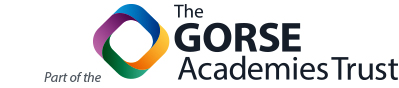 Please complete this form in black ink or typescript.  Please return to:recruitment@farnley.leeds.sch.uk, The Farnley Academy, Chapel Lane, Ls12 5EUPlease complete this form in black ink or typescript.  Please return to:recruitment@farnley.leeds.sch.uk, The Farnley Academy, Chapel Lane, Ls12 5EUPlease complete this form in black ink or typescript.  Please return to:recruitment@farnley.leeds.sch.uk, The Farnley Academy, Chapel Lane, Ls12 5EUPlease complete this form in black ink or typescript.  Please return to:recruitment@farnley.leeds.sch.uk, The Farnley Academy, Chapel Lane, Ls12 5EUPlease complete this form in black ink or typescript.  Please return to:recruitment@farnley.leeds.sch.uk, The Farnley Academy, Chapel Lane, Ls12 5EUPlease complete this form in black ink or typescript.  Please return to:recruitment@farnley.leeds.sch.uk, The Farnley Academy, Chapel Lane, Ls12 5EUPlease complete this form in black ink or typescript.  Please return to:recruitment@farnley.leeds.sch.uk, The Farnley Academy, Chapel Lane, Ls12 5EUPlease complete this form in black ink or typescript.  Please return to:recruitment@farnley.leeds.sch.uk, The Farnley Academy, Chapel Lane, Ls12 5EUPlease complete this form in black ink or typescript.  Please return to:recruitment@farnley.leeds.sch.uk, The Farnley Academy, Chapel Lane, Ls12 5EUPlease complete this form in black ink or typescript.  Please return to:recruitment@farnley.leeds.sch.uk, The Farnley Academy, Chapel Lane, Ls12 5EUPlease complete this form in black ink or typescript.  Please return to:recruitment@farnley.leeds.sch.uk, The Farnley Academy, Chapel Lane, Ls12 5EUPlease complete this form in black ink or typescript.  Please return to:recruitment@farnley.leeds.sch.uk, The Farnley Academy, Chapel Lane, Ls12 5EUPlease complete this form in black ink or typescript.  Please return to:recruitment@farnley.leeds.sch.uk, The Farnley Academy, Chapel Lane, Ls12 5EUPlease complete this form in black ink or typescript.  Please return to:recruitment@farnley.leeds.sch.uk, The Farnley Academy, Chapel Lane, Ls12 5EUPlease complete this form in black ink or typescript.  Please return to:recruitment@farnley.leeds.sch.uk, The Farnley Academy, Chapel Lane, Ls12 5EUPlease complete this form in black ink or typescript.  Please return to:recruitment@farnley.leeds.sch.uk, The Farnley Academy, Chapel Lane, Ls12 5EUPlease complete this form in black ink or typescript.  Please return to:recruitment@farnley.leeds.sch.uk, The Farnley Academy, Chapel Lane, Ls12 5EUPlease complete this form in black ink or typescript.  Please return to:recruitment@farnley.leeds.sch.uk, The Farnley Academy, Chapel Lane, Ls12 5EUPlease complete this form in black ink or typescript.  Please return to:recruitment@farnley.leeds.sch.uk, The Farnley Academy, Chapel Lane, Ls12 5EUPlease complete this form in black ink or typescript.  Please return to:recruitment@farnley.leeds.sch.uk, The Farnley Academy, Chapel Lane, Ls12 5EUPlease complete this form in black ink or typescript.  Please return to:recruitment@farnley.leeds.sch.uk, The Farnley Academy, Chapel Lane, Ls12 5EUPlease complete this form in black ink or typescript.  Please return to:recruitment@farnley.leeds.sch.uk, The Farnley Academy, Chapel Lane, Ls12 5EUPlease complete this form in black ink or typescript.  Please return to:recruitment@farnley.leeds.sch.uk, The Farnley Academy, Chapel Lane, Ls12 5EUPlease complete this form in black ink or typescript.  Please return to:recruitment@farnley.leeds.sch.uk, The Farnley Academy, Chapel Lane, Ls12 5EUPlease complete this form in black ink or typescript.  Please return to:recruitment@farnley.leeds.sch.uk, The Farnley Academy, Chapel Lane, Ls12 5EUPlease complete this form in black ink or typescript.  Please return to:recruitment@farnley.leeds.sch.uk, The Farnley Academy, Chapel Lane, Ls12 5EUPlease complete this form in black ink or typescript.  Please return to:recruitment@farnley.leeds.sch.uk, The Farnley Academy, Chapel Lane, Ls12 5EUPlease complete this form in black ink or typescript.  Please return to:recruitment@farnley.leeds.sch.uk, The Farnley Academy, Chapel Lane, Ls12 5EUPlease complete this form in black ink or typescript.  Please return to:recruitment@farnley.leeds.sch.uk, The Farnley Academy, Chapel Lane, Ls12 5EUPlease complete this form in black ink or typescript.  Please return to:recruitment@farnley.leeds.sch.uk, The Farnley Academy, Chapel Lane, Ls12 5EUClosing Date:9am, Friday 23 April 2021Closing Date:9am, Friday 23 April 2021Closing Date:9am, Friday 23 April 2021Closing Date:9am, Friday 23 April 2021Closing Date:9am, Friday 23 April 2021Closing Date:9am, Friday 23 April 2021Closing Date:9am, Friday 23 April 2021Closing Date:9am, Friday 23 April 2021Closing Date:9am, Friday 23 April 2021Closing Date:9am, Friday 23 April 2021Closing Date:9am, Friday 23 April 2021Closing Date:9am, Friday 23 April 2021Closing Date:9am, Friday 23 April 2021Closing Date:9am, Friday 23 April 2021Application for Appointment as: Assistant Curriculum Leader of MathematicsGrade: MPR/UPR +TLR2bAcademy/College: The Farnley AcademyApplication for Appointment as: Assistant Curriculum Leader of MathematicsGrade: MPR/UPR +TLR2bAcademy/College: The Farnley AcademyApplication for Appointment as: Assistant Curriculum Leader of MathematicsGrade: MPR/UPR +TLR2bAcademy/College: The Farnley AcademyApplication for Appointment as: Assistant Curriculum Leader of MathematicsGrade: MPR/UPR +TLR2bAcademy/College: The Farnley AcademyApplication for Appointment as: Assistant Curriculum Leader of MathematicsGrade: MPR/UPR +TLR2bAcademy/College: The Farnley AcademyApplication for Appointment as: Assistant Curriculum Leader of MathematicsGrade: MPR/UPR +TLR2bAcademy/College: The Farnley AcademyApplication for Appointment as: Assistant Curriculum Leader of MathematicsGrade: MPR/UPR +TLR2bAcademy/College: The Farnley AcademyApplication for Appointment as: Assistant Curriculum Leader of MathematicsGrade: MPR/UPR +TLR2bAcademy/College: The Farnley AcademyApplication for Appointment as: Assistant Curriculum Leader of MathematicsGrade: MPR/UPR +TLR2bAcademy/College: The Farnley AcademyApplication for Appointment as: Assistant Curriculum Leader of MathematicsGrade: MPR/UPR +TLR2bAcademy/College: The Farnley AcademyApplication for Appointment as: Assistant Curriculum Leader of MathematicsGrade: MPR/UPR +TLR2bAcademy/College: The Farnley AcademyApplication for Appointment as: Assistant Curriculum Leader of MathematicsGrade: MPR/UPR +TLR2bAcademy/College: The Farnley AcademyApplication for Appointment as: Assistant Curriculum Leader of MathematicsGrade: MPR/UPR +TLR2bAcademy/College: The Farnley AcademyApplication for Appointment as: Assistant Curriculum Leader of MathematicsGrade: MPR/UPR +TLR2bAcademy/College: The Farnley AcademyApplication for Appointment as: Assistant Curriculum Leader of MathematicsGrade: MPR/UPR +TLR2bAcademy/College: The Farnley AcademyApplication for Appointment as: Assistant Curriculum Leader of MathematicsGrade: MPR/UPR +TLR2bAcademy/College: The Farnley AcademyApplication for Appointment as: Assistant Curriculum Leader of MathematicsGrade: MPR/UPR +TLR2bAcademy/College: The Farnley AcademyApplication for Appointment as: Assistant Curriculum Leader of MathematicsGrade: MPR/UPR +TLR2bAcademy/College: The Farnley AcademyApplication for Appointment as: Assistant Curriculum Leader of MathematicsGrade: MPR/UPR +TLR2bAcademy/College: The Farnley AcademyApplication for Appointment as: Assistant Curriculum Leader of MathematicsGrade: MPR/UPR +TLR2bAcademy/College: The Farnley AcademyApplication for Appointment as: Assistant Curriculum Leader of MathematicsGrade: MPR/UPR +TLR2bAcademy/College: The Farnley AcademyApplication for Appointment as: Assistant Curriculum Leader of MathematicsGrade: MPR/UPR +TLR2bAcademy/College: The Farnley AcademyApplication for Appointment as: Assistant Curriculum Leader of MathematicsGrade: MPR/UPR +TLR2bAcademy/College: The Farnley AcademyApplication for Appointment as: Assistant Curriculum Leader of MathematicsGrade: MPR/UPR +TLR2bAcademy/College: The Farnley AcademyApplication for Appointment as: Assistant Curriculum Leader of MathematicsGrade: MPR/UPR +TLR2bAcademy/College: The Farnley AcademyApplication for Appointment as: Assistant Curriculum Leader of MathematicsGrade: MPR/UPR +TLR2bAcademy/College: The Farnley AcademyApplication for Appointment as: Assistant Curriculum Leader of MathematicsGrade: MPR/UPR +TLR2bAcademy/College: The Farnley AcademyApplication for Appointment as: Assistant Curriculum Leader of MathematicsGrade: MPR/UPR +TLR2bAcademy/College: The Farnley AcademyApplication for Appointment as: Assistant Curriculum Leader of MathematicsGrade: MPR/UPR +TLR2bAcademy/College: The Farnley AcademyApplication for Appointment as: Assistant Curriculum Leader of MathematicsGrade: MPR/UPR +TLR2bAcademy/College: The Farnley AcademyCONFIDENTIAL:The information you provide on this form will be used for recruitment & selection and employment contract purposes.CONFIDENTIAL:The information you provide on this form will be used for recruitment & selection and employment contract purposes.CONFIDENTIAL:The information you provide on this form will be used for recruitment & selection and employment contract purposes.CONFIDENTIAL:The information you provide on this form will be used for recruitment & selection and employment contract purposes.CONFIDENTIAL:The information you provide on this form will be used for recruitment & selection and employment contract purposes.CONFIDENTIAL:The information you provide on this form will be used for recruitment & selection and employment contract purposes.CONFIDENTIAL:The information you provide on this form will be used for recruitment & selection and employment contract purposes.CONFIDENTIAL:The information you provide on this form will be used for recruitment & selection and employment contract purposes.CONFIDENTIAL:The information you provide on this form will be used for recruitment & selection and employment contract purposes.CONFIDENTIAL:The information you provide on this form will be used for recruitment & selection and employment contract purposes.CONFIDENTIAL:The information you provide on this form will be used for recruitment & selection and employment contract purposes.CONFIDENTIAL:The information you provide on this form will be used for recruitment & selection and employment contract purposes.CONFIDENTIAL:The information you provide on this form will be used for recruitment & selection and employment contract purposes.CONFIDENTIAL:The information you provide on this form will be used for recruitment & selection and employment contract purposes.1. PERSONAL DETAILS1. PERSONAL DETAILS1. PERSONAL DETAILS1. PERSONAL DETAILS1. PERSONAL DETAILS1. PERSONAL DETAILS1. PERSONAL DETAILS1. PERSONAL DETAILS1. PERSONAL DETAILS1. PERSONAL DETAILS1. PERSONAL DETAILS1. PERSONAL DETAILS1. PERSONAL DETAILS1. PERSONAL DETAILS1. PERSONAL DETAILS1. PERSONAL DETAILS1. PERSONAL DETAILS1. PERSONAL DETAILS1. PERSONAL DETAILS1. PERSONAL DETAILS1. PERSONAL DETAILS1. PERSONAL DETAILS1. PERSONAL DETAILS1. PERSONAL DETAILS1. PERSONAL DETAILS1. PERSONAL DETAILS1. PERSONAL DETAILS1. PERSONAL DETAILS1. PERSONAL DETAILS1. PERSONAL DETAILS1. PERSONAL DETAILS1. PERSONAL DETAILS1. PERSONAL DETAILS1. PERSONAL DETAILS1. PERSONAL DETAILS1. PERSONAL DETAILS1. PERSONAL DETAILS1. PERSONAL DETAILS1. PERSONAL DETAILS1. PERSONAL DETAILS1. PERSONAL DETAILS1. PERSONAL DETAILS1. PERSONAL DETAILS1. PERSONAL DETAILSTitle:                     First Name: Home Address:Postcode: Mobile No:Tel No (Home):Email:Correspondence relating to this application may be sent via email to the address supplied, please confirm you are happy to receive correspondence in this way   YES / NOTitle:                     First Name: Home Address:Postcode: Mobile No:Tel No (Home):Email:Correspondence relating to this application may be sent via email to the address supplied, please confirm you are happy to receive correspondence in this way   YES / NOTitle:                     First Name: Home Address:Postcode: Mobile No:Tel No (Home):Email:Correspondence relating to this application may be sent via email to the address supplied, please confirm you are happy to receive correspondence in this way   YES / NOTitle:                     First Name: Home Address:Postcode: Mobile No:Tel No (Home):Email:Correspondence relating to this application may be sent via email to the address supplied, please confirm you are happy to receive correspondence in this way   YES / NOTitle:                     First Name: Home Address:Postcode: Mobile No:Tel No (Home):Email:Correspondence relating to this application may be sent via email to the address supplied, please confirm you are happy to receive correspondence in this way   YES / NOTitle:                     First Name: Home Address:Postcode: Mobile No:Tel No (Home):Email:Correspondence relating to this application may be sent via email to the address supplied, please confirm you are happy to receive correspondence in this way   YES / NOTitle:                     First Name: Home Address:Postcode: Mobile No:Tel No (Home):Email:Correspondence relating to this application may be sent via email to the address supplied, please confirm you are happy to receive correspondence in this way   YES / NOTitle:                     First Name: Home Address:Postcode: Mobile No:Tel No (Home):Email:Correspondence relating to this application may be sent via email to the address supplied, please confirm you are happy to receive correspondence in this way   YES / NOTitle:                     First Name: Home Address:Postcode: Mobile No:Tel No (Home):Email:Correspondence relating to this application may be sent via email to the address supplied, please confirm you are happy to receive correspondence in this way   YES / NOTitle:                     First Name: Home Address:Postcode: Mobile No:Tel No (Home):Email:Correspondence relating to this application may be sent via email to the address supplied, please confirm you are happy to receive correspondence in this way   YES / NOTitle:                     First Name: Home Address:Postcode: Mobile No:Tel No (Home):Email:Correspondence relating to this application may be sent via email to the address supplied, please confirm you are happy to receive correspondence in this way   YES / NOTitle:                     First Name: Home Address:Postcode: Mobile No:Tel No (Home):Email:Correspondence relating to this application may be sent via email to the address supplied, please confirm you are happy to receive correspondence in this way   YES / NOTitle:                     First Name: Home Address:Postcode: Mobile No:Tel No (Home):Email:Correspondence relating to this application may be sent via email to the address supplied, please confirm you are happy to receive correspondence in this way   YES / NOTitle:                     First Name: Home Address:Postcode: Mobile No:Tel No (Home):Email:Correspondence relating to this application may be sent via email to the address supplied, please confirm you are happy to receive correspondence in this way   YES / NOTitle:                     First Name: Home Address:Postcode: Mobile No:Tel No (Home):Email:Correspondence relating to this application may be sent via email to the address supplied, please confirm you are happy to receive correspondence in this way   YES / NOTitle:                     First Name: Home Address:Postcode: Mobile No:Tel No (Home):Email:Correspondence relating to this application may be sent via email to the address supplied, please confirm you are happy to receive correspondence in this way   YES / NOTitle:                     First Name: Home Address:Postcode: Mobile No:Tel No (Home):Email:Correspondence relating to this application may be sent via email to the address supplied, please confirm you are happy to receive correspondence in this way   YES / NOTitle:                     First Name: Home Address:Postcode: Mobile No:Tel No (Home):Email:Correspondence relating to this application may be sent via email to the address supplied, please confirm you are happy to receive correspondence in this way   YES / NOTitle:                     First Name: Home Address:Postcode: Mobile No:Tel No (Home):Email:Correspondence relating to this application may be sent via email to the address supplied, please confirm you are happy to receive correspondence in this way   YES / NOSurname:Address for Correspondence (if different):Postcode:Work Tel No:Surname:Address for Correspondence (if different):Postcode:Work Tel No:Surname:Address for Correspondence (if different):Postcode:Work Tel No:Surname:Address for Correspondence (if different):Postcode:Work Tel No:Surname:Address for Correspondence (if different):Postcode:Work Tel No:Surname:Address for Correspondence (if different):Postcode:Work Tel No:Surname:Address for Correspondence (if different):Postcode:Work Tel No:Surname:Address for Correspondence (if different):Postcode:Work Tel No:Surname:Address for Correspondence (if different):Postcode:Work Tel No:Surname:Address for Correspondence (if different):Postcode:Work Tel No:Surname:Address for Correspondence (if different):Postcode:Work Tel No:Surname:Address for Correspondence (if different):Postcode:Work Tel No:Surname:Address for Correspondence (if different):Postcode:Work Tel No:Surname:Address for Correspondence (if different):Postcode:Work Tel No:Surname:Address for Correspondence (if different):Postcode:Work Tel No:Surname:Address for Correspondence (if different):Postcode:Work Tel No:Surname:Address for Correspondence (if different):Postcode:Work Tel No:Surname:Address for Correspondence (if different):Postcode:Work Tel No:Surname:Address for Correspondence (if different):Postcode:Work Tel No:Surname:Address for Correspondence (if different):Postcode:Work Tel No:Surname:Address for Correspondence (if different):Postcode:Work Tel No:Surname:Address for Correspondence (if different):Postcode:Work Tel No:Surname:Address for Correspondence (if different):Postcode:Work Tel No:Surname:Address for Correspondence (if different):Postcode:Work Tel No:Surname:Address for Correspondence (if different):Postcode:Work Tel No:Should you be selected for interview, please indicate dates when it would be impossible for you to attend.Should you be selected for interview, please indicate dates when it would be impossible for you to attend.Should you be selected for interview, please indicate dates when it would be impossible for you to attend.Should you be selected for interview, please indicate dates when it would be impossible for you to attend.Should you be selected for interview, please indicate dates when it would be impossible for you to attend.Should you be selected for interview, please indicate dates when it would be impossible for you to attend.Should you be selected for interview, please indicate dates when it would be impossible for you to attend.Should you be selected for interview, please indicate dates when it would be impossible for you to attend.Should you be selected for interview, please indicate dates when it would be impossible for you to attend.Should you be selected for interview, please indicate dates when it would be impossible for you to attend.Should you be selected for interview, please indicate dates when it would be impossible for you to attend.Should you be selected for interview, please indicate dates when it would be impossible for you to attend.Should you be selected for interview, please indicate dates when it would be impossible for you to attend.Should you be selected for interview, please indicate dates when it would be impossible for you to attend.Should you be selected for interview, please indicate dates when it would be impossible for you to attend.Should you be selected for interview, please indicate dates when it would be impossible for you to attend.Should you be selected for interview, please indicate dates when it would be impossible for you to attend.Should you be selected for interview, please indicate dates when it would be impossible for you to attend.Should you be selected for interview, please indicate dates when it would be impossible for you to attend.Should you be selected for interview, please indicate dates when it would be impossible for you to attend.Should you be selected for interview, please indicate dates when it would be impossible for you to attend.Should you be selected for interview, please indicate dates when it would be impossible for you to attend.Should you be selected for interview, please indicate dates when it would be impossible for you to attend.Should you be selected for interview, please indicate dates when it would be impossible for you to attend.Should you be selected for interview, please indicate dates when it would be impossible for you to attend.Should you be selected for interview, please indicate dates when it would be impossible for you to attend.Should you be selected for interview, please indicate dates when it would be impossible for you to attend.Should you be selected for interview, please indicate dates when it would be impossible for you to attend.Should you be selected for interview, please indicate dates when it would be impossible for you to attend.Should you be selected for interview, please indicate dates when it would be impossible for you to attend.Should you be selected for interview, please indicate dates when it would be impossible for you to attend.Should you be selected for interview, please indicate dates when it would be impossible for you to attend.Should you be selected for interview, please indicate dates when it would be impossible for you to attend.Should you be selected for interview, please indicate dates when it would be impossible for you to attend.Should you be selected for interview, please indicate dates when it would be impossible for you to attend.Should you be selected for interview, please indicate dates when it would be impossible for you to attend.Should you be selected for interview, please indicate dates when it would be impossible for you to attend.Should you be selected for interview, please indicate dates when it would be impossible for you to attend.Should you be selected for interview, please indicate dates when it would be impossible for you to attend.Should you be selected for interview, please indicate dates when it would be impossible for you to attend.Should you be selected for interview, please indicate dates when it would be impossible for you to attend.Should you be selected for interview, please indicate dates when it would be impossible for you to attend.Should you be selected for interview, please indicate dates when it would be impossible for you to attend.Should you be selected for interview, please indicate dates when it would be impossible for you to attend.Do you hold Qualified Teacher Status?Teacher Reference Number:Do you hold Qualified Teacher Status?Teacher Reference Number:Do you hold Qualified Teacher Status?Teacher Reference Number:Do you hold Qualified Teacher Status?Teacher Reference Number:Do you hold Qualified Teacher Status?Teacher Reference Number:Do you hold Qualified Teacher Status?Teacher Reference Number:Do you hold Qualified Teacher Status?Teacher Reference Number:Do you hold Qualified Teacher Status?Teacher Reference Number:YES/NOYES/NOYES/NOYES/NOYES/NOYES/NOYES/NOYES/NOYES/NOYES/NOIf you do not have a TRN, have you applied for Qualified Teacher Status:Have you completed your NQT induction period in the UK?                                                      If Yes, please provide date of completion: Are you already with the GTC: If Yes, please provide your GTC Teacher reference No:                                                                                                                                                                                                                        National Insurance No:If you do not have a TRN, have you applied for Qualified Teacher Status:Have you completed your NQT induction period in the UK?                                                      If Yes, please provide date of completion: Are you already with the GTC: If Yes, please provide your GTC Teacher reference No:                                                                                                                                                                                                                        National Insurance No:If you do not have a TRN, have you applied for Qualified Teacher Status:Have you completed your NQT induction period in the UK?                                                      If Yes, please provide date of completion: Are you already with the GTC: If Yes, please provide your GTC Teacher reference No:                                                                                                                                                                                                                        National Insurance No:If you do not have a TRN, have you applied for Qualified Teacher Status:Have you completed your NQT induction period in the UK?                                                      If Yes, please provide date of completion: Are you already with the GTC: If Yes, please provide your GTC Teacher reference No:                                                                                                                                                                                                                        National Insurance No:If you do not have a TRN, have you applied for Qualified Teacher Status:Have you completed your NQT induction period in the UK?                                                      If Yes, please provide date of completion: Are you already with the GTC: If Yes, please provide your GTC Teacher reference No:                                                                                                                                                                                                                        National Insurance No:If you do not have a TRN, have you applied for Qualified Teacher Status:Have you completed your NQT induction period in the UK?                                                      If Yes, please provide date of completion: Are you already with the GTC: If Yes, please provide your GTC Teacher reference No:                                                                                                                                                                                                                        National Insurance No:If you do not have a TRN, have you applied for Qualified Teacher Status:Have you completed your NQT induction period in the UK?                                                      If Yes, please provide date of completion: Are you already with the GTC: If Yes, please provide your GTC Teacher reference No:                                                                                                                                                                                                                        National Insurance No:If you do not have a TRN, have you applied for Qualified Teacher Status:Have you completed your NQT induction period in the UK?                                                      If Yes, please provide date of completion: Are you already with the GTC: If Yes, please provide your GTC Teacher reference No:                                                                                                                                                                                                                        National Insurance No:If you do not have a TRN, have you applied for Qualified Teacher Status:Have you completed your NQT induction period in the UK?                                                      If Yes, please provide date of completion: Are you already with the GTC: If Yes, please provide your GTC Teacher reference No:                                                                                                                                                                                                                        National Insurance No:If you do not have a TRN, have you applied for Qualified Teacher Status:Have you completed your NQT induction period in the UK?                                                      If Yes, please provide date of completion: Are you already with the GTC: If Yes, please provide your GTC Teacher reference No:                                                                                                                                                                                                                        National Insurance No:If you do not have a TRN, have you applied for Qualified Teacher Status:Have you completed your NQT induction period in the UK?                                                      If Yes, please provide date of completion: Are you already with the GTC: If Yes, please provide your GTC Teacher reference No:                                                                                                                                                                                                                        National Insurance No:If you do not have a TRN, have you applied for Qualified Teacher Status:Have you completed your NQT induction period in the UK?                                                      If Yes, please provide date of completion: Are you already with the GTC: If Yes, please provide your GTC Teacher reference No:                                                                                                                                                                                                                        National Insurance No:If you do not have a TRN, have you applied for Qualified Teacher Status:Have you completed your NQT induction period in the UK?                                                      If Yes, please provide date of completion: Are you already with the GTC: If Yes, please provide your GTC Teacher reference No:                                                                                                                                                                                                                        National Insurance No:If you do not have a TRN, have you applied for Qualified Teacher Status:Have you completed your NQT induction period in the UK?                                                      If Yes, please provide date of completion: Are you already with the GTC: If Yes, please provide your GTC Teacher reference No:                                                                                                                                                                                                                        National Insurance No:If you do not have a TRN, have you applied for Qualified Teacher Status:Have you completed your NQT induction period in the UK?                                                      If Yes, please provide date of completion: Are you already with the GTC: If Yes, please provide your GTC Teacher reference No:                                                                                                                                                                                                                        National Insurance No:If you do not have a TRN, have you applied for Qualified Teacher Status:Have you completed your NQT induction period in the UK?                                                      If Yes, please provide date of completion: Are you already with the GTC: If Yes, please provide your GTC Teacher reference No:                                                                                                                                                                                                                        National Insurance No:If you do not have a TRN, have you applied for Qualified Teacher Status:Have you completed your NQT induction period in the UK?                                                      If Yes, please provide date of completion: Are you already with the GTC: If Yes, please provide your GTC Teacher reference No:                                                                                                                                                                                                                        National Insurance No:If you do not have a TRN, have you applied for Qualified Teacher Status:Have you completed your NQT induction period in the UK?                                                      If Yes, please provide date of completion: Are you already with the GTC: If Yes, please provide your GTC Teacher reference No:                                                                                                                                                                                                                        National Insurance No:If you do not have a TRN, have you applied for Qualified Teacher Status:Have you completed your NQT induction period in the UK?                                                      If Yes, please provide date of completion: Are you already with the GTC: If Yes, please provide your GTC Teacher reference No:                                                                                                                                                                                                                        National Insurance No:If you do not have a TRN, have you applied for Qualified Teacher Status:Have you completed your NQT induction period in the UK?                                                      If Yes, please provide date of completion: Are you already with the GTC: If Yes, please provide your GTC Teacher reference No:                                                                                                                                                                                                                        National Insurance No:If you do not have a TRN, have you applied for Qualified Teacher Status:Have you completed your NQT induction period in the UK?                                                      If Yes, please provide date of completion: Are you already with the GTC: If Yes, please provide your GTC Teacher reference No:                                                                                                                                                                                                                        National Insurance No:If you do not have a TRN, have you applied for Qualified Teacher Status:Have you completed your NQT induction period in the UK?                                                      If Yes, please provide date of completion: Are you already with the GTC: If Yes, please provide your GTC Teacher reference No:                                                                                                                                                                                                                        National Insurance No:If you do not have a TRN, have you applied for Qualified Teacher Status:Have you completed your NQT induction period in the UK?                                                      If Yes, please provide date of completion: Are you already with the GTC: If Yes, please provide your GTC Teacher reference No:                                                                                                                                                                                                                        National Insurance No:If you do not have a TRN, have you applied for Qualified Teacher Status:Have you completed your NQT induction period in the UK?                                                      If Yes, please provide date of completion: Are you already with the GTC: If Yes, please provide your GTC Teacher reference No:                                                                                                                                                                                                                        National Insurance No:If you do not have a TRN, have you applied for Qualified Teacher Status:Have you completed your NQT induction period in the UK?                                                      If Yes, please provide date of completion: Are you already with the GTC: If Yes, please provide your GTC Teacher reference No:                                                                                                                                                                                                                        National Insurance No:If you do not have a TRN, have you applied for Qualified Teacher Status:Have you completed your NQT induction period in the UK?                                                      If Yes, please provide date of completion: Are you already with the GTC: If Yes, please provide your GTC Teacher reference No:                                                                                                                                                                                                                        National Insurance No:If you do not have a TRN, have you applied for Qualified Teacher Status:Have you completed your NQT induction period in the UK?                                                      If Yes, please provide date of completion: Are you already with the GTC: If Yes, please provide your GTC Teacher reference No:                                                                                                                                                                                                                        National Insurance No:If you do not have a TRN, have you applied for Qualified Teacher Status:Have you completed your NQT induction period in the UK?                                                      If Yes, please provide date of completion: Are you already with the GTC: If Yes, please provide your GTC Teacher reference No:                                                                                                                                                                                                                        National Insurance No:If you do not have a TRN, have you applied for Qualified Teacher Status:Have you completed your NQT induction period in the UK?                                                      If Yes, please provide date of completion: Are you already with the GTC: If Yes, please provide your GTC Teacher reference No:                                                                                                                                                                                                                        National Insurance No:If you do not have a TRN, have you applied for Qualified Teacher Status:Have you completed your NQT induction period in the UK?                                                      If Yes, please provide date of completion: Are you already with the GTC: If Yes, please provide your GTC Teacher reference No:                                                                                                                                                                                                                        National Insurance No:If you do not have a TRN, have you applied for Qualified Teacher Status:Have you completed your NQT induction period in the UK?                                                      If Yes, please provide date of completion: Are you already with the GTC: If Yes, please provide your GTC Teacher reference No:                                                                                                                                                                                                                        National Insurance No:If you do not have a TRN, have you applied for Qualified Teacher Status:Have you completed your NQT induction period in the UK?                                                      If Yes, please provide date of completion: Are you already with the GTC: If Yes, please provide your GTC Teacher reference No:                                                                                                                                                                                                                        National Insurance No:If you do not have a TRN, have you applied for Qualified Teacher Status:Have you completed your NQT induction period in the UK?                                                      If Yes, please provide date of completion: Are you already with the GTC: If Yes, please provide your GTC Teacher reference No:                                                                                                                                                                                                                        National Insurance No:If you do not have a TRN, have you applied for Qualified Teacher Status:Have you completed your NQT induction period in the UK?                                                      If Yes, please provide date of completion: Are you already with the GTC: If Yes, please provide your GTC Teacher reference No:                                                                                                                                                                                                                        National Insurance No:YES/NOYES/NOYES/NOYES/NOYES/NOYES/NOYES/NOYES/NOYES/NOYES/NOYES/NOYES/NOYES/NOYES/NOYES/NOYES/NOYES/NOYES/NOYES/NOYES/NOYES/NOYES/NOYES/NOYES/NOYES/NOYES/NOYES/NOYES/NOYES/NOYES/NOAre you in receipt of a public service pension?If you are returning to teaching have you been granted Infirmity Retirement by theDepartment of Education and Skills?(If YES please give the date)Are you in receipt of a public service pension?If you are returning to teaching have you been granted Infirmity Retirement by theDepartment of Education and Skills?(If YES please give the date)Are you in receipt of a public service pension?If you are returning to teaching have you been granted Infirmity Retirement by theDepartment of Education and Skills?(If YES please give the date)Are you in receipt of a public service pension?If you are returning to teaching have you been granted Infirmity Retirement by theDepartment of Education and Skills?(If YES please give the date)Are you in receipt of a public service pension?If you are returning to teaching have you been granted Infirmity Retirement by theDepartment of Education and Skills?(If YES please give the date)Are you in receipt of a public service pension?If you are returning to teaching have you been granted Infirmity Retirement by theDepartment of Education and Skills?(If YES please give the date)Are you in receipt of a public service pension?If you are returning to teaching have you been granted Infirmity Retirement by theDepartment of Education and Skills?(If YES please give the date)Are you in receipt of a public service pension?If you are returning to teaching have you been granted Infirmity Retirement by theDepartment of Education and Skills?(If YES please give the date)Are you in receipt of a public service pension?If you are returning to teaching have you been granted Infirmity Retirement by theDepartment of Education and Skills?(If YES please give the date)Are you in receipt of a public service pension?If you are returning to teaching have you been granted Infirmity Retirement by theDepartment of Education and Skills?(If YES please give the date)Are you in receipt of a public service pension?If you are returning to teaching have you been granted Infirmity Retirement by theDepartment of Education and Skills?(If YES please give the date)Are you in receipt of a public service pension?If you are returning to teaching have you been granted Infirmity Retirement by theDepartment of Education and Skills?(If YES please give the date)Are you in receipt of a public service pension?If you are returning to teaching have you been granted Infirmity Retirement by theDepartment of Education and Skills?(If YES please give the date)Are you in receipt of a public service pension?If you are returning to teaching have you been granted Infirmity Retirement by theDepartment of Education and Skills?(If YES please give the date)Are you in receipt of a public service pension?If you are returning to teaching have you been granted Infirmity Retirement by theDepartment of Education and Skills?(If YES please give the date)Are you in receipt of a public service pension?If you are returning to teaching have you been granted Infirmity Retirement by theDepartment of Education and Skills?(If YES please give the date)Are you in receipt of a public service pension?If you are returning to teaching have you been granted Infirmity Retirement by theDepartment of Education and Skills?(If YES please give the date)Are you in receipt of a public service pension?If you are returning to teaching have you been granted Infirmity Retirement by theDepartment of Education and Skills?(If YES please give the date)Are you in receipt of a public service pension?If you are returning to teaching have you been granted Infirmity Retirement by theDepartment of Education and Skills?(If YES please give the date)Are you in receipt of a public service pension?If you are returning to teaching have you been granted Infirmity Retirement by theDepartment of Education and Skills?(If YES please give the date)Are you in receipt of a public service pension?If you are returning to teaching have you been granted Infirmity Retirement by theDepartment of Education and Skills?(If YES please give the date)Are you in receipt of a public service pension?If you are returning to teaching have you been granted Infirmity Retirement by theDepartment of Education and Skills?(If YES please give the date)Are you in receipt of a public service pension?If you are returning to teaching have you been granted Infirmity Retirement by theDepartment of Education and Skills?(If YES please give the date)Are you in receipt of a public service pension?If you are returning to teaching have you been granted Infirmity Retirement by theDepartment of Education and Skills?(If YES please give the date)Are you in receipt of a public service pension?If you are returning to teaching have you been granted Infirmity Retirement by theDepartment of Education and Skills?(If YES please give the date)Are you in receipt of a public service pension?If you are returning to teaching have you been granted Infirmity Retirement by theDepartment of Education and Skills?(If YES please give the date)Are you in receipt of a public service pension?If you are returning to teaching have you been granted Infirmity Retirement by theDepartment of Education and Skills?(If YES please give the date)Are you in receipt of a public service pension?If you are returning to teaching have you been granted Infirmity Retirement by theDepartment of Education and Skills?(If YES please give the date)Are you in receipt of a public service pension?If you are returning to teaching have you been granted Infirmity Retirement by theDepartment of Education and Skills?(If YES please give the date)Are you in receipt of a public service pension?If you are returning to teaching have you been granted Infirmity Retirement by theDepartment of Education and Skills?(If YES please give the date)Are you in receipt of a public service pension?If you are returning to teaching have you been granted Infirmity Retirement by theDepartment of Education and Skills?(If YES please give the date)Are you in receipt of a public service pension?If you are returning to teaching have you been granted Infirmity Retirement by theDepartment of Education and Skills?(If YES please give the date)Are you in receipt of a public service pension?If you are returning to teaching have you been granted Infirmity Retirement by theDepartment of Education and Skills?(If YES please give the date)Are you in receipt of a public service pension?If you are returning to teaching have you been granted Infirmity Retirement by theDepartment of Education and Skills?(If YES please give the date)YES/NOYES/NOYES/NOYES/NOYES/NOYES/NOYES/NOYES/NOYES/NOYES/NOYES/NOYES/NOYES/NOYES/NOYES/NOYES/NOYES/NOYES/NOYES/NOYES/NOAre you related to any governor or staff at The GORSE Academies Trust?(If YES please give details below)Are you related to any governor or staff at The GORSE Academies Trust?(If YES please give details below)Are you related to any governor or staff at The GORSE Academies Trust?(If YES please give details below)Are you related to any governor or staff at The GORSE Academies Trust?(If YES please give details below)Are you related to any governor or staff at The GORSE Academies Trust?(If YES please give details below)Are you related to any governor or staff at The GORSE Academies Trust?(If YES please give details below)Are you related to any governor or staff at The GORSE Academies Trust?(If YES please give details below)Are you related to any governor or staff at The GORSE Academies Trust?(If YES please give details below)Are you related to any governor or staff at The GORSE Academies Trust?(If YES please give details below)Are you related to any governor or staff at The GORSE Academies Trust?(If YES please give details below)Are you related to any governor or staff at The GORSE Academies Trust?(If YES please give details below)Are you related to any governor or staff at The GORSE Academies Trust?(If YES please give details below)Are you related to any governor or staff at The GORSE Academies Trust?(If YES please give details below)Are you related to any governor or staff at The GORSE Academies Trust?(If YES please give details below)Are you related to any governor or staff at The GORSE Academies Trust?(If YES please give details below)Are you related to any governor or staff at The GORSE Academies Trust?(If YES please give details below)Are you related to any governor or staff at The GORSE Academies Trust?(If YES please give details below)Are you related to any governor or staff at The GORSE Academies Trust?(If YES please give details below)Are you related to any governor or staff at The GORSE Academies Trust?(If YES please give details below)Are you related to any governor or staff at The GORSE Academies Trust?(If YES please give details below)Are you related to any governor or staff at The GORSE Academies Trust?(If YES please give details below)Are you related to any governor or staff at The GORSE Academies Trust?(If YES please give details below)Are you related to any governor or staff at The GORSE Academies Trust?(If YES please give details below)Are you related to any governor or staff at The GORSE Academies Trust?(If YES please give details below)Are you related to any governor or staff at The GORSE Academies Trust?(If YES please give details below)Are you related to any governor or staff at The GORSE Academies Trust?(If YES please give details below)Are you related to any governor or staff at The GORSE Academies Trust?(If YES please give details below)Are you related to any governor or staff at The GORSE Academies Trust?(If YES please give details below)Are you related to any governor or staff at The GORSE Academies Trust?(If YES please give details below)Are you related to any governor or staff at The GORSE Academies Trust?(If YES please give details below)Are you related to any governor or staff at The GORSE Academies Trust?(If YES please give details below)Are you related to any governor or staff at The GORSE Academies Trust?(If YES please give details below)Are you related to any governor or staff at The GORSE Academies Trust?(If YES please give details below)Are you related to any governor or staff at The GORSE Academies Trust?(If YES please give details below)YES/NOYES/NOYES/NOYES/NOYES/NOYES/NOYES/NOYES/NOYES/NOYES/NOReferences: Please give the names and addresses of two referees. It is expected that Teachers and Leadership will name the Headteacher or Principal of their current/last school and their most recent previous school. Head Teachers should list their Local Authority or Employing Body. University leavers should name their course tutor.References: Please give the names and addresses of two referees. It is expected that Teachers and Leadership will name the Headteacher or Principal of their current/last school and their most recent previous school. Head Teachers should list their Local Authority or Employing Body. University leavers should name their course tutor.References: Please give the names and addresses of two referees. It is expected that Teachers and Leadership will name the Headteacher or Principal of their current/last school and their most recent previous school. Head Teachers should list their Local Authority or Employing Body. University leavers should name their course tutor.References: Please give the names and addresses of two referees. It is expected that Teachers and Leadership will name the Headteacher or Principal of their current/last school and their most recent previous school. Head Teachers should list their Local Authority or Employing Body. University leavers should name their course tutor.References: Please give the names and addresses of two referees. It is expected that Teachers and Leadership will name the Headteacher or Principal of their current/last school and their most recent previous school. Head Teachers should list their Local Authority or Employing Body. University leavers should name their course tutor.References: Please give the names and addresses of two referees. It is expected that Teachers and Leadership will name the Headteacher or Principal of their current/last school and their most recent previous school. Head Teachers should list their Local Authority or Employing Body. University leavers should name their course tutor.References: Please give the names and addresses of two referees. It is expected that Teachers and Leadership will name the Headteacher or Principal of their current/last school and their most recent previous school. Head Teachers should list their Local Authority or Employing Body. University leavers should name their course tutor.References: Please give the names and addresses of two referees. It is expected that Teachers and Leadership will name the Headteacher or Principal of their current/last school and their most recent previous school. Head Teachers should list their Local Authority or Employing Body. University leavers should name their course tutor.References: Please give the names and addresses of two referees. It is expected that Teachers and Leadership will name the Headteacher or Principal of their current/last school and their most recent previous school. Head Teachers should list their Local Authority or Employing Body. University leavers should name their course tutor.References: Please give the names and addresses of two referees. It is expected that Teachers and Leadership will name the Headteacher or Principal of their current/last school and their most recent previous school. Head Teachers should list their Local Authority or Employing Body. University leavers should name their course tutor.References: Please give the names and addresses of two referees. It is expected that Teachers and Leadership will name the Headteacher or Principal of their current/last school and their most recent previous school. Head Teachers should list their Local Authority or Employing Body. University leavers should name their course tutor.References: Please give the names and addresses of two referees. It is expected that Teachers and Leadership will name the Headteacher or Principal of their current/last school and their most recent previous school. Head Teachers should list their Local Authority or Employing Body. University leavers should name their course tutor.References: Please give the names and addresses of two referees. It is expected that Teachers and Leadership will name the Headteacher or Principal of their current/last school and their most recent previous school. Head Teachers should list their Local Authority or Employing Body. University leavers should name their course tutor.References: Please give the names and addresses of two referees. It is expected that Teachers and Leadership will name the Headteacher or Principal of their current/last school and their most recent previous school. Head Teachers should list their Local Authority or Employing Body. University leavers should name their course tutor.References: Please give the names and addresses of two referees. It is expected that Teachers and Leadership will name the Headteacher or Principal of their current/last school and their most recent previous school. Head Teachers should list their Local Authority or Employing Body. University leavers should name their course tutor.References: Please give the names and addresses of two referees. It is expected that Teachers and Leadership will name the Headteacher or Principal of their current/last school and their most recent previous school. Head Teachers should list their Local Authority or Employing Body. University leavers should name their course tutor.References: Please give the names and addresses of two referees. It is expected that Teachers and Leadership will name the Headteacher or Principal of their current/last school and their most recent previous school. Head Teachers should list their Local Authority or Employing Body. University leavers should name their course tutor.References: Please give the names and addresses of two referees. It is expected that Teachers and Leadership will name the Headteacher or Principal of their current/last school and their most recent previous school. Head Teachers should list their Local Authority or Employing Body. University leavers should name their course tutor.References: Please give the names and addresses of two referees. It is expected that Teachers and Leadership will name the Headteacher or Principal of their current/last school and their most recent previous school. Head Teachers should list their Local Authority or Employing Body. University leavers should name their course tutor.References: Please give the names and addresses of two referees. It is expected that Teachers and Leadership will name the Headteacher or Principal of their current/last school and their most recent previous school. Head Teachers should list their Local Authority or Employing Body. University leavers should name their course tutor.References: Please give the names and addresses of two referees. It is expected that Teachers and Leadership will name the Headteacher or Principal of their current/last school and their most recent previous school. Head Teachers should list their Local Authority or Employing Body. University leavers should name their course tutor.References: Please give the names and addresses of two referees. It is expected that Teachers and Leadership will name the Headteacher or Principal of their current/last school and their most recent previous school. Head Teachers should list their Local Authority or Employing Body. University leavers should name their course tutor.References: Please give the names and addresses of two referees. It is expected that Teachers and Leadership will name the Headteacher or Principal of their current/last school and their most recent previous school. Head Teachers should list their Local Authority or Employing Body. University leavers should name their course tutor.References: Please give the names and addresses of two referees. It is expected that Teachers and Leadership will name the Headteacher or Principal of their current/last school and their most recent previous school. Head Teachers should list their Local Authority or Employing Body. University leavers should name their course tutor.References: Please give the names and addresses of two referees. It is expected that Teachers and Leadership will name the Headteacher or Principal of their current/last school and their most recent previous school. Head Teachers should list their Local Authority or Employing Body. University leavers should name their course tutor.References: Please give the names and addresses of two referees. It is expected that Teachers and Leadership will name the Headteacher or Principal of their current/last school and their most recent previous school. Head Teachers should list their Local Authority or Employing Body. University leavers should name their course tutor.References: Please give the names and addresses of two referees. It is expected that Teachers and Leadership will name the Headteacher or Principal of their current/last school and their most recent previous school. Head Teachers should list their Local Authority or Employing Body. University leavers should name their course tutor.References: Please give the names and addresses of two referees. It is expected that Teachers and Leadership will name the Headteacher or Principal of their current/last school and their most recent previous school. Head Teachers should list their Local Authority or Employing Body. University leavers should name their course tutor.References: Please give the names and addresses of two referees. It is expected that Teachers and Leadership will name the Headteacher or Principal of their current/last school and their most recent previous school. Head Teachers should list their Local Authority or Employing Body. University leavers should name their course tutor.References: Please give the names and addresses of two referees. It is expected that Teachers and Leadership will name the Headteacher or Principal of their current/last school and their most recent previous school. Head Teachers should list their Local Authority or Employing Body. University leavers should name their course tutor.References: Please give the names and addresses of two referees. It is expected that Teachers and Leadership will name the Headteacher or Principal of their current/last school and their most recent previous school. Head Teachers should list their Local Authority or Employing Body. University leavers should name their course tutor.References: Please give the names and addresses of two referees. It is expected that Teachers and Leadership will name the Headteacher or Principal of their current/last school and their most recent previous school. Head Teachers should list their Local Authority or Employing Body. University leavers should name their course tutor.References: Please give the names and addresses of two referees. It is expected that Teachers and Leadership will name the Headteacher or Principal of their current/last school and their most recent previous school. Head Teachers should list their Local Authority or Employing Body. University leavers should name their course tutor.References: Please give the names and addresses of two referees. It is expected that Teachers and Leadership will name the Headteacher or Principal of their current/last school and their most recent previous school. Head Teachers should list their Local Authority or Employing Body. University leavers should name their course tutor.References: Please give the names and addresses of two referees. It is expected that Teachers and Leadership will name the Headteacher or Principal of their current/last school and their most recent previous school. Head Teachers should list their Local Authority or Employing Body. University leavers should name their course tutor.References: Please give the names and addresses of two referees. It is expected that Teachers and Leadership will name the Headteacher or Principal of their current/last school and their most recent previous school. Head Teachers should list their Local Authority or Employing Body. University leavers should name their course tutor.References: Please give the names and addresses of two referees. It is expected that Teachers and Leadership will name the Headteacher or Principal of their current/last school and their most recent previous school. Head Teachers should list their Local Authority or Employing Body. University leavers should name their course tutor.References: Please give the names and addresses of two referees. It is expected that Teachers and Leadership will name the Headteacher or Principal of their current/last school and their most recent previous school. Head Teachers should list their Local Authority or Employing Body. University leavers should name their course tutor.References: Please give the names and addresses of two referees. It is expected that Teachers and Leadership will name the Headteacher or Principal of their current/last school and their most recent previous school. Head Teachers should list their Local Authority or Employing Body. University leavers should name their course tutor.References: Please give the names and addresses of two referees. It is expected that Teachers and Leadership will name the Headteacher or Principal of their current/last school and their most recent previous school. Head Teachers should list their Local Authority or Employing Body. University leavers should name their course tutor.References: Please give the names and addresses of two referees. It is expected that Teachers and Leadership will name the Headteacher or Principal of their current/last school and their most recent previous school. Head Teachers should list their Local Authority or Employing Body. University leavers should name their course tutor.References: Please give the names and addresses of two referees. It is expected that Teachers and Leadership will name the Headteacher or Principal of their current/last school and their most recent previous school. Head Teachers should list their Local Authority or Employing Body. University leavers should name their course tutor.References: Please give the names and addresses of two referees. It is expected that Teachers and Leadership will name the Headteacher or Principal of their current/last school and their most recent previous school. Head Teachers should list their Local Authority or Employing Body. University leavers should name their course tutor.References: Please give the names and addresses of two referees. It is expected that Teachers and Leadership will name the Headteacher or Principal of their current/last school and their most recent previous school. Head Teachers should list their Local Authority or Employing Body. University leavers should name their course tutor.1. Title:              Name:Position:Address:Postcode:Telephone No:Email:Capacity in which known:1. Title:              Name:Position:Address:Postcode:Telephone No:Email:Capacity in which known:1. Title:              Name:Position:Address:Postcode:Telephone No:Email:Capacity in which known:1. Title:              Name:Position:Address:Postcode:Telephone No:Email:Capacity in which known:1. Title:              Name:Position:Address:Postcode:Telephone No:Email:Capacity in which known:1. Title:              Name:Position:Address:Postcode:Telephone No:Email:Capacity in which known:1. Title:              Name:Position:Address:Postcode:Telephone No:Email:Capacity in which known:1. Title:              Name:Position:Address:Postcode:Telephone No:Email:Capacity in which known:1. Title:              Name:Position:Address:Postcode:Telephone No:Email:Capacity in which known:1. Title:              Name:Position:Address:Postcode:Telephone No:Email:Capacity in which known:1. Title:              Name:Position:Address:Postcode:Telephone No:Email:Capacity in which known:1. Title:              Name:Position:Address:Postcode:Telephone No:Email:Capacity in which known:1. Title:              Name:Position:Address:Postcode:Telephone No:Email:Capacity in which known:1. Title:              Name:Position:Address:Postcode:Telephone No:Email:Capacity in which known:1. Title:              Name:Position:Address:Postcode:Telephone No:Email:Capacity in which known:1. Title:              Name:Position:Address:Postcode:Telephone No:Email:Capacity in which known:1. Title:              Name:Position:Address:Postcode:Telephone No:Email:Capacity in which known:1. Title:              Name:Position:Address:Postcode:Telephone No:Email:Capacity in which known:1. Title:              Name:Position:Address:Postcode:Telephone No:Email:Capacity in which known:1. Title:              Name:Position:Address:Postcode:Telephone No:Email:Capacity in which known:2. Title:              Name:Position:Address:Postcode:Telephone No:Email:Capacity in which known:2. Title:              Name:Position:Address:Postcode:Telephone No:Email:Capacity in which known:2. Title:              Name:Position:Address:Postcode:Telephone No:Email:Capacity in which known:2. Title:              Name:Position:Address:Postcode:Telephone No:Email:Capacity in which known:2. Title:              Name:Position:Address:Postcode:Telephone No:Email:Capacity in which known:2. Title:              Name:Position:Address:Postcode:Telephone No:Email:Capacity in which known:2. Title:              Name:Position:Address:Postcode:Telephone No:Email:Capacity in which known:2. Title:              Name:Position:Address:Postcode:Telephone No:Email:Capacity in which known:2. Title:              Name:Position:Address:Postcode:Telephone No:Email:Capacity in which known:2. Title:              Name:Position:Address:Postcode:Telephone No:Email:Capacity in which known:2. Title:              Name:Position:Address:Postcode:Telephone No:Email:Capacity in which known:2. Title:              Name:Position:Address:Postcode:Telephone No:Email:Capacity in which known:2. Title:              Name:Position:Address:Postcode:Telephone No:Email:Capacity in which known:2. Title:              Name:Position:Address:Postcode:Telephone No:Email:Capacity in which known:2. Title:              Name:Position:Address:Postcode:Telephone No:Email:Capacity in which known:2. Title:              Name:Position:Address:Postcode:Telephone No:Email:Capacity in which known:2. Title:              Name:Position:Address:Postcode:Telephone No:Email:Capacity in which known:2. Title:              Name:Position:Address:Postcode:Telephone No:Email:Capacity in which known:2. Title:              Name:Position:Address:Postcode:Telephone No:Email:Capacity in which known:2. Title:              Name:Position:Address:Postcode:Telephone No:Email:Capacity in which known:2. Title:              Name:Position:Address:Postcode:Telephone No:Email:Capacity in which known:2. Title:              Name:Position:Address:Postcode:Telephone No:Email:Capacity in which known:2. Title:              Name:Position:Address:Postcode:Telephone No:Email:Capacity in which known:2. Title:              Name:Position:Address:Postcode:Telephone No:Email:Capacity in which known:Your referees will be automatically contacted if you are selected for InterviewYour referees will be automatically contacted if you are selected for InterviewYour referees will be automatically contacted if you are selected for InterviewYour referees will be automatically contacted if you are selected for InterviewYour referees will be automatically contacted if you are selected for InterviewYour referees will be automatically contacted if you are selected for InterviewYour referees will be automatically contacted if you are selected for InterviewYour referees will be automatically contacted if you are selected for InterviewYour referees will be automatically contacted if you are selected for InterviewYour referees will be automatically contacted if you are selected for InterviewYour referees will be automatically contacted if you are selected for InterviewYour referees will be automatically contacted if you are selected for InterviewYour referees will be automatically contacted if you are selected for InterviewYour referees will be automatically contacted if you are selected for InterviewYour referees will be automatically contacted if you are selected for InterviewYour referees will be automatically contacted if you are selected for InterviewYour referees will be automatically contacted if you are selected for InterviewYour referees will be automatically contacted if you are selected for InterviewYour referees will be automatically contacted if you are selected for InterviewYour referees will be automatically contacted if you are selected for InterviewYour referees will be automatically contacted if you are selected for InterviewYour referees will be automatically contacted if you are selected for InterviewYour referees will be automatically contacted if you are selected for InterviewYour referees will be automatically contacted if you are selected for InterviewYour referees will be automatically contacted if you are selected for InterviewYour referees will be automatically contacted if you are selected for InterviewYour referees will be automatically contacted if you are selected for InterviewYour referees will be automatically contacted if you are selected for InterviewYour referees will be automatically contacted if you are selected for InterviewYour referees will be automatically contacted if you are selected for InterviewYour referees will be automatically contacted if you are selected for InterviewYour referees will be automatically contacted if you are selected for InterviewYour referees will be automatically contacted if you are selected for InterviewYour referees will be automatically contacted if you are selected for InterviewYour referees will be automatically contacted if you are selected for InterviewYour referees will be automatically contacted if you are selected for InterviewYour referees will be automatically contacted if you are selected for InterviewYour referees will be automatically contacted if you are selected for InterviewYour referees will be automatically contacted if you are selected for InterviewYour referees will be automatically contacted if you are selected for InterviewYour referees will be automatically contacted if you are selected for InterviewYour referees will be automatically contacted if you are selected for InterviewYour referees will be automatically contacted if you are selected for InterviewYour referees will be automatically contacted if you are selected for Interview2. SECONDARY, FURTHER AND HIGHER EDUCATION2. SECONDARY, FURTHER AND HIGHER EDUCATION2. SECONDARY, FURTHER AND HIGHER EDUCATION2. SECONDARY, FURTHER AND HIGHER EDUCATION2. SECONDARY, FURTHER AND HIGHER EDUCATION2. SECONDARY, FURTHER AND HIGHER EDUCATION2. SECONDARY, FURTHER AND HIGHER EDUCATION2. SECONDARY, FURTHER AND HIGHER EDUCATION2. SECONDARY, FURTHER AND HIGHER EDUCATION2. SECONDARY, FURTHER AND HIGHER EDUCATION2. SECONDARY, FURTHER AND HIGHER EDUCATION2. SECONDARY, FURTHER AND HIGHER EDUCATION2. SECONDARY, FURTHER AND HIGHER EDUCATION2. SECONDARY, FURTHER AND HIGHER EDUCATION2. SECONDARY, FURTHER AND HIGHER EDUCATION2. SECONDARY, FURTHER AND HIGHER EDUCATION2. SECONDARY, FURTHER AND HIGHER EDUCATION2. SECONDARY, FURTHER AND HIGHER EDUCATION2. SECONDARY, FURTHER AND HIGHER EDUCATION2. SECONDARY, FURTHER AND HIGHER EDUCATION2. SECONDARY, FURTHER AND HIGHER EDUCATION2. SECONDARY, FURTHER AND HIGHER EDUCATION2. SECONDARY, FURTHER AND HIGHER EDUCATION2. SECONDARY, FURTHER AND HIGHER EDUCATION2. SECONDARY, FURTHER AND HIGHER EDUCATION2. SECONDARY, FURTHER AND HIGHER EDUCATION2. SECONDARY, FURTHER AND HIGHER EDUCATION2. SECONDARY, FURTHER AND HIGHER EDUCATION2. SECONDARY, FURTHER AND HIGHER EDUCATION2. SECONDARY, FURTHER AND HIGHER EDUCATION2. SECONDARY, FURTHER AND HIGHER EDUCATION2. SECONDARY, FURTHER AND HIGHER EDUCATION2. SECONDARY, FURTHER AND HIGHER EDUCATION2. SECONDARY, FURTHER AND HIGHER EDUCATION2. SECONDARY, FURTHER AND HIGHER EDUCATION2. SECONDARY, FURTHER AND HIGHER EDUCATION2. SECONDARY, FURTHER AND HIGHER EDUCATION2. SECONDARY, FURTHER AND HIGHER EDUCATION2. SECONDARY, FURTHER AND HIGHER EDUCATION2. SECONDARY, FURTHER AND HIGHER EDUCATION2. SECONDARY, FURTHER AND HIGHER EDUCATION2. SECONDARY, FURTHER AND HIGHER EDUCATION2. SECONDARY, FURTHER AND HIGHER EDUCATION2. SECONDARY, FURTHER AND HIGHER EDUCATIONDate(month and year)From           ToSchool, College, University or Educational EstablishmentSchool, College, University or Educational EstablishmentSchool, College, University or Educational EstablishmentSchool, College, University or Educational EstablishmentSchool, College, University or Educational EstablishmentSchool, College, University or Educational EstablishmentSchool, College, University or Educational EstablishmentSchool, College, University or Educational EstablishmentSchool, College, University or Educational EstablishmentSchool, College, University or Educational EstablishmentSchool, College, University or Educational EstablishmentSchool, College, University or Educational EstablishmentSchool, College, University or Educational EstablishmentSchool, College, University or Educational EstablishmentSchool, College, University or Educational EstablishmentSchool, College, University or Educational EstablishmentSchool, College, University or Educational EstablishmentExaminations taken or being taken, or any other qualifications obtainedExaminations taken or being taken, or any other qualifications obtainedExaminations taken or being taken, or any other qualifications obtainedExaminations taken or being taken, or any other qualifications obtainedExaminations taken or being taken, or any other qualifications obtainedExaminations taken or being taken, or any other qualifications obtainedExaminations taken or being taken, or any other qualifications obtainedExaminations taken or being taken, or any other qualifications obtainedExaminations taken or being taken, or any other qualifications obtainedExaminations taken or being taken, or any other qualifications obtainedExaminations taken or being taken, or any other qualifications obtainedExaminations taken or being taken, or any other qualifications obtainedExaminations taken or being taken, or any other qualifications obtainedExaminations taken or being taken, or any other qualifications obtainedExaminations taken or being taken, or any other qualifications obtainedFull or Part TimeFull or Part TimeFull or Part TimeFull or Part TimeFull or Part TimeFull or Part TimeFull or Part TimeExam Result & Grade(with dates)Exam Result & Grade(with dates)Exam Result & Grade(with dates)Exam Result & Grade(with dates)3. CONTINUING PROFESSIONAL DEVELOPMENT/TRAINING (appropriate to role)3. CONTINUING PROFESSIONAL DEVELOPMENT/TRAINING (appropriate to role)3. CONTINUING PROFESSIONAL DEVELOPMENT/TRAINING (appropriate to role)3. CONTINUING PROFESSIONAL DEVELOPMENT/TRAINING (appropriate to role)3. CONTINUING PROFESSIONAL DEVELOPMENT/TRAINING (appropriate to role)3. CONTINUING PROFESSIONAL DEVELOPMENT/TRAINING (appropriate to role)3. CONTINUING PROFESSIONAL DEVELOPMENT/TRAINING (appropriate to role)3. CONTINUING PROFESSIONAL DEVELOPMENT/TRAINING (appropriate to role)3. CONTINUING PROFESSIONAL DEVELOPMENT/TRAINING (appropriate to role)3. CONTINUING PROFESSIONAL DEVELOPMENT/TRAINING (appropriate to role)3. CONTINUING PROFESSIONAL DEVELOPMENT/TRAINING (appropriate to role)3. CONTINUING PROFESSIONAL DEVELOPMENT/TRAINING (appropriate to role)3. CONTINUING PROFESSIONAL DEVELOPMENT/TRAINING (appropriate to role)3. CONTINUING PROFESSIONAL DEVELOPMENT/TRAINING (appropriate to role)3. CONTINUING PROFESSIONAL DEVELOPMENT/TRAINING (appropriate to role)3. CONTINUING PROFESSIONAL DEVELOPMENT/TRAINING (appropriate to role)3. CONTINUING PROFESSIONAL DEVELOPMENT/TRAINING (appropriate to role)3. CONTINUING PROFESSIONAL DEVELOPMENT/TRAINING (appropriate to role)3. CONTINUING PROFESSIONAL DEVELOPMENT/TRAINING (appropriate to role)3. CONTINUING PROFESSIONAL DEVELOPMENT/TRAINING (appropriate to role)3. CONTINUING PROFESSIONAL DEVELOPMENT/TRAINING (appropriate to role)3. CONTINUING PROFESSIONAL DEVELOPMENT/TRAINING (appropriate to role)3. CONTINUING PROFESSIONAL DEVELOPMENT/TRAINING (appropriate to role)3. CONTINUING PROFESSIONAL DEVELOPMENT/TRAINING (appropriate to role)3. CONTINUING PROFESSIONAL DEVELOPMENT/TRAINING (appropriate to role)3. CONTINUING PROFESSIONAL DEVELOPMENT/TRAINING (appropriate to role)3. CONTINUING PROFESSIONAL DEVELOPMENT/TRAINING (appropriate to role)3. CONTINUING PROFESSIONAL DEVELOPMENT/TRAINING (appropriate to role)3. CONTINUING PROFESSIONAL DEVELOPMENT/TRAINING (appropriate to role)3. CONTINUING PROFESSIONAL DEVELOPMENT/TRAINING (appropriate to role)3. CONTINUING PROFESSIONAL DEVELOPMENT/TRAINING (appropriate to role)3. CONTINUING PROFESSIONAL DEVELOPMENT/TRAINING (appropriate to role)3. CONTINUING PROFESSIONAL DEVELOPMENT/TRAINING (appropriate to role)3. CONTINUING PROFESSIONAL DEVELOPMENT/TRAINING (appropriate to role)3. CONTINUING PROFESSIONAL DEVELOPMENT/TRAINING (appropriate to role)3. CONTINUING PROFESSIONAL DEVELOPMENT/TRAINING (appropriate to role)3. CONTINUING PROFESSIONAL DEVELOPMENT/TRAINING (appropriate to role)3. CONTINUING PROFESSIONAL DEVELOPMENT/TRAINING (appropriate to role)3. CONTINUING PROFESSIONAL DEVELOPMENT/TRAINING (appropriate to role)3. CONTINUING PROFESSIONAL DEVELOPMENT/TRAINING (appropriate to role)3. CONTINUING PROFESSIONAL DEVELOPMENT/TRAINING (appropriate to role)3. CONTINUING PROFESSIONAL DEVELOPMENT/TRAINING (appropriate to role)3. CONTINUING PROFESSIONAL DEVELOPMENT/TRAINING (appropriate to role)3. CONTINUING PROFESSIONAL DEVELOPMENT/TRAINING (appropriate to role)Course TitleCourse TitleCourse TitleProviderProviderProviderProviderProviderProviderProviderProviderProviderProviderProviderProviderProviderDates and DurationDates and DurationDates and DurationDates and DurationDates and DurationDates and DurationDates and DurationDates and DurationDates and DurationDates and DurationCourse completed(Yes/No)Course completed(Yes/No)Course completed(Yes/No)Course completed(Yes/No)Course completed(Yes/No)Course completed(Yes/No)Course completed(Yes/No)Course completed(Yes/No)Course completed(Yes/No)Course completed(Yes/No)Awards(if any)Awards(if any)Awards(if any)Awards(if any)Awards(if any)Awards(if any)Awards(if any)Awards(if any)4. EXPERIENCE4. EXPERIENCE4. EXPERIENCE4. EXPERIENCE4. EXPERIENCE4. EXPERIENCE4. EXPERIENCE4. EXPERIENCE4. EXPERIENCE4. EXPERIENCE4. EXPERIENCE4. EXPERIENCE4. EXPERIENCE4. EXPERIENCE4. EXPERIENCE4. EXPERIENCE4. EXPERIENCE4. EXPERIENCE4. EXPERIENCE4. EXPERIENCE4. EXPERIENCE4. EXPERIENCE4. EXPERIENCE4. EXPERIENCE4. EXPERIENCE4. EXPERIENCE4. EXPERIENCE4. EXPERIENCE4. EXPERIENCE4. EXPERIENCE4. EXPERIENCE4. EXPERIENCE4. EXPERIENCE4. EXPERIENCE4. EXPERIENCE4. EXPERIENCE4. EXPERIENCE4. EXPERIENCE4. EXPERIENCE4. EXPERIENCE4. EXPERIENCE4. EXPERIENCE4. EXPERIENCE4. EXPERIENCEPresent Post (or most Recent):Present Post (or most Recent):Present Post (or most Recent):Present Post (or most Recent):Present Post (or most Recent):Present Post (or most Recent):Present Post (or most Recent):Present Post (or most Recent):Present Post (or most Recent):Present Post (or most Recent):Present Post (or most Recent):Present Post (or most Recent):Present Post (or most Recent):Present Post (or most Recent):Employing Authority:Employing Authority:Employing Authority:Employing Authority:Employing Authority:Employing Authority:Employing Authority:Employing Authority:Employing Authority:Employing Authority:Employing Authority:Employing Authority:Employing Authority:Employing Authority:Employing Authority:Employing Authority:Employing Authority:Date of Appointment:Date of Appointment:Date of Appointment:Date of Appointment:Date of Appointment:Date of Appointment:Date of Appointment:Date of Appointment:Date of Appointment:Date of Appointment:Date of Appointment:Date of Appointment:Date of Appointment:Post Held:Post Held:Post Held:Post Held:Post Held:Post Held:Post Held:Post Held:Post Held:Post Held:Post Held:Post Held:Post Held:Post Held:Grade/Allowances:Grade/Allowances:Grade/Allowances:Grade/Allowances:Grade/Allowances:Grade/Allowances:Grade/Allowances:Grade/Allowances:Grade/Allowances:Grade/Allowances:Grade/Allowances:Grade/Allowances:Grade/Allowances:Grade/Allowances:Grade/Allowances:Grade/Allowances:Grade/Allowances:Salary:Salary:Salary:Salary:Salary:Salary:Salary:Salary:Salary:Salary:Salary:Salary:Salary:Previous Teaching Appointments listed in sequence.Please include your Teaching Practice (if this is your first appointment)Previous Teaching Appointments listed in sequence.Please include your Teaching Practice (if this is your first appointment)Previous Teaching Appointments listed in sequence.Please include your Teaching Practice (if this is your first appointment)Previous Teaching Appointments listed in sequence.Please include your Teaching Practice (if this is your first appointment)Previous Teaching Appointments listed in sequence.Please include your Teaching Practice (if this is your first appointment)Previous Teaching Appointments listed in sequence.Please include your Teaching Practice (if this is your first appointment)Previous Teaching Appointments listed in sequence.Please include your Teaching Practice (if this is your first appointment)Previous Teaching Appointments listed in sequence.Please include your Teaching Practice (if this is your first appointment)Previous Teaching Appointments listed in sequence.Please include your Teaching Practice (if this is your first appointment)Previous Teaching Appointments listed in sequence.Please include your Teaching Practice (if this is your first appointment)Previous Teaching Appointments listed in sequence.Please include your Teaching Practice (if this is your first appointment)Previous Teaching Appointments listed in sequence.Please include your Teaching Practice (if this is your first appointment)Previous Teaching Appointments listed in sequence.Please include your Teaching Practice (if this is your first appointment)Previous Teaching Appointments listed in sequence.Please include your Teaching Practice (if this is your first appointment)Previous Teaching Appointments listed in sequence.Please include your Teaching Practice (if this is your first appointment)Previous Teaching Appointments listed in sequence.Please include your Teaching Practice (if this is your first appointment)Previous Teaching Appointments listed in sequence.Please include your Teaching Practice (if this is your first appointment)Previous Teaching Appointments listed in sequence.Please include your Teaching Practice (if this is your first appointment)Previous Teaching Appointments listed in sequence.Please include your Teaching Practice (if this is your first appointment)Previous Teaching Appointments listed in sequence.Please include your Teaching Practice (if this is your first appointment)Previous Teaching Appointments listed in sequence.Please include your Teaching Practice (if this is your first appointment)Previous Teaching Appointments listed in sequence.Please include your Teaching Practice (if this is your first appointment)Previous Teaching Appointments listed in sequence.Please include your Teaching Practice (if this is your first appointment)Previous Teaching Appointments listed in sequence.Please include your Teaching Practice (if this is your first appointment)Previous Teaching Appointments listed in sequence.Please include your Teaching Practice (if this is your first appointment)Previous Teaching Appointments listed in sequence.Please include your Teaching Practice (if this is your first appointment)Previous Teaching Appointments listed in sequence.Please include your Teaching Practice (if this is your first appointment)Previous Teaching Appointments listed in sequence.Please include your Teaching Practice (if this is your first appointment)Previous Teaching Appointments listed in sequence.Please include your Teaching Practice (if this is your first appointment)Previous Teaching Appointments listed in sequence.Please include your Teaching Practice (if this is your first appointment)Previous Teaching Appointments listed in sequence.Please include your Teaching Practice (if this is your first appointment)Previous Teaching Appointments listed in sequence.Please include your Teaching Practice (if this is your first appointment)Previous Teaching Appointments listed in sequence.Please include your Teaching Practice (if this is your first appointment)Previous Teaching Appointments listed in sequence.Please include your Teaching Practice (if this is your first appointment)Previous Teaching Appointments listed in sequence.Please include your Teaching Practice (if this is your first appointment)Previous Teaching Appointments listed in sequence.Please include your Teaching Practice (if this is your first appointment)Previous Teaching Appointments listed in sequence.Please include your Teaching Practice (if this is your first appointment)Previous Teaching Appointments listed in sequence.Please include your Teaching Practice (if this is your first appointment)Previous Teaching Appointments listed in sequence.Please include your Teaching Practice (if this is your first appointment)Previous Teaching Appointments listed in sequence.Please include your Teaching Practice (if this is your first appointment)Previous Teaching Appointments listed in sequence.Please include your Teaching Practice (if this is your first appointment)Previous Teaching Appointments listed in sequence.Please include your Teaching Practice (if this is your first appointment)Previous Teaching Appointments listed in sequence.Please include your Teaching Practice (if this is your first appointment)Previous Teaching Appointments listed in sequence.Please include your Teaching Practice (if this is your first appointment)Name of School/ Unit/ College and employing authorityAge Range and NORAge Range and NORAge Range and NORAge Range and NORFull or Part TimeFull or Part TimeFull or Part TimeFull or Part TimeFull or Part TimeFull or Part TimeFull or Part TimeTitle of Post and GradeTitle of Post and GradeTitle of Post and GradeTitle of Post and GradeTitle of Post and GradeTitle of Post and GradeTitle of Post and GradeTitle of Post and GradeTitle of Post and GradeTitle of Post and GradePeriod of Service Period of Service Period of Service Period of Service Period of Service Period of Service Period of Service Period of Service Period of Service Period of Service Period of Service Period of Service Period of Service Period of Service Period of Service Period of Service Period of Service Reason for Leaving Reason for Leaving Reason for Leaving Reason for Leaving Reason for Leaving Name of School/ Unit/ College and employing authorityAge Range and NORAge Range and NORAge Range and NORAge Range and NORFull or Part TimeFull or Part TimeFull or Part TimeFull or Part TimeFull or Part TimeFull or Part TimeFull or Part TimeTitle of Post and GradeTitle of Post and GradeTitle of Post and GradeTitle of Post and GradeTitle of Post and GradeTitle of Post and GradeTitle of Post and GradeTitle of Post and GradeTitle of Post and GradeTitle of Post and GradeFrom(Month-Year)From(Month-Year)From(Month-Year)From(Month-Year)From(Month-Year)From(Month-Year)From(Month-Year)To(Month-Year)To(Month-Year)To(Month-Year)To(Month-Year)To(Month-Year)To(Month-Year)To(Month-Year)To(Month-Year)To(Month-Year)To(Month-Year)Reason for Leaving Reason for Leaving Reason for Leaving Reason for Leaving Reason for Leaving 5. OTHER WORK EXPERIENCE (please start with most recent)Please give details in chronological order of any experiences/activities which you consider relevant to teaching e.g., commercial experience, raising a family, youth work, and voluntary work.5. OTHER WORK EXPERIENCE (please start with most recent)Please give details in chronological order of any experiences/activities which you consider relevant to teaching e.g., commercial experience, raising a family, youth work, and voluntary work.5. OTHER WORK EXPERIENCE (please start with most recent)Please give details in chronological order of any experiences/activities which you consider relevant to teaching e.g., commercial experience, raising a family, youth work, and voluntary work.5. OTHER WORK EXPERIENCE (please start with most recent)Please give details in chronological order of any experiences/activities which you consider relevant to teaching e.g., commercial experience, raising a family, youth work, and voluntary work.5. OTHER WORK EXPERIENCE (please start with most recent)Please give details in chronological order of any experiences/activities which you consider relevant to teaching e.g., commercial experience, raising a family, youth work, and voluntary work.5. OTHER WORK EXPERIENCE (please start with most recent)Please give details in chronological order of any experiences/activities which you consider relevant to teaching e.g., commercial experience, raising a family, youth work, and voluntary work.5. OTHER WORK EXPERIENCE (please start with most recent)Please give details in chronological order of any experiences/activities which you consider relevant to teaching e.g., commercial experience, raising a family, youth work, and voluntary work.5. OTHER WORK EXPERIENCE (please start with most recent)Please give details in chronological order of any experiences/activities which you consider relevant to teaching e.g., commercial experience, raising a family, youth work, and voluntary work.5. OTHER WORK EXPERIENCE (please start with most recent)Please give details in chronological order of any experiences/activities which you consider relevant to teaching e.g., commercial experience, raising a family, youth work, and voluntary work.5. OTHER WORK EXPERIENCE (please start with most recent)Please give details in chronological order of any experiences/activities which you consider relevant to teaching e.g., commercial experience, raising a family, youth work, and voluntary work.5. OTHER WORK EXPERIENCE (please start with most recent)Please give details in chronological order of any experiences/activities which you consider relevant to teaching e.g., commercial experience, raising a family, youth work, and voluntary work.5. OTHER WORK EXPERIENCE (please start with most recent)Please give details in chronological order of any experiences/activities which you consider relevant to teaching e.g., commercial experience, raising a family, youth work, and voluntary work.5. OTHER WORK EXPERIENCE (please start with most recent)Please give details in chronological order of any experiences/activities which you consider relevant to teaching e.g., commercial experience, raising a family, youth work, and voluntary work.5. OTHER WORK EXPERIENCE (please start with most recent)Please give details in chronological order of any experiences/activities which you consider relevant to teaching e.g., commercial experience, raising a family, youth work, and voluntary work.5. OTHER WORK EXPERIENCE (please start with most recent)Please give details in chronological order of any experiences/activities which you consider relevant to teaching e.g., commercial experience, raising a family, youth work, and voluntary work.5. OTHER WORK EXPERIENCE (please start with most recent)Please give details in chronological order of any experiences/activities which you consider relevant to teaching e.g., commercial experience, raising a family, youth work, and voluntary work.5. OTHER WORK EXPERIENCE (please start with most recent)Please give details in chronological order of any experiences/activities which you consider relevant to teaching e.g., commercial experience, raising a family, youth work, and voluntary work.5. OTHER WORK EXPERIENCE (please start with most recent)Please give details in chronological order of any experiences/activities which you consider relevant to teaching e.g., commercial experience, raising a family, youth work, and voluntary work.5. OTHER WORK EXPERIENCE (please start with most recent)Please give details in chronological order of any experiences/activities which you consider relevant to teaching e.g., commercial experience, raising a family, youth work, and voluntary work.5. OTHER WORK EXPERIENCE (please start with most recent)Please give details in chronological order of any experiences/activities which you consider relevant to teaching e.g., commercial experience, raising a family, youth work, and voluntary work.5. OTHER WORK EXPERIENCE (please start with most recent)Please give details in chronological order of any experiences/activities which you consider relevant to teaching e.g., commercial experience, raising a family, youth work, and voluntary work.5. OTHER WORK EXPERIENCE (please start with most recent)Please give details in chronological order of any experiences/activities which you consider relevant to teaching e.g., commercial experience, raising a family, youth work, and voluntary work.5. OTHER WORK EXPERIENCE (please start with most recent)Please give details in chronological order of any experiences/activities which you consider relevant to teaching e.g., commercial experience, raising a family, youth work, and voluntary work.5. OTHER WORK EXPERIENCE (please start with most recent)Please give details in chronological order of any experiences/activities which you consider relevant to teaching e.g., commercial experience, raising a family, youth work, and voluntary work.5. OTHER WORK EXPERIENCE (please start with most recent)Please give details in chronological order of any experiences/activities which you consider relevant to teaching e.g., commercial experience, raising a family, youth work, and voluntary work.5. OTHER WORK EXPERIENCE (please start with most recent)Please give details in chronological order of any experiences/activities which you consider relevant to teaching e.g., commercial experience, raising a family, youth work, and voluntary work.5. OTHER WORK EXPERIENCE (please start with most recent)Please give details in chronological order of any experiences/activities which you consider relevant to teaching e.g., commercial experience, raising a family, youth work, and voluntary work.5. OTHER WORK EXPERIENCE (please start with most recent)Please give details in chronological order of any experiences/activities which you consider relevant to teaching e.g., commercial experience, raising a family, youth work, and voluntary work.5. OTHER WORK EXPERIENCE (please start with most recent)Please give details in chronological order of any experiences/activities which you consider relevant to teaching e.g., commercial experience, raising a family, youth work, and voluntary work.5. OTHER WORK EXPERIENCE (please start with most recent)Please give details in chronological order of any experiences/activities which you consider relevant to teaching e.g., commercial experience, raising a family, youth work, and voluntary work.5. OTHER WORK EXPERIENCE (please start with most recent)Please give details in chronological order of any experiences/activities which you consider relevant to teaching e.g., commercial experience, raising a family, youth work, and voluntary work.5. OTHER WORK EXPERIENCE (please start with most recent)Please give details in chronological order of any experiences/activities which you consider relevant to teaching e.g., commercial experience, raising a family, youth work, and voluntary work.5. OTHER WORK EXPERIENCE (please start with most recent)Please give details in chronological order of any experiences/activities which you consider relevant to teaching e.g., commercial experience, raising a family, youth work, and voluntary work.5. OTHER WORK EXPERIENCE (please start with most recent)Please give details in chronological order of any experiences/activities which you consider relevant to teaching e.g., commercial experience, raising a family, youth work, and voluntary work.5. OTHER WORK EXPERIENCE (please start with most recent)Please give details in chronological order of any experiences/activities which you consider relevant to teaching e.g., commercial experience, raising a family, youth work, and voluntary work.5. OTHER WORK EXPERIENCE (please start with most recent)Please give details in chronological order of any experiences/activities which you consider relevant to teaching e.g., commercial experience, raising a family, youth work, and voluntary work.5. OTHER WORK EXPERIENCE (please start with most recent)Please give details in chronological order of any experiences/activities which you consider relevant to teaching e.g., commercial experience, raising a family, youth work, and voluntary work.5. OTHER WORK EXPERIENCE (please start with most recent)Please give details in chronological order of any experiences/activities which you consider relevant to teaching e.g., commercial experience, raising a family, youth work, and voluntary work.5. OTHER WORK EXPERIENCE (please start with most recent)Please give details in chronological order of any experiences/activities which you consider relevant to teaching e.g., commercial experience, raising a family, youth work, and voluntary work.5. OTHER WORK EXPERIENCE (please start with most recent)Please give details in chronological order of any experiences/activities which you consider relevant to teaching e.g., commercial experience, raising a family, youth work, and voluntary work.5. OTHER WORK EXPERIENCE (please start with most recent)Please give details in chronological order of any experiences/activities which you consider relevant to teaching e.g., commercial experience, raising a family, youth work, and voluntary work.5. OTHER WORK EXPERIENCE (please start with most recent)Please give details in chronological order of any experiences/activities which you consider relevant to teaching e.g., commercial experience, raising a family, youth work, and voluntary work.5. OTHER WORK EXPERIENCE (please start with most recent)Please give details in chronological order of any experiences/activities which you consider relevant to teaching e.g., commercial experience, raising a family, youth work, and voluntary work.5. OTHER WORK EXPERIENCE (please start with most recent)Please give details in chronological order of any experiences/activities which you consider relevant to teaching e.g., commercial experience, raising a family, youth work, and voluntary work.Details and nature of work/activityDetails and nature of work/activityDetails and nature of work/activityDetails and nature of work/activityDetails and nature of work/activityDetails and nature of work/activityName of EmployerName of EmployerName of EmployerName of EmployerName of EmployerName of EmployerName of EmployerName of EmployerName of EmployerName of EmployerName of EmployerName of EmployerName of EmployerName of EmployerName of EmployerName of EmployerName of EmployerName of EmployerPeriod of ServicePeriod of ServicePeriod of ServicePeriod of ServicePeriod of ServicePeriod of ServicePeriod of ServicePeriod of ServicePeriod of ServicePeriod of ServicePeriod of ServicePeriod of ServicePeriod of ServicePeriod of ServicePeriod of ServicePeriod of ServicePeriod of ServiceFull or Part TimeFull or Part TimeFull or Part TimeDetails and nature of work/activityDetails and nature of work/activityDetails and nature of work/activityDetails and nature of work/activityDetails and nature of work/activityDetails and nature of work/activityName of EmployerName of EmployerName of EmployerName of EmployerName of EmployerName of EmployerName of EmployerName of EmployerName of EmployerName of EmployerName of EmployerName of EmployerName of EmployerName of EmployerName of EmployerName of EmployerName of EmployerName of EmployerFrom(Month-Year)From(Month-Year)From(Month-Year)From(Month-Year)From(Month-Year)From(Month-Year)From(Month-Year)From(Month-Year)To(Month-Year)To(Month-Year)To(Month-Year)To(Month-Year)To(Month-Year)To(Month-Year)To(Month-Year)To(Month-Year)To(Month-Year)Full or Part TimeFull or Part TimeFull or Part Time6. INFORMATION IN SUPPORT OF THIS APPLICATION6. INFORMATION IN SUPPORT OF THIS APPLICATION6. INFORMATION IN SUPPORT OF THIS APPLICATION6. INFORMATION IN SUPPORT OF THIS APPLICATION6. INFORMATION IN SUPPORT OF THIS APPLICATION6. INFORMATION IN SUPPORT OF THIS APPLICATION6. INFORMATION IN SUPPORT OF THIS APPLICATION6. INFORMATION IN SUPPORT OF THIS APPLICATION6. INFORMATION IN SUPPORT OF THIS APPLICATION6. INFORMATION IN SUPPORT OF THIS APPLICATION6. INFORMATION IN SUPPORT OF THIS APPLICATION6. INFORMATION IN SUPPORT OF THIS APPLICATION6. INFORMATION IN SUPPORT OF THIS APPLICATION6. INFORMATION IN SUPPORT OF THIS APPLICATION6. INFORMATION IN SUPPORT OF THIS APPLICATION6. INFORMATION IN SUPPORT OF THIS APPLICATION6. INFORMATION IN SUPPORT OF THIS APPLICATION6. INFORMATION IN SUPPORT OF THIS APPLICATION6. INFORMATION IN SUPPORT OF THIS APPLICATION6. INFORMATION IN SUPPORT OF THIS APPLICATION6. INFORMATION IN SUPPORT OF THIS APPLICATION6. INFORMATION IN SUPPORT OF THIS APPLICATION6. INFORMATION IN SUPPORT OF THIS APPLICATION6. INFORMATION IN SUPPORT OF THIS APPLICATION6. INFORMATION IN SUPPORT OF THIS APPLICATION6. INFORMATION IN SUPPORT OF THIS APPLICATION6. INFORMATION IN SUPPORT OF THIS APPLICATION6. INFORMATION IN SUPPORT OF THIS APPLICATION6. INFORMATION IN SUPPORT OF THIS APPLICATION6. INFORMATION IN SUPPORT OF THIS APPLICATION6. INFORMATION IN SUPPORT OF THIS APPLICATION6. INFORMATION IN SUPPORT OF THIS APPLICATION6. INFORMATION IN SUPPORT OF THIS APPLICATION6. INFORMATION IN SUPPORT OF THIS APPLICATION6. INFORMATION IN SUPPORT OF THIS APPLICATION6. INFORMATION IN SUPPORT OF THIS APPLICATION6. INFORMATION IN SUPPORT OF THIS APPLICATION6. INFORMATION IN SUPPORT OF THIS APPLICATION6. INFORMATION IN SUPPORT OF THIS APPLICATION6. INFORMATION IN SUPPORT OF THIS APPLICATION6. INFORMATION IN SUPPORT OF THIS APPLICATION6. INFORMATION IN SUPPORT OF THIS APPLICATION6. INFORMATION IN SUPPORT OF THIS APPLICATION6. INFORMATION IN SUPPORT OF THIS APPLICATION(You may use this space to provide any information you wish, including any interest or unpaid activity.  Ensure that you provide a full description of all skills, knowledge, and experience that you feel are relevant to the post for which you are applying.  Please restrict any additional information you wish to supply to two sides of A4 paper).(You may use this space to provide any information you wish, including any interest or unpaid activity.  Ensure that you provide a full description of all skills, knowledge, and experience that you feel are relevant to the post for which you are applying.  Please restrict any additional information you wish to supply to two sides of A4 paper).(You may use this space to provide any information you wish, including any interest or unpaid activity.  Ensure that you provide a full description of all skills, knowledge, and experience that you feel are relevant to the post for which you are applying.  Please restrict any additional information you wish to supply to two sides of A4 paper).(You may use this space to provide any information you wish, including any interest or unpaid activity.  Ensure that you provide a full description of all skills, knowledge, and experience that you feel are relevant to the post for which you are applying.  Please restrict any additional information you wish to supply to two sides of A4 paper).(You may use this space to provide any information you wish, including any interest or unpaid activity.  Ensure that you provide a full description of all skills, knowledge, and experience that you feel are relevant to the post for which you are applying.  Please restrict any additional information you wish to supply to two sides of A4 paper).(You may use this space to provide any information you wish, including any interest or unpaid activity.  Ensure that you provide a full description of all skills, knowledge, and experience that you feel are relevant to the post for which you are applying.  Please restrict any additional information you wish to supply to two sides of A4 paper).(You may use this space to provide any information you wish, including any interest or unpaid activity.  Ensure that you provide a full description of all skills, knowledge, and experience that you feel are relevant to the post for which you are applying.  Please restrict any additional information you wish to supply to two sides of A4 paper).(You may use this space to provide any information you wish, including any interest or unpaid activity.  Ensure that you provide a full description of all skills, knowledge, and experience that you feel are relevant to the post for which you are applying.  Please restrict any additional information you wish to supply to two sides of A4 paper).(You may use this space to provide any information you wish, including any interest or unpaid activity.  Ensure that you provide a full description of all skills, knowledge, and experience that you feel are relevant to the post for which you are applying.  Please restrict any additional information you wish to supply to two sides of A4 paper).(You may use this space to provide any information you wish, including any interest or unpaid activity.  Ensure that you provide a full description of all skills, knowledge, and experience that you feel are relevant to the post for which you are applying.  Please restrict any additional information you wish to supply to two sides of A4 paper).(You may use this space to provide any information you wish, including any interest or unpaid activity.  Ensure that you provide a full description of all skills, knowledge, and experience that you feel are relevant to the post for which you are applying.  Please restrict any additional information you wish to supply to two sides of A4 paper).(You may use this space to provide any information you wish, including any interest or unpaid activity.  Ensure that you provide a full description of all skills, knowledge, and experience that you feel are relevant to the post for which you are applying.  Please restrict any additional information you wish to supply to two sides of A4 paper).(You may use this space to provide any information you wish, including any interest or unpaid activity.  Ensure that you provide a full description of all skills, knowledge, and experience that you feel are relevant to the post for which you are applying.  Please restrict any additional information you wish to supply to two sides of A4 paper).(You may use this space to provide any information you wish, including any interest or unpaid activity.  Ensure that you provide a full description of all skills, knowledge, and experience that you feel are relevant to the post for which you are applying.  Please restrict any additional information you wish to supply to two sides of A4 paper).(You may use this space to provide any information you wish, including any interest or unpaid activity.  Ensure that you provide a full description of all skills, knowledge, and experience that you feel are relevant to the post for which you are applying.  Please restrict any additional information you wish to supply to two sides of A4 paper).(You may use this space to provide any information you wish, including any interest or unpaid activity.  Ensure that you provide a full description of all skills, knowledge, and experience that you feel are relevant to the post for which you are applying.  Please restrict any additional information you wish to supply to two sides of A4 paper).(You may use this space to provide any information you wish, including any interest or unpaid activity.  Ensure that you provide a full description of all skills, knowledge, and experience that you feel are relevant to the post for which you are applying.  Please restrict any additional information you wish to supply to two sides of A4 paper).(You may use this space to provide any information you wish, including any interest or unpaid activity.  Ensure that you provide a full description of all skills, knowledge, and experience that you feel are relevant to the post for which you are applying.  Please restrict any additional information you wish to supply to two sides of A4 paper).(You may use this space to provide any information you wish, including any interest or unpaid activity.  Ensure that you provide a full description of all skills, knowledge, and experience that you feel are relevant to the post for which you are applying.  Please restrict any additional information you wish to supply to two sides of A4 paper).(You may use this space to provide any information you wish, including any interest or unpaid activity.  Ensure that you provide a full description of all skills, knowledge, and experience that you feel are relevant to the post for which you are applying.  Please restrict any additional information you wish to supply to two sides of A4 paper).(You may use this space to provide any information you wish, including any interest or unpaid activity.  Ensure that you provide a full description of all skills, knowledge, and experience that you feel are relevant to the post for which you are applying.  Please restrict any additional information you wish to supply to two sides of A4 paper).(You may use this space to provide any information you wish, including any interest or unpaid activity.  Ensure that you provide a full description of all skills, knowledge, and experience that you feel are relevant to the post for which you are applying.  Please restrict any additional information you wish to supply to two sides of A4 paper).(You may use this space to provide any information you wish, including any interest or unpaid activity.  Ensure that you provide a full description of all skills, knowledge, and experience that you feel are relevant to the post for which you are applying.  Please restrict any additional information you wish to supply to two sides of A4 paper).(You may use this space to provide any information you wish, including any interest or unpaid activity.  Ensure that you provide a full description of all skills, knowledge, and experience that you feel are relevant to the post for which you are applying.  Please restrict any additional information you wish to supply to two sides of A4 paper).(You may use this space to provide any information you wish, including any interest or unpaid activity.  Ensure that you provide a full description of all skills, knowledge, and experience that you feel are relevant to the post for which you are applying.  Please restrict any additional information you wish to supply to two sides of A4 paper).(You may use this space to provide any information you wish, including any interest or unpaid activity.  Ensure that you provide a full description of all skills, knowledge, and experience that you feel are relevant to the post for which you are applying.  Please restrict any additional information you wish to supply to two sides of A4 paper).(You may use this space to provide any information you wish, including any interest or unpaid activity.  Ensure that you provide a full description of all skills, knowledge, and experience that you feel are relevant to the post for which you are applying.  Please restrict any additional information you wish to supply to two sides of A4 paper).(You may use this space to provide any information you wish, including any interest or unpaid activity.  Ensure that you provide a full description of all skills, knowledge, and experience that you feel are relevant to the post for which you are applying.  Please restrict any additional information you wish to supply to two sides of A4 paper).(You may use this space to provide any information you wish, including any interest or unpaid activity.  Ensure that you provide a full description of all skills, knowledge, and experience that you feel are relevant to the post for which you are applying.  Please restrict any additional information you wish to supply to two sides of A4 paper).(You may use this space to provide any information you wish, including any interest or unpaid activity.  Ensure that you provide a full description of all skills, knowledge, and experience that you feel are relevant to the post for which you are applying.  Please restrict any additional information you wish to supply to two sides of A4 paper).(You may use this space to provide any information you wish, including any interest or unpaid activity.  Ensure that you provide a full description of all skills, knowledge, and experience that you feel are relevant to the post for which you are applying.  Please restrict any additional information you wish to supply to two sides of A4 paper).(You may use this space to provide any information you wish, including any interest or unpaid activity.  Ensure that you provide a full description of all skills, knowledge, and experience that you feel are relevant to the post for which you are applying.  Please restrict any additional information you wish to supply to two sides of A4 paper).(You may use this space to provide any information you wish, including any interest or unpaid activity.  Ensure that you provide a full description of all skills, knowledge, and experience that you feel are relevant to the post for which you are applying.  Please restrict any additional information you wish to supply to two sides of A4 paper).(You may use this space to provide any information you wish, including any interest or unpaid activity.  Ensure that you provide a full description of all skills, knowledge, and experience that you feel are relevant to the post for which you are applying.  Please restrict any additional information you wish to supply to two sides of A4 paper).(You may use this space to provide any information you wish, including any interest or unpaid activity.  Ensure that you provide a full description of all skills, knowledge, and experience that you feel are relevant to the post for which you are applying.  Please restrict any additional information you wish to supply to two sides of A4 paper).(You may use this space to provide any information you wish, including any interest or unpaid activity.  Ensure that you provide a full description of all skills, knowledge, and experience that you feel are relevant to the post for which you are applying.  Please restrict any additional information you wish to supply to two sides of A4 paper).(You may use this space to provide any information you wish, including any interest or unpaid activity.  Ensure that you provide a full description of all skills, knowledge, and experience that you feel are relevant to the post for which you are applying.  Please restrict any additional information you wish to supply to two sides of A4 paper).(You may use this space to provide any information you wish, including any interest or unpaid activity.  Ensure that you provide a full description of all skills, knowledge, and experience that you feel are relevant to the post for which you are applying.  Please restrict any additional information you wish to supply to two sides of A4 paper).(You may use this space to provide any information you wish, including any interest or unpaid activity.  Ensure that you provide a full description of all skills, knowledge, and experience that you feel are relevant to the post for which you are applying.  Please restrict any additional information you wish to supply to two sides of A4 paper).(You may use this space to provide any information you wish, including any interest or unpaid activity.  Ensure that you provide a full description of all skills, knowledge, and experience that you feel are relevant to the post for which you are applying.  Please restrict any additional information you wish to supply to two sides of A4 paper).(You may use this space to provide any information you wish, including any interest or unpaid activity.  Ensure that you provide a full description of all skills, knowledge, and experience that you feel are relevant to the post for which you are applying.  Please restrict any additional information you wish to supply to two sides of A4 paper).(You may use this space to provide any information you wish, including any interest or unpaid activity.  Ensure that you provide a full description of all skills, knowledge, and experience that you feel are relevant to the post for which you are applying.  Please restrict any additional information you wish to supply to two sides of A4 paper).(You may use this space to provide any information you wish, including any interest or unpaid activity.  Ensure that you provide a full description of all skills, knowledge, and experience that you feel are relevant to the post for which you are applying.  Please restrict any additional information you wish to supply to two sides of A4 paper).(You may use this space to provide any information you wish, including any interest or unpaid activity.  Ensure that you provide a full description of all skills, knowledge, and experience that you feel are relevant to the post for which you are applying.  Please restrict any additional information you wish to supply to two sides of A4 paper).Rehabilitation of Offenders Act 1974All posts involving direct contact with children are exempt from the Rehabilitation of Offenders Act 1974. However, amendments to the Exceptions Order 1975 (2013 & 2020) provide that certain spent convictions are ‘protected’. These are not subject to disclosure to employers and cannot be taken into account. Guidance and criteria on the filtering of these cautions and convictions can be found on the Ministry of Justice website or see here.Shortlisted candidates will be asked to provide details of all unspent convictions and those that would not be filtered, prior to the date of the interview. You may be asked for further information about your criminal history during the recruitment process. If your application is successful, this self- disclosure information will be checked against information from the Disclosure & Barring Service (DBS) before your appointment is confirmed. If you are invited to the next stage of the selection process and have disclosures to make, you must complete the attached criminal record declaration form. You will be asked to present this in an envelope marked ‘Private and Confidential” to the Chair of the recruitment panel but do not need to do anything at this stage.Rehabilitation of Offenders Act 1974All posts involving direct contact with children are exempt from the Rehabilitation of Offenders Act 1974. However, amendments to the Exceptions Order 1975 (2013 & 2020) provide that certain spent convictions are ‘protected’. These are not subject to disclosure to employers and cannot be taken into account. Guidance and criteria on the filtering of these cautions and convictions can be found on the Ministry of Justice website or see here.Shortlisted candidates will be asked to provide details of all unspent convictions and those that would not be filtered, prior to the date of the interview. You may be asked for further information about your criminal history during the recruitment process. If your application is successful, this self- disclosure information will be checked against information from the Disclosure & Barring Service (DBS) before your appointment is confirmed. If you are invited to the next stage of the selection process and have disclosures to make, you must complete the attached criminal record declaration form. You will be asked to present this in an envelope marked ‘Private and Confidential” to the Chair of the recruitment panel but do not need to do anything at this stage.Rehabilitation of Offenders Act 1974All posts involving direct contact with children are exempt from the Rehabilitation of Offenders Act 1974. However, amendments to the Exceptions Order 1975 (2013 & 2020) provide that certain spent convictions are ‘protected’. These are not subject to disclosure to employers and cannot be taken into account. Guidance and criteria on the filtering of these cautions and convictions can be found on the Ministry of Justice website or see here.Shortlisted candidates will be asked to provide details of all unspent convictions and those that would not be filtered, prior to the date of the interview. You may be asked for further information about your criminal history during the recruitment process. If your application is successful, this self- disclosure information will be checked against information from the Disclosure & Barring Service (DBS) before your appointment is confirmed. If you are invited to the next stage of the selection process and have disclosures to make, you must complete the attached criminal record declaration form. You will be asked to present this in an envelope marked ‘Private and Confidential” to the Chair of the recruitment panel but do not need to do anything at this stage.Rehabilitation of Offenders Act 1974All posts involving direct contact with children are exempt from the Rehabilitation of Offenders Act 1974. However, amendments to the Exceptions Order 1975 (2013 & 2020) provide that certain spent convictions are ‘protected’. These are not subject to disclosure to employers and cannot be taken into account. Guidance and criteria on the filtering of these cautions and convictions can be found on the Ministry of Justice website or see here.Shortlisted candidates will be asked to provide details of all unspent convictions and those that would not be filtered, prior to the date of the interview. You may be asked for further information about your criminal history during the recruitment process. If your application is successful, this self- disclosure information will be checked against information from the Disclosure & Barring Service (DBS) before your appointment is confirmed. If you are invited to the next stage of the selection process and have disclosures to make, you must complete the attached criminal record declaration form. You will be asked to present this in an envelope marked ‘Private and Confidential” to the Chair of the recruitment panel but do not need to do anything at this stage.Rehabilitation of Offenders Act 1974All posts involving direct contact with children are exempt from the Rehabilitation of Offenders Act 1974. However, amendments to the Exceptions Order 1975 (2013 & 2020) provide that certain spent convictions are ‘protected’. These are not subject to disclosure to employers and cannot be taken into account. Guidance and criteria on the filtering of these cautions and convictions can be found on the Ministry of Justice website or see here.Shortlisted candidates will be asked to provide details of all unspent convictions and those that would not be filtered, prior to the date of the interview. You may be asked for further information about your criminal history during the recruitment process. If your application is successful, this self- disclosure information will be checked against information from the Disclosure & Barring Service (DBS) before your appointment is confirmed. If you are invited to the next stage of the selection process and have disclosures to make, you must complete the attached criminal record declaration form. You will be asked to present this in an envelope marked ‘Private and Confidential” to the Chair of the recruitment panel but do not need to do anything at this stage.Rehabilitation of Offenders Act 1974All posts involving direct contact with children are exempt from the Rehabilitation of Offenders Act 1974. However, amendments to the Exceptions Order 1975 (2013 & 2020) provide that certain spent convictions are ‘protected’. These are not subject to disclosure to employers and cannot be taken into account. Guidance and criteria on the filtering of these cautions and convictions can be found on the Ministry of Justice website or see here.Shortlisted candidates will be asked to provide details of all unspent convictions and those that would not be filtered, prior to the date of the interview. You may be asked for further information about your criminal history during the recruitment process. If your application is successful, this self- disclosure information will be checked against information from the Disclosure & Barring Service (DBS) before your appointment is confirmed. If you are invited to the next stage of the selection process and have disclosures to make, you must complete the attached criminal record declaration form. You will be asked to present this in an envelope marked ‘Private and Confidential” to the Chair of the recruitment panel but do not need to do anything at this stage.Rehabilitation of Offenders Act 1974All posts involving direct contact with children are exempt from the Rehabilitation of Offenders Act 1974. However, amendments to the Exceptions Order 1975 (2013 & 2020) provide that certain spent convictions are ‘protected’. These are not subject to disclosure to employers and cannot be taken into account. Guidance and criteria on the filtering of these cautions and convictions can be found on the Ministry of Justice website or see here.Shortlisted candidates will be asked to provide details of all unspent convictions and those that would not be filtered, prior to the date of the interview. You may be asked for further information about your criminal history during the recruitment process. If your application is successful, this self- disclosure information will be checked against information from the Disclosure & Barring Service (DBS) before your appointment is confirmed. If you are invited to the next stage of the selection process and have disclosures to make, you must complete the attached criminal record declaration form. You will be asked to present this in an envelope marked ‘Private and Confidential” to the Chair of the recruitment panel but do not need to do anything at this stage.Rehabilitation of Offenders Act 1974All posts involving direct contact with children are exempt from the Rehabilitation of Offenders Act 1974. However, amendments to the Exceptions Order 1975 (2013 & 2020) provide that certain spent convictions are ‘protected’. These are not subject to disclosure to employers and cannot be taken into account. Guidance and criteria on the filtering of these cautions and convictions can be found on the Ministry of Justice website or see here.Shortlisted candidates will be asked to provide details of all unspent convictions and those that would not be filtered, prior to the date of the interview. You may be asked for further information about your criminal history during the recruitment process. If your application is successful, this self- disclosure information will be checked against information from the Disclosure & Barring Service (DBS) before your appointment is confirmed. If you are invited to the next stage of the selection process and have disclosures to make, you must complete the attached criminal record declaration form. You will be asked to present this in an envelope marked ‘Private and Confidential” to the Chair of the recruitment panel but do not need to do anything at this stage.Rehabilitation of Offenders Act 1974All posts involving direct contact with children are exempt from the Rehabilitation of Offenders Act 1974. However, amendments to the Exceptions Order 1975 (2013 & 2020) provide that certain spent convictions are ‘protected’. These are not subject to disclosure to employers and cannot be taken into account. Guidance and criteria on the filtering of these cautions and convictions can be found on the Ministry of Justice website or see here.Shortlisted candidates will be asked to provide details of all unspent convictions and those that would not be filtered, prior to the date of the interview. You may be asked for further information about your criminal history during the recruitment process. If your application is successful, this self- disclosure information will be checked against information from the Disclosure & Barring Service (DBS) before your appointment is confirmed. If you are invited to the next stage of the selection process and have disclosures to make, you must complete the attached criminal record declaration form. You will be asked to present this in an envelope marked ‘Private and Confidential” to the Chair of the recruitment panel but do not need to do anything at this stage.Rehabilitation of Offenders Act 1974All posts involving direct contact with children are exempt from the Rehabilitation of Offenders Act 1974. However, amendments to the Exceptions Order 1975 (2013 & 2020) provide that certain spent convictions are ‘protected’. These are not subject to disclosure to employers and cannot be taken into account. Guidance and criteria on the filtering of these cautions and convictions can be found on the Ministry of Justice website or see here.Shortlisted candidates will be asked to provide details of all unspent convictions and those that would not be filtered, prior to the date of the interview. You may be asked for further information about your criminal history during the recruitment process. If your application is successful, this self- disclosure information will be checked against information from the Disclosure & Barring Service (DBS) before your appointment is confirmed. If you are invited to the next stage of the selection process and have disclosures to make, you must complete the attached criminal record declaration form. You will be asked to present this in an envelope marked ‘Private and Confidential” to the Chair of the recruitment panel but do not need to do anything at this stage.Rehabilitation of Offenders Act 1974All posts involving direct contact with children are exempt from the Rehabilitation of Offenders Act 1974. However, amendments to the Exceptions Order 1975 (2013 & 2020) provide that certain spent convictions are ‘protected’. These are not subject to disclosure to employers and cannot be taken into account. Guidance and criteria on the filtering of these cautions and convictions can be found on the Ministry of Justice website or see here.Shortlisted candidates will be asked to provide details of all unspent convictions and those that would not be filtered, prior to the date of the interview. You may be asked for further information about your criminal history during the recruitment process. If your application is successful, this self- disclosure information will be checked against information from the Disclosure & Barring Service (DBS) before your appointment is confirmed. If you are invited to the next stage of the selection process and have disclosures to make, you must complete the attached criminal record declaration form. You will be asked to present this in an envelope marked ‘Private and Confidential” to the Chair of the recruitment panel but do not need to do anything at this stage.Rehabilitation of Offenders Act 1974All posts involving direct contact with children are exempt from the Rehabilitation of Offenders Act 1974. However, amendments to the Exceptions Order 1975 (2013 & 2020) provide that certain spent convictions are ‘protected’. These are not subject to disclosure to employers and cannot be taken into account. Guidance and criteria on the filtering of these cautions and convictions can be found on the Ministry of Justice website or see here.Shortlisted candidates will be asked to provide details of all unspent convictions and those that would not be filtered, prior to the date of the interview. You may be asked for further information about your criminal history during the recruitment process. If your application is successful, this self- disclosure information will be checked against information from the Disclosure & Barring Service (DBS) before your appointment is confirmed. If you are invited to the next stage of the selection process and have disclosures to make, you must complete the attached criminal record declaration form. You will be asked to present this in an envelope marked ‘Private and Confidential” to the Chair of the recruitment panel but do not need to do anything at this stage.Rehabilitation of Offenders Act 1974All posts involving direct contact with children are exempt from the Rehabilitation of Offenders Act 1974. However, amendments to the Exceptions Order 1975 (2013 & 2020) provide that certain spent convictions are ‘protected’. These are not subject to disclosure to employers and cannot be taken into account. Guidance and criteria on the filtering of these cautions and convictions can be found on the Ministry of Justice website or see here.Shortlisted candidates will be asked to provide details of all unspent convictions and those that would not be filtered, prior to the date of the interview. You may be asked for further information about your criminal history during the recruitment process. If your application is successful, this self- disclosure information will be checked against information from the Disclosure & Barring Service (DBS) before your appointment is confirmed. If you are invited to the next stage of the selection process and have disclosures to make, you must complete the attached criminal record declaration form. You will be asked to present this in an envelope marked ‘Private and Confidential” to the Chair of the recruitment panel but do not need to do anything at this stage.Rehabilitation of Offenders Act 1974All posts involving direct contact with children are exempt from the Rehabilitation of Offenders Act 1974. However, amendments to the Exceptions Order 1975 (2013 & 2020) provide that certain spent convictions are ‘protected’. These are not subject to disclosure to employers and cannot be taken into account. Guidance and criteria on the filtering of these cautions and convictions can be found on the Ministry of Justice website or see here.Shortlisted candidates will be asked to provide details of all unspent convictions and those that would not be filtered, prior to the date of the interview. You may be asked for further information about your criminal history during the recruitment process. If your application is successful, this self- disclosure information will be checked against information from the Disclosure & Barring Service (DBS) before your appointment is confirmed. If you are invited to the next stage of the selection process and have disclosures to make, you must complete the attached criminal record declaration form. You will be asked to present this in an envelope marked ‘Private and Confidential” to the Chair of the recruitment panel but do not need to do anything at this stage.Rehabilitation of Offenders Act 1974All posts involving direct contact with children are exempt from the Rehabilitation of Offenders Act 1974. However, amendments to the Exceptions Order 1975 (2013 & 2020) provide that certain spent convictions are ‘protected’. These are not subject to disclosure to employers and cannot be taken into account. Guidance and criteria on the filtering of these cautions and convictions can be found on the Ministry of Justice website or see here.Shortlisted candidates will be asked to provide details of all unspent convictions and those that would not be filtered, prior to the date of the interview. You may be asked for further information about your criminal history during the recruitment process. If your application is successful, this self- disclosure information will be checked against information from the Disclosure & Barring Service (DBS) before your appointment is confirmed. If you are invited to the next stage of the selection process and have disclosures to make, you must complete the attached criminal record declaration form. You will be asked to present this in an envelope marked ‘Private and Confidential” to the Chair of the recruitment panel but do not need to do anything at this stage.Rehabilitation of Offenders Act 1974All posts involving direct contact with children are exempt from the Rehabilitation of Offenders Act 1974. However, amendments to the Exceptions Order 1975 (2013 & 2020) provide that certain spent convictions are ‘protected’. These are not subject to disclosure to employers and cannot be taken into account. Guidance and criteria on the filtering of these cautions and convictions can be found on the Ministry of Justice website or see here.Shortlisted candidates will be asked to provide details of all unspent convictions and those that would not be filtered, prior to the date of the interview. You may be asked for further information about your criminal history during the recruitment process. If your application is successful, this self- disclosure information will be checked against information from the Disclosure & Barring Service (DBS) before your appointment is confirmed. If you are invited to the next stage of the selection process and have disclosures to make, you must complete the attached criminal record declaration form. You will be asked to present this in an envelope marked ‘Private and Confidential” to the Chair of the recruitment panel but do not need to do anything at this stage.Rehabilitation of Offenders Act 1974All posts involving direct contact with children are exempt from the Rehabilitation of Offenders Act 1974. However, amendments to the Exceptions Order 1975 (2013 & 2020) provide that certain spent convictions are ‘protected’. These are not subject to disclosure to employers and cannot be taken into account. Guidance and criteria on the filtering of these cautions and convictions can be found on the Ministry of Justice website or see here.Shortlisted candidates will be asked to provide details of all unspent convictions and those that would not be filtered, prior to the date of the interview. You may be asked for further information about your criminal history during the recruitment process. If your application is successful, this self- disclosure information will be checked against information from the Disclosure & Barring Service (DBS) before your appointment is confirmed. If you are invited to the next stage of the selection process and have disclosures to make, you must complete the attached criminal record declaration form. You will be asked to present this in an envelope marked ‘Private and Confidential” to the Chair of the recruitment panel but do not need to do anything at this stage.Rehabilitation of Offenders Act 1974All posts involving direct contact with children are exempt from the Rehabilitation of Offenders Act 1974. However, amendments to the Exceptions Order 1975 (2013 & 2020) provide that certain spent convictions are ‘protected’. These are not subject to disclosure to employers and cannot be taken into account. Guidance and criteria on the filtering of these cautions and convictions can be found on the Ministry of Justice website or see here.Shortlisted candidates will be asked to provide details of all unspent convictions and those that would not be filtered, prior to the date of the interview. You may be asked for further information about your criminal history during the recruitment process. If your application is successful, this self- disclosure information will be checked against information from the Disclosure & Barring Service (DBS) before your appointment is confirmed. If you are invited to the next stage of the selection process and have disclosures to make, you must complete the attached criminal record declaration form. You will be asked to present this in an envelope marked ‘Private and Confidential” to the Chair of the recruitment panel but do not need to do anything at this stage.Rehabilitation of Offenders Act 1974All posts involving direct contact with children are exempt from the Rehabilitation of Offenders Act 1974. However, amendments to the Exceptions Order 1975 (2013 & 2020) provide that certain spent convictions are ‘protected’. These are not subject to disclosure to employers and cannot be taken into account. Guidance and criteria on the filtering of these cautions and convictions can be found on the Ministry of Justice website or see here.Shortlisted candidates will be asked to provide details of all unspent convictions and those that would not be filtered, prior to the date of the interview. You may be asked for further information about your criminal history during the recruitment process. If your application is successful, this self- disclosure information will be checked against information from the Disclosure & Barring Service (DBS) before your appointment is confirmed. If you are invited to the next stage of the selection process and have disclosures to make, you must complete the attached criminal record declaration form. You will be asked to present this in an envelope marked ‘Private and Confidential” to the Chair of the recruitment panel but do not need to do anything at this stage.Rehabilitation of Offenders Act 1974All posts involving direct contact with children are exempt from the Rehabilitation of Offenders Act 1974. However, amendments to the Exceptions Order 1975 (2013 & 2020) provide that certain spent convictions are ‘protected’. These are not subject to disclosure to employers and cannot be taken into account. Guidance and criteria on the filtering of these cautions and convictions can be found on the Ministry of Justice website or see here.Shortlisted candidates will be asked to provide details of all unspent convictions and those that would not be filtered, prior to the date of the interview. You may be asked for further information about your criminal history during the recruitment process. If your application is successful, this self- disclosure information will be checked against information from the Disclosure & Barring Service (DBS) before your appointment is confirmed. If you are invited to the next stage of the selection process and have disclosures to make, you must complete the attached criminal record declaration form. You will be asked to present this in an envelope marked ‘Private and Confidential” to the Chair of the recruitment panel but do not need to do anything at this stage.Rehabilitation of Offenders Act 1974All posts involving direct contact with children are exempt from the Rehabilitation of Offenders Act 1974. However, amendments to the Exceptions Order 1975 (2013 & 2020) provide that certain spent convictions are ‘protected’. These are not subject to disclosure to employers and cannot be taken into account. Guidance and criteria on the filtering of these cautions and convictions can be found on the Ministry of Justice website or see here.Shortlisted candidates will be asked to provide details of all unspent convictions and those that would not be filtered, prior to the date of the interview. You may be asked for further information about your criminal history during the recruitment process. If your application is successful, this self- disclosure information will be checked against information from the Disclosure & Barring Service (DBS) before your appointment is confirmed. If you are invited to the next stage of the selection process and have disclosures to make, you must complete the attached criminal record declaration form. You will be asked to present this in an envelope marked ‘Private and Confidential” to the Chair of the recruitment panel but do not need to do anything at this stage.Rehabilitation of Offenders Act 1974All posts involving direct contact with children are exempt from the Rehabilitation of Offenders Act 1974. However, amendments to the Exceptions Order 1975 (2013 & 2020) provide that certain spent convictions are ‘protected’. These are not subject to disclosure to employers and cannot be taken into account. Guidance and criteria on the filtering of these cautions and convictions can be found on the Ministry of Justice website or see here.Shortlisted candidates will be asked to provide details of all unspent convictions and those that would not be filtered, prior to the date of the interview. You may be asked for further information about your criminal history during the recruitment process. If your application is successful, this self- disclosure information will be checked against information from the Disclosure & Barring Service (DBS) before your appointment is confirmed. If you are invited to the next stage of the selection process and have disclosures to make, you must complete the attached criminal record declaration form. You will be asked to present this in an envelope marked ‘Private and Confidential” to the Chair of the recruitment panel but do not need to do anything at this stage.Rehabilitation of Offenders Act 1974All posts involving direct contact with children are exempt from the Rehabilitation of Offenders Act 1974. However, amendments to the Exceptions Order 1975 (2013 & 2020) provide that certain spent convictions are ‘protected’. These are not subject to disclosure to employers and cannot be taken into account. Guidance and criteria on the filtering of these cautions and convictions can be found on the Ministry of Justice website or see here.Shortlisted candidates will be asked to provide details of all unspent convictions and those that would not be filtered, prior to the date of the interview. You may be asked for further information about your criminal history during the recruitment process. If your application is successful, this self- disclosure information will be checked against information from the Disclosure & Barring Service (DBS) before your appointment is confirmed. If you are invited to the next stage of the selection process and have disclosures to make, you must complete the attached criminal record declaration form. You will be asked to present this in an envelope marked ‘Private and Confidential” to the Chair of the recruitment panel but do not need to do anything at this stage.Rehabilitation of Offenders Act 1974All posts involving direct contact with children are exempt from the Rehabilitation of Offenders Act 1974. However, amendments to the Exceptions Order 1975 (2013 & 2020) provide that certain spent convictions are ‘protected’. These are not subject to disclosure to employers and cannot be taken into account. Guidance and criteria on the filtering of these cautions and convictions can be found on the Ministry of Justice website or see here.Shortlisted candidates will be asked to provide details of all unspent convictions and those that would not be filtered, prior to the date of the interview. You may be asked for further information about your criminal history during the recruitment process. If your application is successful, this self- disclosure information will be checked against information from the Disclosure & Barring Service (DBS) before your appointment is confirmed. If you are invited to the next stage of the selection process and have disclosures to make, you must complete the attached criminal record declaration form. You will be asked to present this in an envelope marked ‘Private and Confidential” to the Chair of the recruitment panel but do not need to do anything at this stage.Rehabilitation of Offenders Act 1974All posts involving direct contact with children are exempt from the Rehabilitation of Offenders Act 1974. However, amendments to the Exceptions Order 1975 (2013 & 2020) provide that certain spent convictions are ‘protected’. These are not subject to disclosure to employers and cannot be taken into account. Guidance and criteria on the filtering of these cautions and convictions can be found on the Ministry of Justice website or see here.Shortlisted candidates will be asked to provide details of all unspent convictions and those that would not be filtered, prior to the date of the interview. You may be asked for further information about your criminal history during the recruitment process. If your application is successful, this self- disclosure information will be checked against information from the Disclosure & Barring Service (DBS) before your appointment is confirmed. If you are invited to the next stage of the selection process and have disclosures to make, you must complete the attached criminal record declaration form. You will be asked to present this in an envelope marked ‘Private and Confidential” to the Chair of the recruitment panel but do not need to do anything at this stage.Rehabilitation of Offenders Act 1974All posts involving direct contact with children are exempt from the Rehabilitation of Offenders Act 1974. However, amendments to the Exceptions Order 1975 (2013 & 2020) provide that certain spent convictions are ‘protected’. These are not subject to disclosure to employers and cannot be taken into account. Guidance and criteria on the filtering of these cautions and convictions can be found on the Ministry of Justice website or see here.Shortlisted candidates will be asked to provide details of all unspent convictions and those that would not be filtered, prior to the date of the interview. You may be asked for further information about your criminal history during the recruitment process. If your application is successful, this self- disclosure information will be checked against information from the Disclosure & Barring Service (DBS) before your appointment is confirmed. If you are invited to the next stage of the selection process and have disclosures to make, you must complete the attached criminal record declaration form. You will be asked to present this in an envelope marked ‘Private and Confidential” to the Chair of the recruitment panel but do not need to do anything at this stage.Rehabilitation of Offenders Act 1974All posts involving direct contact with children are exempt from the Rehabilitation of Offenders Act 1974. However, amendments to the Exceptions Order 1975 (2013 & 2020) provide that certain spent convictions are ‘protected’. These are not subject to disclosure to employers and cannot be taken into account. Guidance and criteria on the filtering of these cautions and convictions can be found on the Ministry of Justice website or see here.Shortlisted candidates will be asked to provide details of all unspent convictions and those that would not be filtered, prior to the date of the interview. You may be asked for further information about your criminal history during the recruitment process. If your application is successful, this self- disclosure information will be checked against information from the Disclosure & Barring Service (DBS) before your appointment is confirmed. If you are invited to the next stage of the selection process and have disclosures to make, you must complete the attached criminal record declaration form. You will be asked to present this in an envelope marked ‘Private and Confidential” to the Chair of the recruitment panel but do not need to do anything at this stage.Rehabilitation of Offenders Act 1974All posts involving direct contact with children are exempt from the Rehabilitation of Offenders Act 1974. However, amendments to the Exceptions Order 1975 (2013 & 2020) provide that certain spent convictions are ‘protected’. These are not subject to disclosure to employers and cannot be taken into account. Guidance and criteria on the filtering of these cautions and convictions can be found on the Ministry of Justice website or see here.Shortlisted candidates will be asked to provide details of all unspent convictions and those that would not be filtered, prior to the date of the interview. You may be asked for further information about your criminal history during the recruitment process. If your application is successful, this self- disclosure information will be checked against information from the Disclosure & Barring Service (DBS) before your appointment is confirmed. If you are invited to the next stage of the selection process and have disclosures to make, you must complete the attached criminal record declaration form. You will be asked to present this in an envelope marked ‘Private and Confidential” to the Chair of the recruitment panel but do not need to do anything at this stage.Rehabilitation of Offenders Act 1974All posts involving direct contact with children are exempt from the Rehabilitation of Offenders Act 1974. However, amendments to the Exceptions Order 1975 (2013 & 2020) provide that certain spent convictions are ‘protected’. These are not subject to disclosure to employers and cannot be taken into account. Guidance and criteria on the filtering of these cautions and convictions can be found on the Ministry of Justice website or see here.Shortlisted candidates will be asked to provide details of all unspent convictions and those that would not be filtered, prior to the date of the interview. You may be asked for further information about your criminal history during the recruitment process. If your application is successful, this self- disclosure information will be checked against information from the Disclosure & Barring Service (DBS) before your appointment is confirmed. If you are invited to the next stage of the selection process and have disclosures to make, you must complete the attached criminal record declaration form. You will be asked to present this in an envelope marked ‘Private and Confidential” to the Chair of the recruitment panel but do not need to do anything at this stage.Rehabilitation of Offenders Act 1974All posts involving direct contact with children are exempt from the Rehabilitation of Offenders Act 1974. However, amendments to the Exceptions Order 1975 (2013 & 2020) provide that certain spent convictions are ‘protected’. These are not subject to disclosure to employers and cannot be taken into account. Guidance and criteria on the filtering of these cautions and convictions can be found on the Ministry of Justice website or see here.Shortlisted candidates will be asked to provide details of all unspent convictions and those that would not be filtered, prior to the date of the interview. You may be asked for further information about your criminal history during the recruitment process. If your application is successful, this self- disclosure information will be checked against information from the Disclosure & Barring Service (DBS) before your appointment is confirmed. If you are invited to the next stage of the selection process and have disclosures to make, you must complete the attached criminal record declaration form. You will be asked to present this in an envelope marked ‘Private and Confidential” to the Chair of the recruitment panel but do not need to do anything at this stage.Rehabilitation of Offenders Act 1974All posts involving direct contact with children are exempt from the Rehabilitation of Offenders Act 1974. However, amendments to the Exceptions Order 1975 (2013 & 2020) provide that certain spent convictions are ‘protected’. These are not subject to disclosure to employers and cannot be taken into account. Guidance and criteria on the filtering of these cautions and convictions can be found on the Ministry of Justice website or see here.Shortlisted candidates will be asked to provide details of all unspent convictions and those that would not be filtered, prior to the date of the interview. You may be asked for further information about your criminal history during the recruitment process. If your application is successful, this self- disclosure information will be checked against information from the Disclosure & Barring Service (DBS) before your appointment is confirmed. If you are invited to the next stage of the selection process and have disclosures to make, you must complete the attached criminal record declaration form. You will be asked to present this in an envelope marked ‘Private and Confidential” to the Chair of the recruitment panel but do not need to do anything at this stage.Rehabilitation of Offenders Act 1974All posts involving direct contact with children are exempt from the Rehabilitation of Offenders Act 1974. However, amendments to the Exceptions Order 1975 (2013 & 2020) provide that certain spent convictions are ‘protected’. These are not subject to disclosure to employers and cannot be taken into account. Guidance and criteria on the filtering of these cautions and convictions can be found on the Ministry of Justice website or see here.Shortlisted candidates will be asked to provide details of all unspent convictions and those that would not be filtered, prior to the date of the interview. You may be asked for further information about your criminal history during the recruitment process. If your application is successful, this self- disclosure information will be checked against information from the Disclosure & Barring Service (DBS) before your appointment is confirmed. If you are invited to the next stage of the selection process and have disclosures to make, you must complete the attached criminal record declaration form. You will be asked to present this in an envelope marked ‘Private and Confidential” to the Chair of the recruitment panel but do not need to do anything at this stage.Rehabilitation of Offenders Act 1974All posts involving direct contact with children are exempt from the Rehabilitation of Offenders Act 1974. However, amendments to the Exceptions Order 1975 (2013 & 2020) provide that certain spent convictions are ‘protected’. These are not subject to disclosure to employers and cannot be taken into account. Guidance and criteria on the filtering of these cautions and convictions can be found on the Ministry of Justice website or see here.Shortlisted candidates will be asked to provide details of all unspent convictions and those that would not be filtered, prior to the date of the interview. You may be asked for further information about your criminal history during the recruitment process. If your application is successful, this self- disclosure information will be checked against information from the Disclosure & Barring Service (DBS) before your appointment is confirmed. If you are invited to the next stage of the selection process and have disclosures to make, you must complete the attached criminal record declaration form. You will be asked to present this in an envelope marked ‘Private and Confidential” to the Chair of the recruitment panel but do not need to do anything at this stage.Rehabilitation of Offenders Act 1974All posts involving direct contact with children are exempt from the Rehabilitation of Offenders Act 1974. However, amendments to the Exceptions Order 1975 (2013 & 2020) provide that certain spent convictions are ‘protected’. These are not subject to disclosure to employers and cannot be taken into account. Guidance and criteria on the filtering of these cautions and convictions can be found on the Ministry of Justice website or see here.Shortlisted candidates will be asked to provide details of all unspent convictions and those that would not be filtered, prior to the date of the interview. You may be asked for further information about your criminal history during the recruitment process. If your application is successful, this self- disclosure information will be checked against information from the Disclosure & Barring Service (DBS) before your appointment is confirmed. If you are invited to the next stage of the selection process and have disclosures to make, you must complete the attached criminal record declaration form. You will be asked to present this in an envelope marked ‘Private and Confidential” to the Chair of the recruitment panel but do not need to do anything at this stage.Rehabilitation of Offenders Act 1974All posts involving direct contact with children are exempt from the Rehabilitation of Offenders Act 1974. However, amendments to the Exceptions Order 1975 (2013 & 2020) provide that certain spent convictions are ‘protected’. These are not subject to disclosure to employers and cannot be taken into account. Guidance and criteria on the filtering of these cautions and convictions can be found on the Ministry of Justice website or see here.Shortlisted candidates will be asked to provide details of all unspent convictions and those that would not be filtered, prior to the date of the interview. You may be asked for further information about your criminal history during the recruitment process. If your application is successful, this self- disclosure information will be checked against information from the Disclosure & Barring Service (DBS) before your appointment is confirmed. If you are invited to the next stage of the selection process and have disclosures to make, you must complete the attached criminal record declaration form. You will be asked to present this in an envelope marked ‘Private and Confidential” to the Chair of the recruitment panel but do not need to do anything at this stage.Rehabilitation of Offenders Act 1974All posts involving direct contact with children are exempt from the Rehabilitation of Offenders Act 1974. However, amendments to the Exceptions Order 1975 (2013 & 2020) provide that certain spent convictions are ‘protected’. These are not subject to disclosure to employers and cannot be taken into account. Guidance and criteria on the filtering of these cautions and convictions can be found on the Ministry of Justice website or see here.Shortlisted candidates will be asked to provide details of all unspent convictions and those that would not be filtered, prior to the date of the interview. You may be asked for further information about your criminal history during the recruitment process. If your application is successful, this self- disclosure information will be checked against information from the Disclosure & Barring Service (DBS) before your appointment is confirmed. If you are invited to the next stage of the selection process and have disclosures to make, you must complete the attached criminal record declaration form. You will be asked to present this in an envelope marked ‘Private and Confidential” to the Chair of the recruitment panel but do not need to do anything at this stage.Rehabilitation of Offenders Act 1974All posts involving direct contact with children are exempt from the Rehabilitation of Offenders Act 1974. However, amendments to the Exceptions Order 1975 (2013 & 2020) provide that certain spent convictions are ‘protected’. These are not subject to disclosure to employers and cannot be taken into account. Guidance and criteria on the filtering of these cautions and convictions can be found on the Ministry of Justice website or see here.Shortlisted candidates will be asked to provide details of all unspent convictions and those that would not be filtered, prior to the date of the interview. You may be asked for further information about your criminal history during the recruitment process. If your application is successful, this self- disclosure information will be checked against information from the Disclosure & Barring Service (DBS) before your appointment is confirmed. If you are invited to the next stage of the selection process and have disclosures to make, you must complete the attached criminal record declaration form. You will be asked to present this in an envelope marked ‘Private and Confidential” to the Chair of the recruitment panel but do not need to do anything at this stage.Rehabilitation of Offenders Act 1974All posts involving direct contact with children are exempt from the Rehabilitation of Offenders Act 1974. However, amendments to the Exceptions Order 1975 (2013 & 2020) provide that certain spent convictions are ‘protected’. These are not subject to disclosure to employers and cannot be taken into account. Guidance and criteria on the filtering of these cautions and convictions can be found on the Ministry of Justice website or see here.Shortlisted candidates will be asked to provide details of all unspent convictions and those that would not be filtered, prior to the date of the interview. You may be asked for further information about your criminal history during the recruitment process. If your application is successful, this self- disclosure information will be checked against information from the Disclosure & Barring Service (DBS) before your appointment is confirmed. If you are invited to the next stage of the selection process and have disclosures to make, you must complete the attached criminal record declaration form. You will be asked to present this in an envelope marked ‘Private and Confidential” to the Chair of the recruitment panel but do not need to do anything at this stage.Rehabilitation of Offenders Act 1974All posts involving direct contact with children are exempt from the Rehabilitation of Offenders Act 1974. However, amendments to the Exceptions Order 1975 (2013 & 2020) provide that certain spent convictions are ‘protected’. These are not subject to disclosure to employers and cannot be taken into account. Guidance and criteria on the filtering of these cautions and convictions can be found on the Ministry of Justice website or see here.Shortlisted candidates will be asked to provide details of all unspent convictions and those that would not be filtered, prior to the date of the interview. You may be asked for further information about your criminal history during the recruitment process. If your application is successful, this self- disclosure information will be checked against information from the Disclosure & Barring Service (DBS) before your appointment is confirmed. If you are invited to the next stage of the selection process and have disclosures to make, you must complete the attached criminal record declaration form. You will be asked to present this in an envelope marked ‘Private and Confidential” to the Chair of the recruitment panel but do not need to do anything at this stage.Rehabilitation of Offenders Act 1974All posts involving direct contact with children are exempt from the Rehabilitation of Offenders Act 1974. However, amendments to the Exceptions Order 1975 (2013 & 2020) provide that certain spent convictions are ‘protected’. These are not subject to disclosure to employers and cannot be taken into account. Guidance and criteria on the filtering of these cautions and convictions can be found on the Ministry of Justice website or see here.Shortlisted candidates will be asked to provide details of all unspent convictions and those that would not be filtered, prior to the date of the interview. You may be asked for further information about your criminal history during the recruitment process. If your application is successful, this self- disclosure information will be checked against information from the Disclosure & Barring Service (DBS) before your appointment is confirmed. If you are invited to the next stage of the selection process and have disclosures to make, you must complete the attached criminal record declaration form. You will be asked to present this in an envelope marked ‘Private and Confidential” to the Chair of the recruitment panel but do not need to do anything at this stage.Rehabilitation of Offenders Act 1974All posts involving direct contact with children are exempt from the Rehabilitation of Offenders Act 1974. However, amendments to the Exceptions Order 1975 (2013 & 2020) provide that certain spent convictions are ‘protected’. These are not subject to disclosure to employers and cannot be taken into account. Guidance and criteria on the filtering of these cautions and convictions can be found on the Ministry of Justice website or see here.Shortlisted candidates will be asked to provide details of all unspent convictions and those that would not be filtered, prior to the date of the interview. You may be asked for further information about your criminal history during the recruitment process. If your application is successful, this self- disclosure information will be checked against information from the Disclosure & Barring Service (DBS) before your appointment is confirmed. If you are invited to the next stage of the selection process and have disclosures to make, you must complete the attached criminal record declaration form. You will be asked to present this in an envelope marked ‘Private and Confidential” to the Chair of the recruitment panel but do not need to do anything at this stage.Rehabilitation of Offenders Act 1974All posts involving direct contact with children are exempt from the Rehabilitation of Offenders Act 1974. However, amendments to the Exceptions Order 1975 (2013 & 2020) provide that certain spent convictions are ‘protected’. These are not subject to disclosure to employers and cannot be taken into account. Guidance and criteria on the filtering of these cautions and convictions can be found on the Ministry of Justice website or see here.Shortlisted candidates will be asked to provide details of all unspent convictions and those that would not be filtered, prior to the date of the interview. You may be asked for further information about your criminal history during the recruitment process. If your application is successful, this self- disclosure information will be checked against information from the Disclosure & Barring Service (DBS) before your appointment is confirmed. If you are invited to the next stage of the selection process and have disclosures to make, you must complete the attached criminal record declaration form. You will be asked to present this in an envelope marked ‘Private and Confidential” to the Chair of the recruitment panel but do not need to do anything at this stage.Rehabilitation of Offenders Act 1974All posts involving direct contact with children are exempt from the Rehabilitation of Offenders Act 1974. However, amendments to the Exceptions Order 1975 (2013 & 2020) provide that certain spent convictions are ‘protected’. These are not subject to disclosure to employers and cannot be taken into account. Guidance and criteria on the filtering of these cautions and convictions can be found on the Ministry of Justice website or see here.Shortlisted candidates will be asked to provide details of all unspent convictions and those that would not be filtered, prior to the date of the interview. You may be asked for further information about your criminal history during the recruitment process. If your application is successful, this self- disclosure information will be checked against information from the Disclosure & Barring Service (DBS) before your appointment is confirmed. If you are invited to the next stage of the selection process and have disclosures to make, you must complete the attached criminal record declaration form. You will be asked to present this in an envelope marked ‘Private and Confidential” to the Chair of the recruitment panel but do not need to do anything at this stage.Rehabilitation of Offenders Act 1974All posts involving direct contact with children are exempt from the Rehabilitation of Offenders Act 1974. However, amendments to the Exceptions Order 1975 (2013 & 2020) provide that certain spent convictions are ‘protected’. These are not subject to disclosure to employers and cannot be taken into account. Guidance and criteria on the filtering of these cautions and convictions can be found on the Ministry of Justice website or see here.Shortlisted candidates will be asked to provide details of all unspent convictions and those that would not be filtered, prior to the date of the interview. You may be asked for further information about your criminal history during the recruitment process. If your application is successful, this self- disclosure information will be checked against information from the Disclosure & Barring Service (DBS) before your appointment is confirmed. If you are invited to the next stage of the selection process and have disclosures to make, you must complete the attached criminal record declaration form. You will be asked to present this in an envelope marked ‘Private and Confidential” to the Chair of the recruitment panel but do not need to do anything at this stage.Privacy NoticeThe information detailed in this application form will be used in order to process your application and in line with The GORSE Academies Trust Recruitment and Selection process. The lawful basis for processing this information is with a view to entering into a contract with you.Your information may be shared may be shared with Human Resources in their role as data processor under the terms of the service level agreement where they have a legitimate business need to access it and externally where required for the recruitment process, for example, in order to obtain references or where background checks are required. Your information will only be shared where necessary, and in accordance with data protection law.If successful, this form will be retained on your personnel file and kept for a period of 6 years after the termination of your employment.Application forms submitted by unsuccessful candidates will be destroyed after six months from the date the post was appointed to.Information on how The Gorse Academies Trust processes your personal data, organisations we may share your data with, your rights as a data-subject and contact details for any enquiries can be found on our website at the following link: https://www.tgat.org.uk/privacy-notice/. If you would like a written copy of this information, please email: info@tgat.org.uk I confirm that the above information is complete and accurate, and I understand that any offer of employment is subject to:References which are satisfactory to the TrustA satisfactory DBS certificate and check of the Barred ListThe entries on the form proving to be complete and accurate A satisfactory medical report (where appropriate)  Evidence of the right to work in the UK I confirm that I have not been disqualified from working with children, cautioned, or sanctioned in this regard and that all information given in this application is accurate. Signed:                                                                 Date:      If you are selected for an interview you will be asked to sign a hard copy of this form This page is blank to ensure that the equality monitoring documentation remains detached from the application form. Privacy NoticeThe information detailed in this application form will be used in order to process your application and in line with The GORSE Academies Trust Recruitment and Selection process. The lawful basis for processing this information is with a view to entering into a contract with you.Your information may be shared may be shared with Human Resources in their role as data processor under the terms of the service level agreement where they have a legitimate business need to access it and externally where required for the recruitment process, for example, in order to obtain references or where background checks are required. Your information will only be shared where necessary, and in accordance with data protection law.If successful, this form will be retained on your personnel file and kept for a period of 6 years after the termination of your employment.Application forms submitted by unsuccessful candidates will be destroyed after six months from the date the post was appointed to.Information on how The Gorse Academies Trust processes your personal data, organisations we may share your data with, your rights as a data-subject and contact details for any enquiries can be found on our website at the following link: https://www.tgat.org.uk/privacy-notice/. If you would like a written copy of this information, please email: info@tgat.org.uk I confirm that the above information is complete and accurate, and I understand that any offer of employment is subject to:References which are satisfactory to the TrustA satisfactory DBS certificate and check of the Barred ListThe entries on the form proving to be complete and accurate A satisfactory medical report (where appropriate)  Evidence of the right to work in the UK I confirm that I have not been disqualified from working with children, cautioned, or sanctioned in this regard and that all information given in this application is accurate. Signed:                                                                 Date:      If you are selected for an interview you will be asked to sign a hard copy of this form This page is blank to ensure that the equality monitoring documentation remains detached from the application form. Privacy NoticeThe information detailed in this application form will be used in order to process your application and in line with The GORSE Academies Trust Recruitment and Selection process. The lawful basis for processing this information is with a view to entering into a contract with you.Your information may be shared may be shared with Human Resources in their role as data processor under the terms of the service level agreement where they have a legitimate business need to access it and externally where required for the recruitment process, for example, in order to obtain references or where background checks are required. Your information will only be shared where necessary, and in accordance with data protection law.If successful, this form will be retained on your personnel file and kept for a period of 6 years after the termination of your employment.Application forms submitted by unsuccessful candidates will be destroyed after six months from the date the post was appointed to.Information on how The Gorse Academies Trust processes your personal data, organisations we may share your data with, your rights as a data-subject and contact details for any enquiries can be found on our website at the following link: https://www.tgat.org.uk/privacy-notice/. If you would like a written copy of this information, please email: info@tgat.org.uk I confirm that the above information is complete and accurate, and I understand that any offer of employment is subject to:References which are satisfactory to the TrustA satisfactory DBS certificate and check of the Barred ListThe entries on the form proving to be complete and accurate A satisfactory medical report (where appropriate)  Evidence of the right to work in the UK I confirm that I have not been disqualified from working with children, cautioned, or sanctioned in this regard and that all information given in this application is accurate. Signed:                                                                 Date:      If you are selected for an interview you will be asked to sign a hard copy of this form This page is blank to ensure that the equality monitoring documentation remains detached from the application form. Privacy NoticeThe information detailed in this application form will be used in order to process your application and in line with The GORSE Academies Trust Recruitment and Selection process. The lawful basis for processing this information is with a view to entering into a contract with you.Your information may be shared may be shared with Human Resources in their role as data processor under the terms of the service level agreement where they have a legitimate business need to access it and externally where required for the recruitment process, for example, in order to obtain references or where background checks are required. Your information will only be shared where necessary, and in accordance with data protection law.If successful, this form will be retained on your personnel file and kept for a period of 6 years after the termination of your employment.Application forms submitted by unsuccessful candidates will be destroyed after six months from the date the post was appointed to.Information on how The Gorse Academies Trust processes your personal data, organisations we may share your data with, your rights as a data-subject and contact details for any enquiries can be found on our website at the following link: https://www.tgat.org.uk/privacy-notice/. If you would like a written copy of this information, please email: info@tgat.org.uk I confirm that the above information is complete and accurate, and I understand that any offer of employment is subject to:References which are satisfactory to the TrustA satisfactory DBS certificate and check of the Barred ListThe entries on the form proving to be complete and accurate A satisfactory medical report (where appropriate)  Evidence of the right to work in the UK I confirm that I have not been disqualified from working with children, cautioned, or sanctioned in this regard and that all information given in this application is accurate. Signed:                                                                 Date:      If you are selected for an interview you will be asked to sign a hard copy of this form This page is blank to ensure that the equality monitoring documentation remains detached from the application form. Privacy NoticeThe information detailed in this application form will be used in order to process your application and in line with The GORSE Academies Trust Recruitment and Selection process. The lawful basis for processing this information is with a view to entering into a contract with you.Your information may be shared may be shared with Human Resources in their role as data processor under the terms of the service level agreement where they have a legitimate business need to access it and externally where required for the recruitment process, for example, in order to obtain references or where background checks are required. Your information will only be shared where necessary, and in accordance with data protection law.If successful, this form will be retained on your personnel file and kept for a period of 6 years after the termination of your employment.Application forms submitted by unsuccessful candidates will be destroyed after six months from the date the post was appointed to.Information on how The Gorse Academies Trust processes your personal data, organisations we may share your data with, your rights as a data-subject and contact details for any enquiries can be found on our website at the following link: https://www.tgat.org.uk/privacy-notice/. If you would like a written copy of this information, please email: info@tgat.org.uk I confirm that the above information is complete and accurate, and I understand that any offer of employment is subject to:References which are satisfactory to the TrustA satisfactory DBS certificate and check of the Barred ListThe entries on the form proving to be complete and accurate A satisfactory medical report (where appropriate)  Evidence of the right to work in the UK I confirm that I have not been disqualified from working with children, cautioned, or sanctioned in this regard and that all information given in this application is accurate. Signed:                                                                 Date:      If you are selected for an interview you will be asked to sign a hard copy of this form This page is blank to ensure that the equality monitoring documentation remains detached from the application form. Privacy NoticeThe information detailed in this application form will be used in order to process your application and in line with The GORSE Academies Trust Recruitment and Selection process. The lawful basis for processing this information is with a view to entering into a contract with you.Your information may be shared may be shared with Human Resources in their role as data processor under the terms of the service level agreement where they have a legitimate business need to access it and externally where required for the recruitment process, for example, in order to obtain references or where background checks are required. Your information will only be shared where necessary, and in accordance with data protection law.If successful, this form will be retained on your personnel file and kept for a period of 6 years after the termination of your employment.Application forms submitted by unsuccessful candidates will be destroyed after six months from the date the post was appointed to.Information on how The Gorse Academies Trust processes your personal data, organisations we may share your data with, your rights as a data-subject and contact details for any enquiries can be found on our website at the following link: https://www.tgat.org.uk/privacy-notice/. If you would like a written copy of this information, please email: info@tgat.org.uk I confirm that the above information is complete and accurate, and I understand that any offer of employment is subject to:References which are satisfactory to the TrustA satisfactory DBS certificate and check of the Barred ListThe entries on the form proving to be complete and accurate A satisfactory medical report (where appropriate)  Evidence of the right to work in the UK I confirm that I have not been disqualified from working with children, cautioned, or sanctioned in this regard and that all information given in this application is accurate. Signed:                                                                 Date:      If you are selected for an interview you will be asked to sign a hard copy of this form This page is blank to ensure that the equality monitoring documentation remains detached from the application form. Privacy NoticeThe information detailed in this application form will be used in order to process your application and in line with The GORSE Academies Trust Recruitment and Selection process. The lawful basis for processing this information is with a view to entering into a contract with you.Your information may be shared may be shared with Human Resources in their role as data processor under the terms of the service level agreement where they have a legitimate business need to access it and externally where required for the recruitment process, for example, in order to obtain references or where background checks are required. Your information will only be shared where necessary, and in accordance with data protection law.If successful, this form will be retained on your personnel file and kept for a period of 6 years after the termination of your employment.Application forms submitted by unsuccessful candidates will be destroyed after six months from the date the post was appointed to.Information on how The Gorse Academies Trust processes your personal data, organisations we may share your data with, your rights as a data-subject and contact details for any enquiries can be found on our website at the following link: https://www.tgat.org.uk/privacy-notice/. If you would like a written copy of this information, please email: info@tgat.org.uk I confirm that the above information is complete and accurate, and I understand that any offer of employment is subject to:References which are satisfactory to the TrustA satisfactory DBS certificate and check of the Barred ListThe entries on the form proving to be complete and accurate A satisfactory medical report (where appropriate)  Evidence of the right to work in the UK I confirm that I have not been disqualified from working with children, cautioned, or sanctioned in this regard and that all information given in this application is accurate. Signed:                                                                 Date:      If you are selected for an interview you will be asked to sign a hard copy of this form This page is blank to ensure that the equality monitoring documentation remains detached from the application form. Privacy NoticeThe information detailed in this application form will be used in order to process your application and in line with The GORSE Academies Trust Recruitment and Selection process. The lawful basis for processing this information is with a view to entering into a contract with you.Your information may be shared may be shared with Human Resources in their role as data processor under the terms of the service level agreement where they have a legitimate business need to access it and externally where required for the recruitment process, for example, in order to obtain references or where background checks are required. Your information will only be shared where necessary, and in accordance with data protection law.If successful, this form will be retained on your personnel file and kept for a period of 6 years after the termination of your employment.Application forms submitted by unsuccessful candidates will be destroyed after six months from the date the post was appointed to.Information on how The Gorse Academies Trust processes your personal data, organisations we may share your data with, your rights as a data-subject and contact details for any enquiries can be found on our website at the following link: https://www.tgat.org.uk/privacy-notice/. If you would like a written copy of this information, please email: info@tgat.org.uk I confirm that the above information is complete and accurate, and I understand that any offer of employment is subject to:References which are satisfactory to the TrustA satisfactory DBS certificate and check of the Barred ListThe entries on the form proving to be complete and accurate A satisfactory medical report (where appropriate)  Evidence of the right to work in the UK I confirm that I have not been disqualified from working with children, cautioned, or sanctioned in this regard and that all information given in this application is accurate. Signed:                                                                 Date:      If you are selected for an interview you will be asked to sign a hard copy of this form This page is blank to ensure that the equality monitoring documentation remains detached from the application form. Privacy NoticeThe information detailed in this application form will be used in order to process your application and in line with The GORSE Academies Trust Recruitment and Selection process. The lawful basis for processing this information is with a view to entering into a contract with you.Your information may be shared may be shared with Human Resources in their role as data processor under the terms of the service level agreement where they have a legitimate business need to access it and externally where required for the recruitment process, for example, in order to obtain references or where background checks are required. Your information will only be shared where necessary, and in accordance with data protection law.If successful, this form will be retained on your personnel file and kept for a period of 6 years after the termination of your employment.Application forms submitted by unsuccessful candidates will be destroyed after six months from the date the post was appointed to.Information on how The Gorse Academies Trust processes your personal data, organisations we may share your data with, your rights as a data-subject and contact details for any enquiries can be found on our website at the following link: https://www.tgat.org.uk/privacy-notice/. If you would like a written copy of this information, please email: info@tgat.org.uk I confirm that the above information is complete and accurate, and I understand that any offer of employment is subject to:References which are satisfactory to the TrustA satisfactory DBS certificate and check of the Barred ListThe entries on the form proving to be complete and accurate A satisfactory medical report (where appropriate)  Evidence of the right to work in the UK I confirm that I have not been disqualified from working with children, cautioned, or sanctioned in this regard and that all information given in this application is accurate. Signed:                                                                 Date:      If you are selected for an interview you will be asked to sign a hard copy of this form This page is blank to ensure that the equality monitoring documentation remains detached from the application form. Privacy NoticeThe information detailed in this application form will be used in order to process your application and in line with The GORSE Academies Trust Recruitment and Selection process. The lawful basis for processing this information is with a view to entering into a contract with you.Your information may be shared may be shared with Human Resources in their role as data processor under the terms of the service level agreement where they have a legitimate business need to access it and externally where required for the recruitment process, for example, in order to obtain references or where background checks are required. Your information will only be shared where necessary, and in accordance with data protection law.If successful, this form will be retained on your personnel file and kept for a period of 6 years after the termination of your employment.Application forms submitted by unsuccessful candidates will be destroyed after six months from the date the post was appointed to.Information on how The Gorse Academies Trust processes your personal data, organisations we may share your data with, your rights as a data-subject and contact details for any enquiries can be found on our website at the following link: https://www.tgat.org.uk/privacy-notice/. If you would like a written copy of this information, please email: info@tgat.org.uk I confirm that the above information is complete and accurate, and I understand that any offer of employment is subject to:References which are satisfactory to the TrustA satisfactory DBS certificate and check of the Barred ListThe entries on the form proving to be complete and accurate A satisfactory medical report (where appropriate)  Evidence of the right to work in the UK I confirm that I have not been disqualified from working with children, cautioned, or sanctioned in this regard and that all information given in this application is accurate. Signed:                                                                 Date:      If you are selected for an interview you will be asked to sign a hard copy of this form This page is blank to ensure that the equality monitoring documentation remains detached from the application form. Privacy NoticeThe information detailed in this application form will be used in order to process your application and in line with The GORSE Academies Trust Recruitment and Selection process. The lawful basis for processing this information is with a view to entering into a contract with you.Your information may be shared may be shared with Human Resources in their role as data processor under the terms of the service level agreement where they have a legitimate business need to access it and externally where required for the recruitment process, for example, in order to obtain references or where background checks are required. Your information will only be shared where necessary, and in accordance with data protection law.If successful, this form will be retained on your personnel file and kept for a period of 6 years after the termination of your employment.Application forms submitted by unsuccessful candidates will be destroyed after six months from the date the post was appointed to.Information on how The Gorse Academies Trust processes your personal data, organisations we may share your data with, your rights as a data-subject and contact details for any enquiries can be found on our website at the following link: https://www.tgat.org.uk/privacy-notice/. If you would like a written copy of this information, please email: info@tgat.org.uk I confirm that the above information is complete and accurate, and I understand that any offer of employment is subject to:References which are satisfactory to the TrustA satisfactory DBS certificate and check of the Barred ListThe entries on the form proving to be complete and accurate A satisfactory medical report (where appropriate)  Evidence of the right to work in the UK I confirm that I have not been disqualified from working with children, cautioned, or sanctioned in this regard and that all information given in this application is accurate. Signed:                                                                 Date:      If you are selected for an interview you will be asked to sign a hard copy of this form This page is blank to ensure that the equality monitoring documentation remains detached from the application form. Privacy NoticeThe information detailed in this application form will be used in order to process your application and in line with The GORSE Academies Trust Recruitment and Selection process. The lawful basis for processing this information is with a view to entering into a contract with you.Your information may be shared may be shared with Human Resources in their role as data processor under the terms of the service level agreement where they have a legitimate business need to access it and externally where required for the recruitment process, for example, in order to obtain references or where background checks are required. Your information will only be shared where necessary, and in accordance with data protection law.If successful, this form will be retained on your personnel file and kept for a period of 6 years after the termination of your employment.Application forms submitted by unsuccessful candidates will be destroyed after six months from the date the post was appointed to.Information on how The Gorse Academies Trust processes your personal data, organisations we may share your data with, your rights as a data-subject and contact details for any enquiries can be found on our website at the following link: https://www.tgat.org.uk/privacy-notice/. If you would like a written copy of this information, please email: info@tgat.org.uk I confirm that the above information is complete and accurate, and I understand that any offer of employment is subject to:References which are satisfactory to the TrustA satisfactory DBS certificate and check of the Barred ListThe entries on the form proving to be complete and accurate A satisfactory medical report (where appropriate)  Evidence of the right to work in the UK I confirm that I have not been disqualified from working with children, cautioned, or sanctioned in this regard and that all information given in this application is accurate. Signed:                                                                 Date:      If you are selected for an interview you will be asked to sign a hard copy of this form This page is blank to ensure that the equality monitoring documentation remains detached from the application form. Privacy NoticeThe information detailed in this application form will be used in order to process your application and in line with The GORSE Academies Trust Recruitment and Selection process. The lawful basis for processing this information is with a view to entering into a contract with you.Your information may be shared may be shared with Human Resources in their role as data processor under the terms of the service level agreement where they have a legitimate business need to access it and externally where required for the recruitment process, for example, in order to obtain references or where background checks are required. Your information will only be shared where necessary, and in accordance with data protection law.If successful, this form will be retained on your personnel file and kept for a period of 6 years after the termination of your employment.Application forms submitted by unsuccessful candidates will be destroyed after six months from the date the post was appointed to.Information on how The Gorse Academies Trust processes your personal data, organisations we may share your data with, your rights as a data-subject and contact details for any enquiries can be found on our website at the following link: https://www.tgat.org.uk/privacy-notice/. If you would like a written copy of this information, please email: info@tgat.org.uk I confirm that the above information is complete and accurate, and I understand that any offer of employment is subject to:References which are satisfactory to the TrustA satisfactory DBS certificate and check of the Barred ListThe entries on the form proving to be complete and accurate A satisfactory medical report (where appropriate)  Evidence of the right to work in the UK I confirm that I have not been disqualified from working with children, cautioned, or sanctioned in this regard and that all information given in this application is accurate. Signed:                                                                 Date:      If you are selected for an interview you will be asked to sign a hard copy of this form This page is blank to ensure that the equality monitoring documentation remains detached from the application form. Privacy NoticeThe information detailed in this application form will be used in order to process your application and in line with The GORSE Academies Trust Recruitment and Selection process. The lawful basis for processing this information is with a view to entering into a contract with you.Your information may be shared may be shared with Human Resources in their role as data processor under the terms of the service level agreement where they have a legitimate business need to access it and externally where required for the recruitment process, for example, in order to obtain references or where background checks are required. Your information will only be shared where necessary, and in accordance with data protection law.If successful, this form will be retained on your personnel file and kept for a period of 6 years after the termination of your employment.Application forms submitted by unsuccessful candidates will be destroyed after six months from the date the post was appointed to.Information on how The Gorse Academies Trust processes your personal data, organisations we may share your data with, your rights as a data-subject and contact details for any enquiries can be found on our website at the following link: https://www.tgat.org.uk/privacy-notice/. If you would like a written copy of this information, please email: info@tgat.org.uk I confirm that the above information is complete and accurate, and I understand that any offer of employment is subject to:References which are satisfactory to the TrustA satisfactory DBS certificate and check of the Barred ListThe entries on the form proving to be complete and accurate A satisfactory medical report (where appropriate)  Evidence of the right to work in the UK I confirm that I have not been disqualified from working with children, cautioned, or sanctioned in this regard and that all information given in this application is accurate. Signed:                                                                 Date:      If you are selected for an interview you will be asked to sign a hard copy of this form This page is blank to ensure that the equality monitoring documentation remains detached from the application form. Privacy NoticeThe information detailed in this application form will be used in order to process your application and in line with The GORSE Academies Trust Recruitment and Selection process. The lawful basis for processing this information is with a view to entering into a contract with you.Your information may be shared may be shared with Human Resources in their role as data processor under the terms of the service level agreement where they have a legitimate business need to access it and externally where required for the recruitment process, for example, in order to obtain references or where background checks are required. Your information will only be shared where necessary, and in accordance with data protection law.If successful, this form will be retained on your personnel file and kept for a period of 6 years after the termination of your employment.Application forms submitted by unsuccessful candidates will be destroyed after six months from the date the post was appointed to.Information on how The Gorse Academies Trust processes your personal data, organisations we may share your data with, your rights as a data-subject and contact details for any enquiries can be found on our website at the following link: https://www.tgat.org.uk/privacy-notice/. If you would like a written copy of this information, please email: info@tgat.org.uk I confirm that the above information is complete and accurate, and I understand that any offer of employment is subject to:References which are satisfactory to the TrustA satisfactory DBS certificate and check of the Barred ListThe entries on the form proving to be complete and accurate A satisfactory medical report (where appropriate)  Evidence of the right to work in the UK I confirm that I have not been disqualified from working with children, cautioned, or sanctioned in this regard and that all information given in this application is accurate. Signed:                                                                 Date:      If you are selected for an interview you will be asked to sign a hard copy of this form This page is blank to ensure that the equality monitoring documentation remains detached from the application form. Privacy NoticeThe information detailed in this application form will be used in order to process your application and in line with The GORSE Academies Trust Recruitment and Selection process. The lawful basis for processing this information is with a view to entering into a contract with you.Your information may be shared may be shared with Human Resources in their role as data processor under the terms of the service level agreement where they have a legitimate business need to access it and externally where required for the recruitment process, for example, in order to obtain references or where background checks are required. Your information will only be shared where necessary, and in accordance with data protection law.If successful, this form will be retained on your personnel file and kept for a period of 6 years after the termination of your employment.Application forms submitted by unsuccessful candidates will be destroyed after six months from the date the post was appointed to.Information on how The Gorse Academies Trust processes your personal data, organisations we may share your data with, your rights as a data-subject and contact details for any enquiries can be found on our website at the following link: https://www.tgat.org.uk/privacy-notice/. If you would like a written copy of this information, please email: info@tgat.org.uk I confirm that the above information is complete and accurate, and I understand that any offer of employment is subject to:References which are satisfactory to the TrustA satisfactory DBS certificate and check of the Barred ListThe entries on the form proving to be complete and accurate A satisfactory medical report (where appropriate)  Evidence of the right to work in the UK I confirm that I have not been disqualified from working with children, cautioned, or sanctioned in this regard and that all information given in this application is accurate. Signed:                                                                 Date:      If you are selected for an interview you will be asked to sign a hard copy of this form This page is blank to ensure that the equality monitoring documentation remains detached from the application form. Privacy NoticeThe information detailed in this application form will be used in order to process your application and in line with The GORSE Academies Trust Recruitment and Selection process. The lawful basis for processing this information is with a view to entering into a contract with you.Your information may be shared may be shared with Human Resources in their role as data processor under the terms of the service level agreement where they have a legitimate business need to access it and externally where required for the recruitment process, for example, in order to obtain references or where background checks are required. Your information will only be shared where necessary, and in accordance with data protection law.If successful, this form will be retained on your personnel file and kept for a period of 6 years after the termination of your employment.Application forms submitted by unsuccessful candidates will be destroyed after six months from the date the post was appointed to.Information on how The Gorse Academies Trust processes your personal data, organisations we may share your data with, your rights as a data-subject and contact details for any enquiries can be found on our website at the following link: https://www.tgat.org.uk/privacy-notice/. If you would like a written copy of this information, please email: info@tgat.org.uk I confirm that the above information is complete and accurate, and I understand that any offer of employment is subject to:References which are satisfactory to the TrustA satisfactory DBS certificate and check of the Barred ListThe entries on the form proving to be complete and accurate A satisfactory medical report (where appropriate)  Evidence of the right to work in the UK I confirm that I have not been disqualified from working with children, cautioned, or sanctioned in this regard and that all information given in this application is accurate. Signed:                                                                 Date:      If you are selected for an interview you will be asked to sign a hard copy of this form This page is blank to ensure that the equality monitoring documentation remains detached from the application form. Privacy NoticeThe information detailed in this application form will be used in order to process your application and in line with The GORSE Academies Trust Recruitment and Selection process. The lawful basis for processing this information is with a view to entering into a contract with you.Your information may be shared may be shared with Human Resources in their role as data processor under the terms of the service level agreement where they have a legitimate business need to access it and externally where required for the recruitment process, for example, in order to obtain references or where background checks are required. Your information will only be shared where necessary, and in accordance with data protection law.If successful, this form will be retained on your personnel file and kept for a period of 6 years after the termination of your employment.Application forms submitted by unsuccessful candidates will be destroyed after six months from the date the post was appointed to.Information on how The Gorse Academies Trust processes your personal data, organisations we may share your data with, your rights as a data-subject and contact details for any enquiries can be found on our website at the following link: https://www.tgat.org.uk/privacy-notice/. If you would like a written copy of this information, please email: info@tgat.org.uk I confirm that the above information is complete and accurate, and I understand that any offer of employment is subject to:References which are satisfactory to the TrustA satisfactory DBS certificate and check of the Barred ListThe entries on the form proving to be complete and accurate A satisfactory medical report (where appropriate)  Evidence of the right to work in the UK I confirm that I have not been disqualified from working with children, cautioned, or sanctioned in this regard and that all information given in this application is accurate. Signed:                                                                 Date:      If you are selected for an interview you will be asked to sign a hard copy of this form This page is blank to ensure that the equality monitoring documentation remains detached from the application form. Privacy NoticeThe information detailed in this application form will be used in order to process your application and in line with The GORSE Academies Trust Recruitment and Selection process. The lawful basis for processing this information is with a view to entering into a contract with you.Your information may be shared may be shared with Human Resources in their role as data processor under the terms of the service level agreement where they have a legitimate business need to access it and externally where required for the recruitment process, for example, in order to obtain references or where background checks are required. Your information will only be shared where necessary, and in accordance with data protection law.If successful, this form will be retained on your personnel file and kept for a period of 6 years after the termination of your employment.Application forms submitted by unsuccessful candidates will be destroyed after six months from the date the post was appointed to.Information on how The Gorse Academies Trust processes your personal data, organisations we may share your data with, your rights as a data-subject and contact details for any enquiries can be found on our website at the following link: https://www.tgat.org.uk/privacy-notice/. If you would like a written copy of this information, please email: info@tgat.org.uk I confirm that the above information is complete and accurate, and I understand that any offer of employment is subject to:References which are satisfactory to the TrustA satisfactory DBS certificate and check of the Barred ListThe entries on the form proving to be complete and accurate A satisfactory medical report (where appropriate)  Evidence of the right to work in the UK I confirm that I have not been disqualified from working with children, cautioned, or sanctioned in this regard and that all information given in this application is accurate. Signed:                                                                 Date:      If you are selected for an interview you will be asked to sign a hard copy of this form This page is blank to ensure that the equality monitoring documentation remains detached from the application form. Privacy NoticeThe information detailed in this application form will be used in order to process your application and in line with The GORSE Academies Trust Recruitment and Selection process. The lawful basis for processing this information is with a view to entering into a contract with you.Your information may be shared may be shared with Human Resources in their role as data processor under the terms of the service level agreement where they have a legitimate business need to access it and externally where required for the recruitment process, for example, in order to obtain references or where background checks are required. Your information will only be shared where necessary, and in accordance with data protection law.If successful, this form will be retained on your personnel file and kept for a period of 6 years after the termination of your employment.Application forms submitted by unsuccessful candidates will be destroyed after six months from the date the post was appointed to.Information on how The Gorse Academies Trust processes your personal data, organisations we may share your data with, your rights as a data-subject and contact details for any enquiries can be found on our website at the following link: https://www.tgat.org.uk/privacy-notice/. If you would like a written copy of this information, please email: info@tgat.org.uk I confirm that the above information is complete and accurate, and I understand that any offer of employment is subject to:References which are satisfactory to the TrustA satisfactory DBS certificate and check of the Barred ListThe entries on the form proving to be complete and accurate A satisfactory medical report (where appropriate)  Evidence of the right to work in the UK I confirm that I have not been disqualified from working with children, cautioned, or sanctioned in this regard and that all information given in this application is accurate. Signed:                                                                 Date:      If you are selected for an interview you will be asked to sign a hard copy of this form This page is blank to ensure that the equality monitoring documentation remains detached from the application form. Privacy NoticeThe information detailed in this application form will be used in order to process your application and in line with The GORSE Academies Trust Recruitment and Selection process. The lawful basis for processing this information is with a view to entering into a contract with you.Your information may be shared may be shared with Human Resources in their role as data processor under the terms of the service level agreement where they have a legitimate business need to access it and externally where required for the recruitment process, for example, in order to obtain references or where background checks are required. Your information will only be shared where necessary, and in accordance with data protection law.If successful, this form will be retained on your personnel file and kept for a period of 6 years after the termination of your employment.Application forms submitted by unsuccessful candidates will be destroyed after six months from the date the post was appointed to.Information on how The Gorse Academies Trust processes your personal data, organisations we may share your data with, your rights as a data-subject and contact details for any enquiries can be found on our website at the following link: https://www.tgat.org.uk/privacy-notice/. If you would like a written copy of this information, please email: info@tgat.org.uk I confirm that the above information is complete and accurate, and I understand that any offer of employment is subject to:References which are satisfactory to the TrustA satisfactory DBS certificate and check of the Barred ListThe entries on the form proving to be complete and accurate A satisfactory medical report (where appropriate)  Evidence of the right to work in the UK I confirm that I have not been disqualified from working with children, cautioned, or sanctioned in this regard and that all information given in this application is accurate. Signed:                                                                 Date:      If you are selected for an interview you will be asked to sign a hard copy of this form This page is blank to ensure that the equality monitoring documentation remains detached from the application form. Privacy NoticeThe information detailed in this application form will be used in order to process your application and in line with The GORSE Academies Trust Recruitment and Selection process. The lawful basis for processing this information is with a view to entering into a contract with you.Your information may be shared may be shared with Human Resources in their role as data processor under the terms of the service level agreement where they have a legitimate business need to access it and externally where required for the recruitment process, for example, in order to obtain references or where background checks are required. Your information will only be shared where necessary, and in accordance with data protection law.If successful, this form will be retained on your personnel file and kept for a period of 6 years after the termination of your employment.Application forms submitted by unsuccessful candidates will be destroyed after six months from the date the post was appointed to.Information on how The Gorse Academies Trust processes your personal data, organisations we may share your data with, your rights as a data-subject and contact details for any enquiries can be found on our website at the following link: https://www.tgat.org.uk/privacy-notice/. If you would like a written copy of this information, please email: info@tgat.org.uk I confirm that the above information is complete and accurate, and I understand that any offer of employment is subject to:References which are satisfactory to the TrustA satisfactory DBS certificate and check of the Barred ListThe entries on the form proving to be complete and accurate A satisfactory medical report (where appropriate)  Evidence of the right to work in the UK I confirm that I have not been disqualified from working with children, cautioned, or sanctioned in this regard and that all information given in this application is accurate. Signed:                                                                 Date:      If you are selected for an interview you will be asked to sign a hard copy of this form This page is blank to ensure that the equality monitoring documentation remains detached from the application form. Privacy NoticeThe information detailed in this application form will be used in order to process your application and in line with The GORSE Academies Trust Recruitment and Selection process. The lawful basis for processing this information is with a view to entering into a contract with you.Your information may be shared may be shared with Human Resources in their role as data processor under the terms of the service level agreement where they have a legitimate business need to access it and externally where required for the recruitment process, for example, in order to obtain references or where background checks are required. Your information will only be shared where necessary, and in accordance with data protection law.If successful, this form will be retained on your personnel file and kept for a period of 6 years after the termination of your employment.Application forms submitted by unsuccessful candidates will be destroyed after six months from the date the post was appointed to.Information on how The Gorse Academies Trust processes your personal data, organisations we may share your data with, your rights as a data-subject and contact details for any enquiries can be found on our website at the following link: https://www.tgat.org.uk/privacy-notice/. If you would like a written copy of this information, please email: info@tgat.org.uk I confirm that the above information is complete and accurate, and I understand that any offer of employment is subject to:References which are satisfactory to the TrustA satisfactory DBS certificate and check of the Barred ListThe entries on the form proving to be complete and accurate A satisfactory medical report (where appropriate)  Evidence of the right to work in the UK I confirm that I have not been disqualified from working with children, cautioned, or sanctioned in this regard and that all information given in this application is accurate. Signed:                                                                 Date:      If you are selected for an interview you will be asked to sign a hard copy of this form This page is blank to ensure that the equality monitoring documentation remains detached from the application form. Privacy NoticeThe information detailed in this application form will be used in order to process your application and in line with The GORSE Academies Trust Recruitment and Selection process. The lawful basis for processing this information is with a view to entering into a contract with you.Your information may be shared may be shared with Human Resources in their role as data processor under the terms of the service level agreement where they have a legitimate business need to access it and externally where required for the recruitment process, for example, in order to obtain references or where background checks are required. Your information will only be shared where necessary, and in accordance with data protection law.If successful, this form will be retained on your personnel file and kept for a period of 6 years after the termination of your employment.Application forms submitted by unsuccessful candidates will be destroyed after six months from the date the post was appointed to.Information on how The Gorse Academies Trust processes your personal data, organisations we may share your data with, your rights as a data-subject and contact details for any enquiries can be found on our website at the following link: https://www.tgat.org.uk/privacy-notice/. If you would like a written copy of this information, please email: info@tgat.org.uk I confirm that the above information is complete and accurate, and I understand that any offer of employment is subject to:References which are satisfactory to the TrustA satisfactory DBS certificate and check of the Barred ListThe entries on the form proving to be complete and accurate A satisfactory medical report (where appropriate)  Evidence of the right to work in the UK I confirm that I have not been disqualified from working with children, cautioned, or sanctioned in this regard and that all information given in this application is accurate. Signed:                                                                 Date:      If you are selected for an interview you will be asked to sign a hard copy of this form This page is blank to ensure that the equality monitoring documentation remains detached from the application form. Privacy NoticeThe information detailed in this application form will be used in order to process your application and in line with The GORSE Academies Trust Recruitment and Selection process. The lawful basis for processing this information is with a view to entering into a contract with you.Your information may be shared may be shared with Human Resources in their role as data processor under the terms of the service level agreement where they have a legitimate business need to access it and externally where required for the recruitment process, for example, in order to obtain references or where background checks are required. Your information will only be shared where necessary, and in accordance with data protection law.If successful, this form will be retained on your personnel file and kept for a period of 6 years after the termination of your employment.Application forms submitted by unsuccessful candidates will be destroyed after six months from the date the post was appointed to.Information on how The Gorse Academies Trust processes your personal data, organisations we may share your data with, your rights as a data-subject and contact details for any enquiries can be found on our website at the following link: https://www.tgat.org.uk/privacy-notice/. If you would like a written copy of this information, please email: info@tgat.org.uk I confirm that the above information is complete and accurate, and I understand that any offer of employment is subject to:References which are satisfactory to the TrustA satisfactory DBS certificate and check of the Barred ListThe entries on the form proving to be complete and accurate A satisfactory medical report (where appropriate)  Evidence of the right to work in the UK I confirm that I have not been disqualified from working with children, cautioned, or sanctioned in this regard and that all information given in this application is accurate. Signed:                                                                 Date:      If you are selected for an interview you will be asked to sign a hard copy of this form This page is blank to ensure that the equality monitoring documentation remains detached from the application form. Privacy NoticeThe information detailed in this application form will be used in order to process your application and in line with The GORSE Academies Trust Recruitment and Selection process. The lawful basis for processing this information is with a view to entering into a contract with you.Your information may be shared may be shared with Human Resources in their role as data processor under the terms of the service level agreement where they have a legitimate business need to access it and externally where required for the recruitment process, for example, in order to obtain references or where background checks are required. Your information will only be shared where necessary, and in accordance with data protection law.If successful, this form will be retained on your personnel file and kept for a period of 6 years after the termination of your employment.Application forms submitted by unsuccessful candidates will be destroyed after six months from the date the post was appointed to.Information on how The Gorse Academies Trust processes your personal data, organisations we may share your data with, your rights as a data-subject and contact details for any enquiries can be found on our website at the following link: https://www.tgat.org.uk/privacy-notice/. If you would like a written copy of this information, please email: info@tgat.org.uk I confirm that the above information is complete and accurate, and I understand that any offer of employment is subject to:References which are satisfactory to the TrustA satisfactory DBS certificate and check of the Barred ListThe entries on the form proving to be complete and accurate A satisfactory medical report (where appropriate)  Evidence of the right to work in the UK I confirm that I have not been disqualified from working with children, cautioned, or sanctioned in this regard and that all information given in this application is accurate. Signed:                                                                 Date:      If you are selected for an interview you will be asked to sign a hard copy of this form This page is blank to ensure that the equality monitoring documentation remains detached from the application form. Privacy NoticeThe information detailed in this application form will be used in order to process your application and in line with The GORSE Academies Trust Recruitment and Selection process. The lawful basis for processing this information is with a view to entering into a contract with you.Your information may be shared may be shared with Human Resources in their role as data processor under the terms of the service level agreement where they have a legitimate business need to access it and externally where required for the recruitment process, for example, in order to obtain references or where background checks are required. Your information will only be shared where necessary, and in accordance with data protection law.If successful, this form will be retained on your personnel file and kept for a period of 6 years after the termination of your employment.Application forms submitted by unsuccessful candidates will be destroyed after six months from the date the post was appointed to.Information on how The Gorse Academies Trust processes your personal data, organisations we may share your data with, your rights as a data-subject and contact details for any enquiries can be found on our website at the following link: https://www.tgat.org.uk/privacy-notice/. If you would like a written copy of this information, please email: info@tgat.org.uk I confirm that the above information is complete and accurate, and I understand that any offer of employment is subject to:References which are satisfactory to the TrustA satisfactory DBS certificate and check of the Barred ListThe entries on the form proving to be complete and accurate A satisfactory medical report (where appropriate)  Evidence of the right to work in the UK I confirm that I have not been disqualified from working with children, cautioned, or sanctioned in this regard and that all information given in this application is accurate. Signed:                                                                 Date:      If you are selected for an interview you will be asked to sign a hard copy of this form This page is blank to ensure that the equality monitoring documentation remains detached from the application form. Privacy NoticeThe information detailed in this application form will be used in order to process your application and in line with The GORSE Academies Trust Recruitment and Selection process. The lawful basis for processing this information is with a view to entering into a contract with you.Your information may be shared may be shared with Human Resources in their role as data processor under the terms of the service level agreement where they have a legitimate business need to access it and externally where required for the recruitment process, for example, in order to obtain references or where background checks are required. Your information will only be shared where necessary, and in accordance with data protection law.If successful, this form will be retained on your personnel file and kept for a period of 6 years after the termination of your employment.Application forms submitted by unsuccessful candidates will be destroyed after six months from the date the post was appointed to.Information on how The Gorse Academies Trust processes your personal data, organisations we may share your data with, your rights as a data-subject and contact details for any enquiries can be found on our website at the following link: https://www.tgat.org.uk/privacy-notice/. If you would like a written copy of this information, please email: info@tgat.org.uk I confirm that the above information is complete and accurate, and I understand that any offer of employment is subject to:References which are satisfactory to the TrustA satisfactory DBS certificate and check of the Barred ListThe entries on the form proving to be complete and accurate A satisfactory medical report (where appropriate)  Evidence of the right to work in the UK I confirm that I have not been disqualified from working with children, cautioned, or sanctioned in this regard and that all information given in this application is accurate. Signed:                                                                 Date:      If you are selected for an interview you will be asked to sign a hard copy of this form This page is blank to ensure that the equality monitoring documentation remains detached from the application form. Privacy NoticeThe information detailed in this application form will be used in order to process your application and in line with The GORSE Academies Trust Recruitment and Selection process. The lawful basis for processing this information is with a view to entering into a contract with you.Your information may be shared may be shared with Human Resources in their role as data processor under the terms of the service level agreement where they have a legitimate business need to access it and externally where required for the recruitment process, for example, in order to obtain references or where background checks are required. Your information will only be shared where necessary, and in accordance with data protection law.If successful, this form will be retained on your personnel file and kept for a period of 6 years after the termination of your employment.Application forms submitted by unsuccessful candidates will be destroyed after six months from the date the post was appointed to.Information on how The Gorse Academies Trust processes your personal data, organisations we may share your data with, your rights as a data-subject and contact details for any enquiries can be found on our website at the following link: https://www.tgat.org.uk/privacy-notice/. If you would like a written copy of this information, please email: info@tgat.org.uk I confirm that the above information is complete and accurate, and I understand that any offer of employment is subject to:References which are satisfactory to the TrustA satisfactory DBS certificate and check of the Barred ListThe entries on the form proving to be complete and accurate A satisfactory medical report (where appropriate)  Evidence of the right to work in the UK I confirm that I have not been disqualified from working with children, cautioned, or sanctioned in this regard and that all information given in this application is accurate. Signed:                                                                 Date:      If you are selected for an interview you will be asked to sign a hard copy of this form This page is blank to ensure that the equality monitoring documentation remains detached from the application form. Privacy NoticeThe information detailed in this application form will be used in order to process your application and in line with The GORSE Academies Trust Recruitment and Selection process. The lawful basis for processing this information is with a view to entering into a contract with you.Your information may be shared may be shared with Human Resources in their role as data processor under the terms of the service level agreement where they have a legitimate business need to access it and externally where required for the recruitment process, for example, in order to obtain references or where background checks are required. Your information will only be shared where necessary, and in accordance with data protection law.If successful, this form will be retained on your personnel file and kept for a period of 6 years after the termination of your employment.Application forms submitted by unsuccessful candidates will be destroyed after six months from the date the post was appointed to.Information on how The Gorse Academies Trust processes your personal data, organisations we may share your data with, your rights as a data-subject and contact details for any enquiries can be found on our website at the following link: https://www.tgat.org.uk/privacy-notice/. If you would like a written copy of this information, please email: info@tgat.org.uk I confirm that the above information is complete and accurate, and I understand that any offer of employment is subject to:References which are satisfactory to the TrustA satisfactory DBS certificate and check of the Barred ListThe entries on the form proving to be complete and accurate A satisfactory medical report (where appropriate)  Evidence of the right to work in the UK I confirm that I have not been disqualified from working with children, cautioned, or sanctioned in this regard and that all information given in this application is accurate. Signed:                                                                 Date:      If you are selected for an interview you will be asked to sign a hard copy of this form This page is blank to ensure that the equality monitoring documentation remains detached from the application form. Privacy NoticeThe information detailed in this application form will be used in order to process your application and in line with The GORSE Academies Trust Recruitment and Selection process. The lawful basis for processing this information is with a view to entering into a contract with you.Your information may be shared may be shared with Human Resources in their role as data processor under the terms of the service level agreement where they have a legitimate business need to access it and externally where required for the recruitment process, for example, in order to obtain references or where background checks are required. Your information will only be shared where necessary, and in accordance with data protection law.If successful, this form will be retained on your personnel file and kept for a period of 6 years after the termination of your employment.Application forms submitted by unsuccessful candidates will be destroyed after six months from the date the post was appointed to.Information on how The Gorse Academies Trust processes your personal data, organisations we may share your data with, your rights as a data-subject and contact details for any enquiries can be found on our website at the following link: https://www.tgat.org.uk/privacy-notice/. If you would like a written copy of this information, please email: info@tgat.org.uk I confirm that the above information is complete and accurate, and I understand that any offer of employment is subject to:References which are satisfactory to the TrustA satisfactory DBS certificate and check of the Barred ListThe entries on the form proving to be complete and accurate A satisfactory medical report (where appropriate)  Evidence of the right to work in the UK I confirm that I have not been disqualified from working with children, cautioned, or sanctioned in this regard and that all information given in this application is accurate. Signed:                                                                 Date:      If you are selected for an interview you will be asked to sign a hard copy of this form This page is blank to ensure that the equality monitoring documentation remains detached from the application form. Privacy NoticeThe information detailed in this application form will be used in order to process your application and in line with The GORSE Academies Trust Recruitment and Selection process. The lawful basis for processing this information is with a view to entering into a contract with you.Your information may be shared may be shared with Human Resources in their role as data processor under the terms of the service level agreement where they have a legitimate business need to access it and externally where required for the recruitment process, for example, in order to obtain references or where background checks are required. Your information will only be shared where necessary, and in accordance with data protection law.If successful, this form will be retained on your personnel file and kept for a period of 6 years after the termination of your employment.Application forms submitted by unsuccessful candidates will be destroyed after six months from the date the post was appointed to.Information on how The Gorse Academies Trust processes your personal data, organisations we may share your data with, your rights as a data-subject and contact details for any enquiries can be found on our website at the following link: https://www.tgat.org.uk/privacy-notice/. If you would like a written copy of this information, please email: info@tgat.org.uk I confirm that the above information is complete and accurate, and I understand that any offer of employment is subject to:References which are satisfactory to the TrustA satisfactory DBS certificate and check of the Barred ListThe entries on the form proving to be complete and accurate A satisfactory medical report (where appropriate)  Evidence of the right to work in the UK I confirm that I have not been disqualified from working with children, cautioned, or sanctioned in this regard and that all information given in this application is accurate. Signed:                                                                 Date:      If you are selected for an interview you will be asked to sign a hard copy of this form This page is blank to ensure that the equality monitoring documentation remains detached from the application form. Privacy NoticeThe information detailed in this application form will be used in order to process your application and in line with The GORSE Academies Trust Recruitment and Selection process. The lawful basis for processing this information is with a view to entering into a contract with you.Your information may be shared may be shared with Human Resources in their role as data processor under the terms of the service level agreement where they have a legitimate business need to access it and externally where required for the recruitment process, for example, in order to obtain references or where background checks are required. Your information will only be shared where necessary, and in accordance with data protection law.If successful, this form will be retained on your personnel file and kept for a period of 6 years after the termination of your employment.Application forms submitted by unsuccessful candidates will be destroyed after six months from the date the post was appointed to.Information on how The Gorse Academies Trust processes your personal data, organisations we may share your data with, your rights as a data-subject and contact details for any enquiries can be found on our website at the following link: https://www.tgat.org.uk/privacy-notice/. If you would like a written copy of this information, please email: info@tgat.org.uk I confirm that the above information is complete and accurate, and I understand that any offer of employment is subject to:References which are satisfactory to the TrustA satisfactory DBS certificate and check of the Barred ListThe entries on the form proving to be complete and accurate A satisfactory medical report (where appropriate)  Evidence of the right to work in the UK I confirm that I have not been disqualified from working with children, cautioned, or sanctioned in this regard and that all information given in this application is accurate. Signed:                                                                 Date:      If you are selected for an interview you will be asked to sign a hard copy of this form This page is blank to ensure that the equality monitoring documentation remains detached from the application form. Privacy NoticeThe information detailed in this application form will be used in order to process your application and in line with The GORSE Academies Trust Recruitment and Selection process. The lawful basis for processing this information is with a view to entering into a contract with you.Your information may be shared may be shared with Human Resources in their role as data processor under the terms of the service level agreement where they have a legitimate business need to access it and externally where required for the recruitment process, for example, in order to obtain references or where background checks are required. Your information will only be shared where necessary, and in accordance with data protection law.If successful, this form will be retained on your personnel file and kept for a period of 6 years after the termination of your employment.Application forms submitted by unsuccessful candidates will be destroyed after six months from the date the post was appointed to.Information on how The Gorse Academies Trust processes your personal data, organisations we may share your data with, your rights as a data-subject and contact details for any enquiries can be found on our website at the following link: https://www.tgat.org.uk/privacy-notice/. If you would like a written copy of this information, please email: info@tgat.org.uk I confirm that the above information is complete and accurate, and I understand that any offer of employment is subject to:References which are satisfactory to the TrustA satisfactory DBS certificate and check of the Barred ListThe entries on the form proving to be complete and accurate A satisfactory medical report (where appropriate)  Evidence of the right to work in the UK I confirm that I have not been disqualified from working with children, cautioned, or sanctioned in this regard and that all information given in this application is accurate. Signed:                                                                 Date:      If you are selected for an interview you will be asked to sign a hard copy of this form This page is blank to ensure that the equality monitoring documentation remains detached from the application form. Privacy NoticeThe information detailed in this application form will be used in order to process your application and in line with The GORSE Academies Trust Recruitment and Selection process. The lawful basis for processing this information is with a view to entering into a contract with you.Your information may be shared may be shared with Human Resources in their role as data processor under the terms of the service level agreement where they have a legitimate business need to access it and externally where required for the recruitment process, for example, in order to obtain references or where background checks are required. Your information will only be shared where necessary, and in accordance with data protection law.If successful, this form will be retained on your personnel file and kept for a period of 6 years after the termination of your employment.Application forms submitted by unsuccessful candidates will be destroyed after six months from the date the post was appointed to.Information on how The Gorse Academies Trust processes your personal data, organisations we may share your data with, your rights as a data-subject and contact details for any enquiries can be found on our website at the following link: https://www.tgat.org.uk/privacy-notice/. If you would like a written copy of this information, please email: info@tgat.org.uk I confirm that the above information is complete and accurate, and I understand that any offer of employment is subject to:References which are satisfactory to the TrustA satisfactory DBS certificate and check of the Barred ListThe entries on the form proving to be complete and accurate A satisfactory medical report (where appropriate)  Evidence of the right to work in the UK I confirm that I have not been disqualified from working with children, cautioned, or sanctioned in this regard and that all information given in this application is accurate. Signed:                                                                 Date:      If you are selected for an interview you will be asked to sign a hard copy of this form This page is blank to ensure that the equality monitoring documentation remains detached from the application form. Privacy NoticeThe information detailed in this application form will be used in order to process your application and in line with The GORSE Academies Trust Recruitment and Selection process. The lawful basis for processing this information is with a view to entering into a contract with you.Your information may be shared may be shared with Human Resources in their role as data processor under the terms of the service level agreement where they have a legitimate business need to access it and externally where required for the recruitment process, for example, in order to obtain references or where background checks are required. Your information will only be shared where necessary, and in accordance with data protection law.If successful, this form will be retained on your personnel file and kept for a period of 6 years after the termination of your employment.Application forms submitted by unsuccessful candidates will be destroyed after six months from the date the post was appointed to.Information on how The Gorse Academies Trust processes your personal data, organisations we may share your data with, your rights as a data-subject and contact details for any enquiries can be found on our website at the following link: https://www.tgat.org.uk/privacy-notice/. If you would like a written copy of this information, please email: info@tgat.org.uk I confirm that the above information is complete and accurate, and I understand that any offer of employment is subject to:References which are satisfactory to the TrustA satisfactory DBS certificate and check of the Barred ListThe entries on the form proving to be complete and accurate A satisfactory medical report (where appropriate)  Evidence of the right to work in the UK I confirm that I have not been disqualified from working with children, cautioned, or sanctioned in this regard and that all information given in this application is accurate. Signed:                                                                 Date:      If you are selected for an interview you will be asked to sign a hard copy of this form This page is blank to ensure that the equality monitoring documentation remains detached from the application form. Privacy NoticeThe information detailed in this application form will be used in order to process your application and in line with The GORSE Academies Trust Recruitment and Selection process. The lawful basis for processing this information is with a view to entering into a contract with you.Your information may be shared may be shared with Human Resources in their role as data processor under the terms of the service level agreement where they have a legitimate business need to access it and externally where required for the recruitment process, for example, in order to obtain references or where background checks are required. Your information will only be shared where necessary, and in accordance with data protection law.If successful, this form will be retained on your personnel file and kept for a period of 6 years after the termination of your employment.Application forms submitted by unsuccessful candidates will be destroyed after six months from the date the post was appointed to.Information on how The Gorse Academies Trust processes your personal data, organisations we may share your data with, your rights as a data-subject and contact details for any enquiries can be found on our website at the following link: https://www.tgat.org.uk/privacy-notice/. If you would like a written copy of this information, please email: info@tgat.org.uk I confirm that the above information is complete and accurate, and I understand that any offer of employment is subject to:References which are satisfactory to the TrustA satisfactory DBS certificate and check of the Barred ListThe entries on the form proving to be complete and accurate A satisfactory medical report (where appropriate)  Evidence of the right to work in the UK I confirm that I have not been disqualified from working with children, cautioned, or sanctioned in this regard and that all information given in this application is accurate. Signed:                                                                 Date:      If you are selected for an interview you will be asked to sign a hard copy of this form This page is blank to ensure that the equality monitoring documentation remains detached from the application form. Privacy NoticeThe information detailed in this application form will be used in order to process your application and in line with The GORSE Academies Trust Recruitment and Selection process. The lawful basis for processing this information is with a view to entering into a contract with you.Your information may be shared may be shared with Human Resources in their role as data processor under the terms of the service level agreement where they have a legitimate business need to access it and externally where required for the recruitment process, for example, in order to obtain references or where background checks are required. Your information will only be shared where necessary, and in accordance with data protection law.If successful, this form will be retained on your personnel file and kept for a period of 6 years after the termination of your employment.Application forms submitted by unsuccessful candidates will be destroyed after six months from the date the post was appointed to.Information on how The Gorse Academies Trust processes your personal data, organisations we may share your data with, your rights as a data-subject and contact details for any enquiries can be found on our website at the following link: https://www.tgat.org.uk/privacy-notice/. If you would like a written copy of this information, please email: info@tgat.org.uk I confirm that the above information is complete and accurate, and I understand that any offer of employment is subject to:References which are satisfactory to the TrustA satisfactory DBS certificate and check of the Barred ListThe entries on the form proving to be complete and accurate A satisfactory medical report (where appropriate)  Evidence of the right to work in the UK I confirm that I have not been disqualified from working with children, cautioned, or sanctioned in this regard and that all information given in this application is accurate. Signed:                                                                 Date:      If you are selected for an interview you will be asked to sign a hard copy of this form This page is blank to ensure that the equality monitoring documentation remains detached from the application form. Privacy NoticeThe information detailed in this application form will be used in order to process your application and in line with The GORSE Academies Trust Recruitment and Selection process. The lawful basis for processing this information is with a view to entering into a contract with you.Your information may be shared may be shared with Human Resources in their role as data processor under the terms of the service level agreement where they have a legitimate business need to access it and externally where required for the recruitment process, for example, in order to obtain references or where background checks are required. Your information will only be shared where necessary, and in accordance with data protection law.If successful, this form will be retained on your personnel file and kept for a period of 6 years after the termination of your employment.Application forms submitted by unsuccessful candidates will be destroyed after six months from the date the post was appointed to.Information on how The Gorse Academies Trust processes your personal data, organisations we may share your data with, your rights as a data-subject and contact details for any enquiries can be found on our website at the following link: https://www.tgat.org.uk/privacy-notice/. If you would like a written copy of this information, please email: info@tgat.org.uk I confirm that the above information is complete and accurate, and I understand that any offer of employment is subject to:References which are satisfactory to the TrustA satisfactory DBS certificate and check of the Barred ListThe entries on the form proving to be complete and accurate A satisfactory medical report (where appropriate)  Evidence of the right to work in the UK I confirm that I have not been disqualified from working with children, cautioned, or sanctioned in this regard and that all information given in this application is accurate. Signed:                                                                 Date:      If you are selected for an interview you will be asked to sign a hard copy of this form This page is blank to ensure that the equality monitoring documentation remains detached from the application form. Privacy NoticeThe information detailed in this application form will be used in order to process your application and in line with The GORSE Academies Trust Recruitment and Selection process. The lawful basis for processing this information is with a view to entering into a contract with you.Your information may be shared may be shared with Human Resources in their role as data processor under the terms of the service level agreement where they have a legitimate business need to access it and externally where required for the recruitment process, for example, in order to obtain references or where background checks are required. Your information will only be shared where necessary, and in accordance with data protection law.If successful, this form will be retained on your personnel file and kept for a period of 6 years after the termination of your employment.Application forms submitted by unsuccessful candidates will be destroyed after six months from the date the post was appointed to.Information on how The Gorse Academies Trust processes your personal data, organisations we may share your data with, your rights as a data-subject and contact details for any enquiries can be found on our website at the following link: https://www.tgat.org.uk/privacy-notice/. If you would like a written copy of this information, please email: info@tgat.org.uk I confirm that the above information is complete and accurate, and I understand that any offer of employment is subject to:References which are satisfactory to the TrustA satisfactory DBS certificate and check of the Barred ListThe entries on the form proving to be complete and accurate A satisfactory medical report (where appropriate)  Evidence of the right to work in the UK I confirm that I have not been disqualified from working with children, cautioned, or sanctioned in this regard and that all information given in this application is accurate. Signed:                                                                 Date:      If you are selected for an interview you will be asked to sign a hard copy of this form This page is blank to ensure that the equality monitoring documentation remains detached from the application form. Privacy NoticeThe information detailed in this application form will be used in order to process your application and in line with The GORSE Academies Trust Recruitment and Selection process. The lawful basis for processing this information is with a view to entering into a contract with you.Your information may be shared may be shared with Human Resources in their role as data processor under the terms of the service level agreement where they have a legitimate business need to access it and externally where required for the recruitment process, for example, in order to obtain references or where background checks are required. Your information will only be shared where necessary, and in accordance with data protection law.If successful, this form will be retained on your personnel file and kept for a period of 6 years after the termination of your employment.Application forms submitted by unsuccessful candidates will be destroyed after six months from the date the post was appointed to.Information on how The Gorse Academies Trust processes your personal data, organisations we may share your data with, your rights as a data-subject and contact details for any enquiries can be found on our website at the following link: https://www.tgat.org.uk/privacy-notice/. If you would like a written copy of this information, please email: info@tgat.org.uk I confirm that the above information is complete and accurate, and I understand that any offer of employment is subject to:References which are satisfactory to the TrustA satisfactory DBS certificate and check of the Barred ListThe entries on the form proving to be complete and accurate A satisfactory medical report (where appropriate)  Evidence of the right to work in the UK I confirm that I have not been disqualified from working with children, cautioned, or sanctioned in this regard and that all information given in this application is accurate. Signed:                                                                 Date:      If you are selected for an interview you will be asked to sign a hard copy of this form This page is blank to ensure that the equality monitoring documentation remains detached from the application form. Privacy NoticeThe information detailed in this application form will be used in order to process your application and in line with The GORSE Academies Trust Recruitment and Selection process. The lawful basis for processing this information is with a view to entering into a contract with you.Your information may be shared may be shared with Human Resources in their role as data processor under the terms of the service level agreement where they have a legitimate business need to access it and externally where required for the recruitment process, for example, in order to obtain references or where background checks are required. Your information will only be shared where necessary, and in accordance with data protection law.If successful, this form will be retained on your personnel file and kept for a period of 6 years after the termination of your employment.Application forms submitted by unsuccessful candidates will be destroyed after six months from the date the post was appointed to.Information on how The Gorse Academies Trust processes your personal data, organisations we may share your data with, your rights as a data-subject and contact details for any enquiries can be found on our website at the following link: https://www.tgat.org.uk/privacy-notice/. If you would like a written copy of this information, please email: info@tgat.org.uk I confirm that the above information is complete and accurate, and I understand that any offer of employment is subject to:References which are satisfactory to the TrustA satisfactory DBS certificate and check of the Barred ListThe entries on the form proving to be complete and accurate A satisfactory medical report (where appropriate)  Evidence of the right to work in the UK I confirm that I have not been disqualified from working with children, cautioned, or sanctioned in this regard and that all information given in this application is accurate. Signed:                                                                 Date:      If you are selected for an interview you will be asked to sign a hard copy of this form This page is blank to ensure that the equality monitoring documentation remains detached from the application form. Privacy NoticeThe information detailed in this application form will be used in order to process your application and in line with The GORSE Academies Trust Recruitment and Selection process. The lawful basis for processing this information is with a view to entering into a contract with you.Your information may be shared may be shared with Human Resources in their role as data processor under the terms of the service level agreement where they have a legitimate business need to access it and externally where required for the recruitment process, for example, in order to obtain references or where background checks are required. Your information will only be shared where necessary, and in accordance with data protection law.If successful, this form will be retained on your personnel file and kept for a period of 6 years after the termination of your employment.Application forms submitted by unsuccessful candidates will be destroyed after six months from the date the post was appointed to.Information on how The Gorse Academies Trust processes your personal data, organisations we may share your data with, your rights as a data-subject and contact details for any enquiries can be found on our website at the following link: https://www.tgat.org.uk/privacy-notice/. If you would like a written copy of this information, please email: info@tgat.org.uk I confirm that the above information is complete and accurate, and I understand that any offer of employment is subject to:References which are satisfactory to the TrustA satisfactory DBS certificate and check of the Barred ListThe entries on the form proving to be complete and accurate A satisfactory medical report (where appropriate)  Evidence of the right to work in the UK I confirm that I have not been disqualified from working with children, cautioned, or sanctioned in this regard and that all information given in this application is accurate. Signed:                                                                 Date:      If you are selected for an interview you will be asked to sign a hard copy of this form This page is blank to ensure that the equality monitoring documentation remains detached from the application form. Privacy NoticeThe information detailed in this application form will be used in order to process your application and in line with The GORSE Academies Trust Recruitment and Selection process. The lawful basis for processing this information is with a view to entering into a contract with you.Your information may be shared may be shared with Human Resources in their role as data processor under the terms of the service level agreement where they have a legitimate business need to access it and externally where required for the recruitment process, for example, in order to obtain references or where background checks are required. Your information will only be shared where necessary, and in accordance with data protection law.If successful, this form will be retained on your personnel file and kept for a period of 6 years after the termination of your employment.Application forms submitted by unsuccessful candidates will be destroyed after six months from the date the post was appointed to.Information on how The Gorse Academies Trust processes your personal data, organisations we may share your data with, your rights as a data-subject and contact details for any enquiries can be found on our website at the following link: https://www.tgat.org.uk/privacy-notice/. If you would like a written copy of this information, please email: info@tgat.org.uk I confirm that the above information is complete and accurate, and I understand that any offer of employment is subject to:References which are satisfactory to the TrustA satisfactory DBS certificate and check of the Barred ListThe entries on the form proving to be complete and accurate A satisfactory medical report (where appropriate)  Evidence of the right to work in the UK I confirm that I have not been disqualified from working with children, cautioned, or sanctioned in this regard and that all information given in this application is accurate. Signed:                                                                 Date:      If you are selected for an interview you will be asked to sign a hard copy of this form This page is blank to ensure that the equality monitoring documentation remains detached from the application form. EQUALITY MONITORING We promote diversity and want a workforce which reflects the people of Leeds. We will use your answers to monitor and check the fairness of our recruitment.  Any information you provide will be kept confidential.  You do not have to answer these questions and if you do not then it will not make any difference to your application.EQUALITY MONITORING We promote diversity and want a workforce which reflects the people of Leeds. We will use your answers to monitor and check the fairness of our recruitment.  Any information you provide will be kept confidential.  You do not have to answer these questions and if you do not then it will not make any difference to your application.EQUALITY MONITORING We promote diversity and want a workforce which reflects the people of Leeds. We will use your answers to monitor and check the fairness of our recruitment.  Any information you provide will be kept confidential.  You do not have to answer these questions and if you do not then it will not make any difference to your application.EQUALITY MONITORING We promote diversity and want a workforce which reflects the people of Leeds. We will use your answers to monitor and check the fairness of our recruitment.  Any information you provide will be kept confidential.  You do not have to answer these questions and if you do not then it will not make any difference to your application.EQUALITY MONITORING We promote diversity and want a workforce which reflects the people of Leeds. We will use your answers to monitor and check the fairness of our recruitment.  Any information you provide will be kept confidential.  You do not have to answer these questions and if you do not then it will not make any difference to your application.EQUALITY MONITORING We promote diversity and want a workforce which reflects the people of Leeds. We will use your answers to monitor and check the fairness of our recruitment.  Any information you provide will be kept confidential.  You do not have to answer these questions and if you do not then it will not make any difference to your application.EQUALITY MONITORING We promote diversity and want a workforce which reflects the people of Leeds. We will use your answers to monitor and check the fairness of our recruitment.  Any information you provide will be kept confidential.  You do not have to answer these questions and if you do not then it will not make any difference to your application.EQUALITY MONITORING We promote diversity and want a workforce which reflects the people of Leeds. We will use your answers to monitor and check the fairness of our recruitment.  Any information you provide will be kept confidential.  You do not have to answer these questions and if you do not then it will not make any difference to your application.EQUALITY MONITORING We promote diversity and want a workforce which reflects the people of Leeds. We will use your answers to monitor and check the fairness of our recruitment.  Any information you provide will be kept confidential.  You do not have to answer these questions and if you do not then it will not make any difference to your application.EQUALITY MONITORING We promote diversity and want a workforce which reflects the people of Leeds. We will use your answers to monitor and check the fairness of our recruitment.  Any information you provide will be kept confidential.  You do not have to answer these questions and if you do not then it will not make any difference to your application.EQUALITY MONITORING We promote diversity and want a workforce which reflects the people of Leeds. We will use your answers to monitor and check the fairness of our recruitment.  Any information you provide will be kept confidential.  You do not have to answer these questions and if you do not then it will not make any difference to your application.EQUALITY MONITORING We promote diversity and want a workforce which reflects the people of Leeds. We will use your answers to monitor and check the fairness of our recruitment.  Any information you provide will be kept confidential.  You do not have to answer these questions and if you do not then it will not make any difference to your application.EQUALITY MONITORING We promote diversity and want a workforce which reflects the people of Leeds. We will use your answers to monitor and check the fairness of our recruitment.  Any information you provide will be kept confidential.  You do not have to answer these questions and if you do not then it will not make any difference to your application.EQUALITY MONITORING We promote diversity and want a workforce which reflects the people of Leeds. We will use your answers to monitor and check the fairness of our recruitment.  Any information you provide will be kept confidential.  You do not have to answer these questions and if you do not then it will not make any difference to your application.EQUALITY MONITORING We promote diversity and want a workforce which reflects the people of Leeds. We will use your answers to monitor and check the fairness of our recruitment.  Any information you provide will be kept confidential.  You do not have to answer these questions and if you do not then it will not make any difference to your application.EQUALITY MONITORING We promote diversity and want a workforce which reflects the people of Leeds. We will use your answers to monitor and check the fairness of our recruitment.  Any information you provide will be kept confidential.  You do not have to answer these questions and if you do not then it will not make any difference to your application.EQUALITY MONITORING We promote diversity and want a workforce which reflects the people of Leeds. We will use your answers to monitor and check the fairness of our recruitment.  Any information you provide will be kept confidential.  You do not have to answer these questions and if you do not then it will not make any difference to your application.EQUALITY MONITORING We promote diversity and want a workforce which reflects the people of Leeds. We will use your answers to monitor and check the fairness of our recruitment.  Any information you provide will be kept confidential.  You do not have to answer these questions and if you do not then it will not make any difference to your application.EQUALITY MONITORING We promote diversity and want a workforce which reflects the people of Leeds. We will use your answers to monitor and check the fairness of our recruitment.  Any information you provide will be kept confidential.  You do not have to answer these questions and if you do not then it will not make any difference to your application.EQUALITY MONITORING We promote diversity and want a workforce which reflects the people of Leeds. We will use your answers to monitor and check the fairness of our recruitment.  Any information you provide will be kept confidential.  You do not have to answer these questions and if you do not then it will not make any difference to your application.EQUALITY MONITORING We promote diversity and want a workforce which reflects the people of Leeds. We will use your answers to monitor and check the fairness of our recruitment.  Any information you provide will be kept confidential.  You do not have to answer these questions and if you do not then it will not make any difference to your application.EQUALITY MONITORING We promote diversity and want a workforce which reflects the people of Leeds. We will use your answers to monitor and check the fairness of our recruitment.  Any information you provide will be kept confidential.  You do not have to answer these questions and if you do not then it will not make any difference to your application.EQUALITY MONITORING We promote diversity and want a workforce which reflects the people of Leeds. We will use your answers to monitor and check the fairness of our recruitment.  Any information you provide will be kept confidential.  You do not have to answer these questions and if you do not then it will not make any difference to your application.EQUALITY MONITORING We promote diversity and want a workforce which reflects the people of Leeds. We will use your answers to monitor and check the fairness of our recruitment.  Any information you provide will be kept confidential.  You do not have to answer these questions and if you do not then it will not make any difference to your application.EQUALITY MONITORING We promote diversity and want a workforce which reflects the people of Leeds. We will use your answers to monitor and check the fairness of our recruitment.  Any information you provide will be kept confidential.  You do not have to answer these questions and if you do not then it will not make any difference to your application.EQUALITY MONITORING We promote diversity and want a workforce which reflects the people of Leeds. We will use your answers to monitor and check the fairness of our recruitment.  Any information you provide will be kept confidential.  You do not have to answer these questions and if you do not then it will not make any difference to your application.EQUALITY MONITORING We promote diversity and want a workforce which reflects the people of Leeds. We will use your answers to monitor and check the fairness of our recruitment.  Any information you provide will be kept confidential.  You do not have to answer these questions and if you do not then it will not make any difference to your application.EQUALITY MONITORING We promote diversity and want a workforce which reflects the people of Leeds. We will use your answers to monitor and check the fairness of our recruitment.  Any information you provide will be kept confidential.  You do not have to answer these questions and if you do not then it will not make any difference to your application.EQUALITY MONITORING We promote diversity and want a workforce which reflects the people of Leeds. We will use your answers to monitor and check the fairness of our recruitment.  Any information you provide will be kept confidential.  You do not have to answer these questions and if you do not then it will not make any difference to your application.EQUALITY MONITORING We promote diversity and want a workforce which reflects the people of Leeds. We will use your answers to monitor and check the fairness of our recruitment.  Any information you provide will be kept confidential.  You do not have to answer these questions and if you do not then it will not make any difference to your application.EQUALITY MONITORING We promote diversity and want a workforce which reflects the people of Leeds. We will use your answers to monitor and check the fairness of our recruitment.  Any information you provide will be kept confidential.  You do not have to answer these questions and if you do not then it will not make any difference to your application.EQUALITY MONITORING We promote diversity and want a workforce which reflects the people of Leeds. We will use your answers to monitor and check the fairness of our recruitment.  Any information you provide will be kept confidential.  You do not have to answer these questions and if you do not then it will not make any difference to your application.EQUALITY MONITORING We promote diversity and want a workforce which reflects the people of Leeds. We will use your answers to monitor and check the fairness of our recruitment.  Any information you provide will be kept confidential.  You do not have to answer these questions and if you do not then it will not make any difference to your application.EQUALITY MONITORING We promote diversity and want a workforce which reflects the people of Leeds. We will use your answers to monitor and check the fairness of our recruitment.  Any information you provide will be kept confidential.  You do not have to answer these questions and if you do not then it will not make any difference to your application.EQUALITY MONITORING We promote diversity and want a workforce which reflects the people of Leeds. We will use your answers to monitor and check the fairness of our recruitment.  Any information you provide will be kept confidential.  You do not have to answer these questions and if you do not then it will not make any difference to your application.EQUALITY MONITORING We promote diversity and want a workforce which reflects the people of Leeds. We will use your answers to monitor and check the fairness of our recruitment.  Any information you provide will be kept confidential.  You do not have to answer these questions and if you do not then it will not make any difference to your application.EQUALITY MONITORING We promote diversity and want a workforce which reflects the people of Leeds. We will use your answers to monitor and check the fairness of our recruitment.  Any information you provide will be kept confidential.  You do not have to answer these questions and if you do not then it will not make any difference to your application.EQUALITY MONITORING We promote diversity and want a workforce which reflects the people of Leeds. We will use your answers to monitor and check the fairness of our recruitment.  Any information you provide will be kept confidential.  You do not have to answer these questions and if you do not then it will not make any difference to your application.EQUALITY MONITORING We promote diversity and want a workforce which reflects the people of Leeds. We will use your answers to monitor and check the fairness of our recruitment.  Any information you provide will be kept confidential.  You do not have to answer these questions and if you do not then it will not make any difference to your application.EQUALITY MONITORING We promote diversity and want a workforce which reflects the people of Leeds. We will use your answers to monitor and check the fairness of our recruitment.  Any information you provide will be kept confidential.  You do not have to answer these questions and if you do not then it will not make any difference to your application.EQUALITY MONITORING We promote diversity and want a workforce which reflects the people of Leeds. We will use your answers to monitor and check the fairness of our recruitment.  Any information you provide will be kept confidential.  You do not have to answer these questions and if you do not then it will not make any difference to your application.EQUALITY MONITORING We promote diversity and want a workforce which reflects the people of Leeds. We will use your answers to monitor and check the fairness of our recruitment.  Any information you provide will be kept confidential.  You do not have to answer these questions and if you do not then it will not make any difference to your application.EQUALITY MONITORING We promote diversity and want a workforce which reflects the people of Leeds. We will use your answers to monitor and check the fairness of our recruitment.  Any information you provide will be kept confidential.  You do not have to answer these questions and if you do not then it will not make any difference to your application.EQUALITY MONITORING We promote diversity and want a workforce which reflects the people of Leeds. We will use your answers to monitor and check the fairness of our recruitment.  Any information you provide will be kept confidential.  You do not have to answer these questions and if you do not then it will not make any difference to your application.Date of Birth:            /         /Date of Birth:            /         /Date of Birth:            /         /Date of Birth:            /         /Date of Birth:            /         /Date of Birth:            /         /Date of Birth:            /         /Date of Birth:            /         /Date of Birth:            /         /Date of Birth:            /         /Date of Birth:            /         /Male      Male      Male      Male      Male      Male      Male      Male      Male      Male      Male      Male      Male      Male      Male      Male      Female      Female      Female      Female      Female      Female      Female      Female      Female      Female      Female      Female      Female      Female      Female      Female      Female      Are you Disabled?Are you Disabled?Are you Disabled?Are you Disabled?Are you Disabled?Are you Disabled?Are you Disabled?Are you Disabled?Are you Disabled?Are you Disabled?Are you Disabled?Yes       Yes       Yes       Yes       Yes       Yes       Yes       Yes       Yes       Yes       Yes       Yes       Yes       Yes       Yes       Yes       No              No              No              No              No              No              No              No              No              No              No              No              No              No              No              No              No              Where did you see this post advertised? Where did you see this post advertised? Where did you see this post advertised? Where did you see this post advertised? Where did you see this post advertised? Where did you see this post advertised? Where did you see this post advertised? Where did you see this post advertised? Where did you see this post advertised? Where did you see this post advertised? Where did you see this post advertised? Where did you see this post advertised? Where did you see this post advertised? Where did you see this post advertised? Where did you see this post advertised? Where did you see this post advertised? Where did you see this post advertised? Where did you see this post advertised? Where did you see this post advertised? Where did you see this post advertised? Where did you see this post advertised? Where did you see this post advertised? Where did you see this post advertised? Where did you see this post advertised? Where did you see this post advertised? Where did you see this post advertised? Where did you see this post advertised? Please identify your relationships status: Please identify your relationships status: Please identify your relationships status: Please identify your relationships status: Please identify your relationships status: Please identify your relationships status: Please identify your relationships status: Please identify your relationships status: Please identify your relationships status: Please identify your relationships status: Please identify your relationships status: Please identify your relationships status: Please identify your relationships status: Please identify your relationships status: Please identify your relationships status: Please identify your relationships status: Please identify your relationships status: Please identify your relationships status: Please identify your relationships status: Please identify your relationships status: Please identify your relationships status: Please identify your relationships status: Please identify your relationships status: Please identify your relationships status: Please identify your relationships status: Please identify your relationships status: Please identify your relationships status: Married   Civil Partnership   Civil Partnership   Civil Partnership   Civil Partnership   Civil Partnership   Civil Partnership   Civil Partnership   Civil Partnership   Civil Partnership   Civil Partnership   Civil Partnership   Civil Partnership   Civil Partnership   Civil Partnership   Civil Partnership   Civil Partnership      Co-habiting      Co-habiting      Co-habiting      Co-habiting      Co-habiting      Co-habiting      Co-habiting      Co-habiting      Co-habiting      Co-habiting      Co-habiting        Single         Single         Single         Single         Single         Single         Single         Single         Single    Other   Other   Other   Other   Other   Other   Other   Please identify your religion:Please identify your religion:Please identify your religion:Please identify your religion:Please identify your religion:Please identify your religion:Please identify your religion:Please identify your religion:Please identify your religion:Please identify your religion:Please identify your religion:Please identify your religion:Please identify your religion:Please identify your religion:Please identify your religion:Please identify your religion:Please identify your religion:Please identify your religion:Please identify your religion:Please identify your religion:Please identify your religion:Please identify your religion:Please identify your religion:Please identify your religion:Please identify your religion:Please identify your religion:Please identify your religion:Please identify your religion:Please identify your religion:Please identify your religion:Please identify your religion:Please identify your religion:Please identify your religion:Please identify your religion:Please identify your religion:Please identify your religion:Please identify your religion:Please identify your religion:Please identify your religion:Please identify your religion:Please identify your religion:Please identify your religion:Please identify your religion:Please identify your religion:Buddhist   Buddhist   Christian    Christian    Christian    Christian    Christian    Christian    Christian    Christian    Christian    Christian    Christian    Christian    Christian    Hindu   Hindu   Hindu   Hindu   Hindu   Hindu   Hindu   Hindu   Hindu   Hindu   Hindu   Jewish   Jewish   Jewish   Jewish   Jewish   Jewish   Jewish   Jewish   Jewish   Jewish   Muslim   Muslim   Muslim   Muslim   Muslim   Muslim   Muslim   Muslim   No Religion   No Religion   Rastafarian   Rastafarian   Rastafarian   Rastafarian   Rastafarian   Rastafarian   Rastafarian   Rastafarian   Rastafarian   Rastafarian   Rastafarian   Rastafarian   Rastafarian   Sikh   Sikh   Sikh   Sikh   Sikh   Sikh   Sikh   Sikh   Sikh   Sikh   Sikh   Other   Other   Other   Other   Other   Other   Other   Other   Other   Other   Please identify your sexual orientation: (definitions below)Please identify your sexual orientation: (definitions below)Please identify your sexual orientation: (definitions below)Please identify your sexual orientation: (definitions below)Please identify your sexual orientation: (definitions below)Please identify your sexual orientation: (definitions below)Please identify your sexual orientation: (definitions below)Please identify your sexual orientation: (definitions below)Please identify your sexual orientation: (definitions below)Please identify your sexual orientation: (definitions below)Please identify your sexual orientation: (definitions below)Please identify your sexual orientation: (definitions below)Please identify your sexual orientation: (definitions below)Please identify your sexual orientation: (definitions below)Please identify your sexual orientation: (definitions below)Please identify your sexual orientation: (definitions below)Please identify your sexual orientation: (definitions below)Please identify your sexual orientation: (definitions below)Please identify your sexual orientation: (definitions below)Please identify your sexual orientation: (definitions below)Please identify your sexual orientation: (definitions below)Please identify your sexual orientation: (definitions below)Please identify your sexual orientation: (definitions below)Please identify your sexual orientation: (definitions below)Please identify your sexual orientation: (definitions below)Please identify your sexual orientation: (definitions below)Please identify your sexual orientation: (definitions below)Please identify your sexual orientation: (definitions below)Please identify your sexual orientation: (definitions below)Please identify your sexual orientation: (definitions below)Please identify your sexual orientation: (definitions below)Please identify your sexual orientation: (definitions below)Please identify your sexual orientation: (definitions below)Please identify your sexual orientation: (definitions below)Please identify your sexual orientation: (definitions below)Please identify your sexual orientation: (definitions below)Please identify your sexual orientation: (definitions below)Please identify your sexual orientation: (definitions below)Please identify your sexual orientation: (definitions below)Please identify your sexual orientation: (definitions below)Please identify your sexual orientation: (definitions below)Please identify your sexual orientation: (definitions below)Please identify your sexual orientation: (definitions below)Please identify your sexual orientation: (definitions below)Heterosexual   Heterosexual   Lesbian   Lesbian   Lesbian   Lesbian   Lesbian   Lesbian   Lesbian   Lesbian   Lesbian   Lesbian   Lesbian   Gay man   Gay man   Gay man   Gay man   Gay man   Gay man   Gay man   Gay man   Gay man   Gay man   Gay man   Gay man   Gay man   Bisexual   	      Bisexual   	      Bisexual   	      Bisexual   	      Bisexual   	      Bisexual   	      Bisexual   	      Bisexual   	      Bisexual   	      OtherOtherOtherOtherOtherOtherOtherOtherOther*Other entries comments: Heterosexual – Someone who is attracted, emotionally and or physically, to persons of the opposite sex.*Other entries comments: Heterosexual – Someone who is attracted, emotionally and or physically, to persons of the opposite sex.*Other entries comments: Heterosexual – Someone who is attracted, emotionally and or physically, to persons of the opposite sex.*Other entries comments: Heterosexual – Someone who is attracted, emotionally and or physically, to persons of the opposite sex.*Other entries comments: Heterosexual – Someone who is attracted, emotionally and or physically, to persons of the opposite sex.*Other entries comments: Heterosexual – Someone who is attracted, emotionally and or physically, to persons of the opposite sex.*Other entries comments: Heterosexual – Someone who is attracted, emotionally and or physically, to persons of the opposite sex.*Other entries comments: Heterosexual – Someone who is attracted, emotionally and or physically, to persons of the opposite sex.*Other entries comments: Heterosexual – Someone who is attracted, emotionally and or physically, to persons of the opposite sex.*Other entries comments: Heterosexual – Someone who is attracted, emotionally and or physically, to persons of the opposite sex.*Other entries comments: Heterosexual – Someone who is attracted, emotionally and or physically, to persons of the opposite sex.*Other entries comments: Heterosexual – Someone who is attracted, emotionally and or physically, to persons of the opposite sex.*Other entries comments: Heterosexual – Someone who is attracted, emotionally and or physically, to persons of the opposite sex.*Other entries comments: Heterosexual – Someone who is attracted, emotionally and or physically, to persons of the opposite sex.*Other entries comments: Heterosexual – Someone who is attracted, emotionally and or physically, to persons of the opposite sex.*Other entries comments: Heterosexual – Someone who is attracted, emotionally and or physically, to persons of the opposite sex.*Other entries comments: Heterosexual – Someone who is attracted, emotionally and or physically, to persons of the opposite sex.*Other entries comments: Heterosexual – Someone who is attracted, emotionally and or physically, to persons of the opposite sex.*Other entries comments: Heterosexual – Someone who is attracted, emotionally and or physically, to persons of the opposite sex.*Other entries comments: Heterosexual – Someone who is attracted, emotionally and or physically, to persons of the opposite sex.*Other entries comments: Heterosexual – Someone who is attracted, emotionally and or physically, to persons of the opposite sex.*Other entries comments: Heterosexual – Someone who is attracted, emotionally and or physically, to persons of the opposite sex.*Other entries comments: Heterosexual – Someone who is attracted, emotionally and or physically, to persons of the opposite sex.*Other entries comments: Heterosexual – Someone who is attracted, emotionally and or physically, to persons of the opposite sex.*Other entries comments: Heterosexual – Someone who is attracted, emotionally and or physically, to persons of the opposite sex.*Other entries comments: Heterosexual – Someone who is attracted, emotionally and or physically, to persons of the opposite sex.*Other entries comments: Heterosexual – Someone who is attracted, emotionally and or physically, to persons of the opposite sex.*Other entries comments: Heterosexual – Someone who is attracted, emotionally and or physically, to persons of the opposite sex.*Other entries comments: Heterosexual – Someone who is attracted, emotionally and or physically, to persons of the opposite sex.*Other entries comments: Heterosexual – Someone who is attracted, emotionally and or physically, to persons of the opposite sex.*Other entries comments: Heterosexual – Someone who is attracted, emotionally and or physically, to persons of the opposite sex.*Other entries comments: Heterosexual – Someone who is attracted, emotionally and or physically, to persons of the opposite sex.*Other entries comments: Heterosexual – Someone who is attracted, emotionally and or physically, to persons of the opposite sex.*Other entries comments: Heterosexual – Someone who is attracted, emotionally and or physically, to persons of the opposite sex.*Other entries comments: Heterosexual – Someone who is attracted, emotionally and or physically, to persons of the opposite sex.*Other entries comments: Heterosexual – Someone who is attracted, emotionally and or physically, to persons of the opposite sex.*Other entries comments: Heterosexual – Someone who is attracted, emotionally and or physically, to persons of the opposite sex.*Other entries comments: Heterosexual – Someone who is attracted, emotionally and or physically, to persons of the opposite sex.*Other entries comments: Heterosexual – Someone who is attracted, emotionally and or physically, to persons of the opposite sex.*Other entries comments: Heterosexual – Someone who is attracted, emotionally and or physically, to persons of the opposite sex.*Other entries comments: Heterosexual – Someone who is attracted, emotionally and or physically, to persons of the opposite sex.*Other entries comments: Heterosexual – Someone who is attracted, emotionally and or physically, to persons of the opposite sex.*Other entries comments: Heterosexual – Someone who is attracted, emotionally and or physically, to persons of the opposite sex.*Other entries comments: Heterosexual – Someone who is attracted, emotionally and or physically, to persons of the opposite sex.Lesbian – A woman who is attracted, emotionally and or physically, to other women.Lesbian – A woman who is attracted, emotionally and or physically, to other women.Lesbian – A woman who is attracted, emotionally and or physically, to other women.Lesbian – A woman who is attracted, emotionally and or physically, to other women.Lesbian – A woman who is attracted, emotionally and or physically, to other women.Lesbian – A woman who is attracted, emotionally and or physically, to other women.Lesbian – A woman who is attracted, emotionally and or physically, to other women.Lesbian – A woman who is attracted, emotionally and or physically, to other women.Lesbian – A woman who is attracted, emotionally and or physically, to other women.Lesbian – A woman who is attracted, emotionally and or physically, to other women.Lesbian – A woman who is attracted, emotionally and or physically, to other women.Lesbian – A woman who is attracted, emotionally and or physically, to other women.Lesbian – A woman who is attracted, emotionally and or physically, to other women.Lesbian – A woman who is attracted, emotionally and or physically, to other women.Lesbian – A woman who is attracted, emotionally and or physically, to other women.Lesbian – A woman who is attracted, emotionally and or physically, to other women.Lesbian – A woman who is attracted, emotionally and or physically, to other women.Lesbian – A woman who is attracted, emotionally and or physically, to other women.Lesbian – A woman who is attracted, emotionally and or physically, to other women.Lesbian – A woman who is attracted, emotionally and or physically, to other women.Lesbian – A woman who is attracted, emotionally and or physically, to other women.Lesbian – A woman who is attracted, emotionally and or physically, to other women.Lesbian – A woman who is attracted, emotionally and or physically, to other women.Lesbian – A woman who is attracted, emotionally and or physically, to other women.Lesbian – A woman who is attracted, emotionally and or physically, to other women.Lesbian – A woman who is attracted, emotionally and or physically, to other women.Lesbian – A woman who is attracted, emotionally and or physically, to other women.Lesbian – A woman who is attracted, emotionally and or physically, to other women.Lesbian – A woman who is attracted, emotionally and or physically, to other women.Lesbian – A woman who is attracted, emotionally and or physically, to other women.Lesbian – A woman who is attracted, emotionally and or physically, to other women.Lesbian – A woman who is attracted, emotionally and or physically, to other women.Lesbian – A woman who is attracted, emotionally and or physically, to other women.Lesbian – A woman who is attracted, emotionally and or physically, to other women.Lesbian – A woman who is attracted, emotionally and or physically, to other women.Lesbian – A woman who is attracted, emotionally and or physically, to other women.Lesbian – A woman who is attracted, emotionally and or physically, to other women.Lesbian – A woman who is attracted, emotionally and or physically, to other women.Lesbian – A woman who is attracted, emotionally and or physically, to other women.Lesbian – A woman who is attracted, emotionally and or physically, to other women.Lesbian – A woman who is attracted, emotionally and or physically, to other women.Lesbian – A woman who is attracted, emotionally and or physically, to other women.Lesbian – A woman who is attracted, emotionally and or physically, to other women.Lesbian – A woman who is attracted, emotionally and or physically, to other women.Gay man – A man who is attracted, emotionally and or physically, to other men.Gay man – A man who is attracted, emotionally and or physically, to other men.Gay man – A man who is attracted, emotionally and or physically, to other men.Gay man – A man who is attracted, emotionally and or physically, to other men.Gay man – A man who is attracted, emotionally and or physically, to other men.Gay man – A man who is attracted, emotionally and or physically, to other men.Gay man – A man who is attracted, emotionally and or physically, to other men.Gay man – A man who is attracted, emotionally and or physically, to other men.Gay man – A man who is attracted, emotionally and or physically, to other men.Gay man – A man who is attracted, emotionally and or physically, to other men.Gay man – A man who is attracted, emotionally and or physically, to other men.Gay man – A man who is attracted, emotionally and or physically, to other men.Gay man – A man who is attracted, emotionally and or physically, to other men.Gay man – A man who is attracted, emotionally and or physically, to other men.Gay man – A man who is attracted, emotionally and or physically, to other men.Gay man – A man who is attracted, emotionally and or physically, to other men.Gay man – A man who is attracted, emotionally and or physically, to other men.Gay man – A man who is attracted, emotionally and or physically, to other men.Gay man – A man who is attracted, emotionally and or physically, to other men.Gay man – A man who is attracted, emotionally and or physically, to other men.Gay man – A man who is attracted, emotionally and or physically, to other men.Gay man – A man who is attracted, emotionally and or physically, to other men.Gay man – A man who is attracted, emotionally and or physically, to other men.Gay man – A man who is attracted, emotionally and or physically, to other men.Gay man – A man who is attracted, emotionally and or physically, to other men.Gay man – A man who is attracted, emotionally and or physically, to other men.Gay man – A man who is attracted, emotionally and or physically, to other men.Gay man – A man who is attracted, emotionally and or physically, to other men.Gay man – A man who is attracted, emotionally and or physically, to other men.Gay man – A man who is attracted, emotionally and or physically, to other men.Gay man – A man who is attracted, emotionally and or physically, to other men.Gay man – A man who is attracted, emotionally and or physically, to other men.Gay man – A man who is attracted, emotionally and or physically, to other men.Gay man – A man who is attracted, emotionally and or physically, to other men.Gay man – A man who is attracted, emotionally and or physically, to other men.Gay man – A man who is attracted, emotionally and or physically, to other men.Gay man – A man who is attracted, emotionally and or physically, to other men.Gay man – A man who is attracted, emotionally and or physically, to other men.Gay man – A man who is attracted, emotionally and or physically, to other men.Gay man – A man who is attracted, emotionally and or physically, to other men.Gay man – A man who is attracted, emotionally and or physically, to other men.Gay man – A man who is attracted, emotionally and or physically, to other men.Gay man – A man who is attracted, emotionally and or physically, to other men.Gay man – A man who is attracted, emotionally and or physically, to other men.Bisexual – Someone who is attracted, emotionally and or physically, to both sexes.Bisexual – Someone who is attracted, emotionally and or physically, to both sexes.Bisexual – Someone who is attracted, emotionally and or physically, to both sexes.Bisexual – Someone who is attracted, emotionally and or physically, to both sexes.Bisexual – Someone who is attracted, emotionally and or physically, to both sexes.Bisexual – Someone who is attracted, emotionally and or physically, to both sexes.Bisexual – Someone who is attracted, emotionally and or physically, to both sexes.Bisexual – Someone who is attracted, emotionally and or physically, to both sexes.Bisexual – Someone who is attracted, emotionally and or physically, to both sexes.Bisexual – Someone who is attracted, emotionally and or physically, to both sexes.Bisexual – Someone who is attracted, emotionally and or physically, to both sexes.Bisexual – Someone who is attracted, emotionally and or physically, to both sexes.Bisexual – Someone who is attracted, emotionally and or physically, to both sexes.Bisexual – Someone who is attracted, emotionally and or physically, to both sexes.Bisexual – Someone who is attracted, emotionally and or physically, to both sexes.Bisexual – Someone who is attracted, emotionally and or physically, to both sexes.Bisexual – Someone who is attracted, emotionally and or physically, to both sexes.Bisexual – Someone who is attracted, emotionally and or physically, to both sexes.Bisexual – Someone who is attracted, emotionally and or physically, to both sexes.Bisexual – Someone who is attracted, emotionally and or physically, to both sexes.Bisexual – Someone who is attracted, emotionally and or physically, to both sexes.Bisexual – Someone who is attracted, emotionally and or physically, to both sexes.Bisexual – Someone who is attracted, emotionally and or physically, to both sexes.Bisexual – Someone who is attracted, emotionally and or physically, to both sexes.Bisexual – Someone who is attracted, emotionally and or physically, to both sexes.Bisexual – Someone who is attracted, emotionally and or physically, to both sexes.Bisexual – Someone who is attracted, emotionally and or physically, to both sexes.Bisexual – Someone who is attracted, emotionally and or physically, to both sexes.Bisexual – Someone who is attracted, emotionally and or physically, to both sexes.Bisexual – Someone who is attracted, emotionally and or physically, to both sexes.Bisexual – Someone who is attracted, emotionally and or physically, to both sexes.Bisexual – Someone who is attracted, emotionally and or physically, to both sexes.Bisexual – Someone who is attracted, emotionally and or physically, to both sexes.Bisexual – Someone who is attracted, emotionally and or physically, to both sexes.Bisexual – Someone who is attracted, emotionally and or physically, to both sexes.Bisexual – Someone who is attracted, emotionally and or physically, to both sexes.Bisexual – Someone who is attracted, emotionally and or physically, to both sexes.Bisexual – Someone who is attracted, emotionally and or physically, to both sexes.Bisexual – Someone who is attracted, emotionally and or physically, to both sexes.Bisexual – Someone who is attracted, emotionally and or physically, to both sexes.Bisexual – Someone who is attracted, emotionally and or physically, to both sexes.Bisexual – Someone who is attracted, emotionally and or physically, to both sexes.Bisexual – Someone who is attracted, emotionally and or physically, to both sexes.Bisexual – Someone who is attracted, emotionally and or physically, to both sexes.ETHNIC ORIGINETHNIC ORIGINETHNIC ORIGINETHNIC ORIGINETHNIC ORIGINETHNIC ORIGINETHNIC ORIGINETHNIC ORIGINETHNIC ORIGINETHNIC ORIGINAsian or Asian BritishAsian or Asian BritishAsian or Asian BritishAsian or Asian BritishAsian or Asian BritishAsian or Asian BritishAsian or Asian BritishAsian or Asian BritishAsian or Asian BritishAsian or Asian BritishBlack or Black BritishBlack or Black BritishBlack or Black BritishBlack or Black BritishBlack or Black BritishBlack or Black BritishBlack or Black BritishBlack or Black BritishBlack or Black BritishBlack or Black BritishBlack or Black BritishBlack or Black BritishBlack or Black BritishBlack or Black BritishBlack or Black BritishChinese or other ethnic groupsChinese or other ethnic groupsChinese or other ethnic groupsChinese or other ethnic groupsChinese or other ethnic groupsChinese or other ethnic groupsChinese or other ethnic groupsChinese or other ethnic groupsChinese or other ethnic groupsChinese or other ethnic groupsChinese or other ethnic groupsChinese or other ethnic groupsChinese or other ethnic groupsChinese or other ethnic groupsChinese or other ethnic groupsChinese or other ethnic groupsChinese or other ethnic groupsChinese or other ethnic groupsChinese or other ethnic groupsBangladeshiBangladeshiBangladeshiBangladeshiAB   AB   AB   African African African African African African African African African African African BA BC BO BA BC BO ChineseChineseChineseChineseChineseChineseChineseChineseChineseChineseChineseChineseChineseCC COCC COCC COCC COIndianIndianIndianIndianAI  AI  AI  CaribbeanCaribbeanCaribbeanCaribbeanCaribbeanCaribbeanCaribbeanCaribbeanCaribbeanCaribbeanCaribbeanBA BC BO BA BC BO Other (specify)Other (specify)Other (specify)Other (specify)Other (specify)Other (specify)Other (specify)Other (specify)Other (specify)Other (specify)Other (specify)Other (specify)Other (specify)CC COCC COCC COCC COKashmirKashmirKashmirKashmirAK  AK  AK  Other (specify)Other (specify)Other (specify)Other (specify)Other (specify)Other (specify)Other (specify)Other (specify)Other (specify)Other (specify)Other (specify)BA BC BO BA BC BO PakistaniPakistaniPakistaniPakistaniAP  AP  AP  Other (specify)Other (specify)Other (specify)Other (specify)AO  AO  AO  MixedMixedMixedMixedMixedMixedMixedMixedMixedMixedWhiteWhiteWhiteWhiteWhiteWhiteWhiteWhiteWhiteWhiteWhiteWhiteWhiteWhiteWhiteWhite and AsianWhite and AsianWhite and AsianWhite and AsianMA MF MC MO MA MF MC MO MA MF MC MO MA MF MC MO MA MF MC MO BritishBritishBritishBritishBritishBritishBritishBritishBritishBritishBritishWB WB Gypsy Travellers   GTGypsy Travellers   GTGypsy Travellers   GTGypsy Travellers   GTGypsy Travellers   GTGypsy Travellers   GTGypsy Travellers   GTGypsy Travellers   GTGypsy Travellers   GTGypsy Travellers   GTGypsy Travellers   GTGypsy Travellers   GTGypsy Travellers   GTGypsy Travellers   GTGypsy Travellers   GTGypsy Travellers   GTGypsy Travellers   GTWhite and Black AfricanWhite and Black AfricanWhite and Black AfricanWhite and Black AfricanMA MF MC MO MA MF MC MO MA MF MC MO MA MF MC MO MA MF MC MO IrishIrishIrishIrishIrishIrishIrishIrishIrishIrishIrishWI  WI  White and Black CaribbeanWhite and Black CaribbeanWhite and Black CaribbeanWhite and Black CaribbeanMA MF MC MO MA MF MC MO MA MF MC MO MA MF MC MO MA MF MC MO Other (specify)Other (specify)Other (specify)Other (specify)Other (specify)Other (specify)Other (specify)Other (specify)Other (specify)Other (specify)Other (specify)WO WO Other (specify)Other (specify)Other (specify)Other (specify)MA MF MC MO MA MF MC MO MA MF MC MO MA MF MC MO MA MF MC MO 